DESCARGA GRATIS 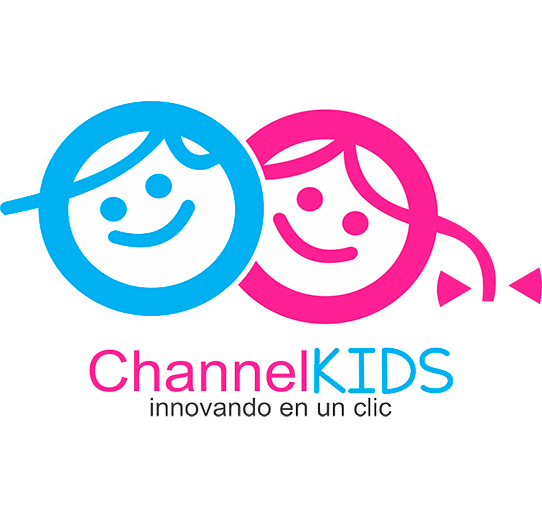 CHANNELKIDS.COMMATERIAEspañolGRADO6°TIEMPOSemana 1ACTIVIDADESACTIVIDADESACTIVIDADESACTIVIDADESACTIVIDADESACTIVIDADESRecordar lo analizado la semana anterior por si quedó alguna duda en el alumno.En parejas distinguir las adivinanzas de la pág. 141 y socializar el trabajo.Formar 5 equipos para que copien cada uno, una adivinanza en un pliego de papel para pegarlo dentro del salón.Preguntar a los alumnos si se les dificultó la escritura y comentar.Observar las adivinanzas de las pág. 142 y 143  en diferentes lenguas y comentar.Fichero del saber. Pág. 143 acerca de las adivinanzas y el uso de las metáforas.Aprender una adivinanza, rima o canción en lengua indígena. Preparar una presentación. Se sugiere el himno nacional mexicano en una lengua indígena, para que sea más significativo para el alumno. Si se torna difícil, darles oportunidad de que sólo se aprendan el coro. Revisar los enlaces sugeridos la semana anterior.Producto final.Hacer un cartel con la canción que cantarán, pero de preferencia memorizarla.Aprenderse los pronombres en náhuatl de Texcoco. Pág. 144.Autoevaluación. Pág. 145.Recordar lo analizado la semana anterior por si quedó alguna duda en el alumno.En parejas distinguir las adivinanzas de la pág. 141 y socializar el trabajo.Formar 5 equipos para que copien cada uno, una adivinanza en un pliego de papel para pegarlo dentro del salón.Preguntar a los alumnos si se les dificultó la escritura y comentar.Observar las adivinanzas de las pág. 142 y 143  en diferentes lenguas y comentar.Fichero del saber. Pág. 143 acerca de las adivinanzas y el uso de las metáforas.Aprender una adivinanza, rima o canción en lengua indígena. Preparar una presentación. Se sugiere el himno nacional mexicano en una lengua indígena, para que sea más significativo para el alumno. Si se torna difícil, darles oportunidad de que sólo se aprendan el coro. Revisar los enlaces sugeridos la semana anterior.Producto final.Hacer un cartel con la canción que cantarán, pero de preferencia memorizarla.Aprenderse los pronombres en náhuatl de Texcoco. Pág. 144.Autoevaluación. Pág. 145.Recordar lo analizado la semana anterior por si quedó alguna duda en el alumno.En parejas distinguir las adivinanzas de la pág. 141 y socializar el trabajo.Formar 5 equipos para que copien cada uno, una adivinanza en un pliego de papel para pegarlo dentro del salón.Preguntar a los alumnos si se les dificultó la escritura y comentar.Observar las adivinanzas de las pág. 142 y 143  en diferentes lenguas y comentar.Fichero del saber. Pág. 143 acerca de las adivinanzas y el uso de las metáforas.Aprender una adivinanza, rima o canción en lengua indígena. Preparar una presentación. Se sugiere el himno nacional mexicano en una lengua indígena, para que sea más significativo para el alumno. Si se torna difícil, darles oportunidad de que sólo se aprendan el coro. Revisar los enlaces sugeridos la semana anterior.Producto final.Hacer un cartel con la canción que cantarán, pero de preferencia memorizarla.Aprenderse los pronombres en náhuatl de Texcoco. Pág. 144.Autoevaluación. Pág. 145.Recordar lo analizado la semana anterior por si quedó alguna duda en el alumno.En parejas distinguir las adivinanzas de la pág. 141 y socializar el trabajo.Formar 5 equipos para que copien cada uno, una adivinanza en un pliego de papel para pegarlo dentro del salón.Preguntar a los alumnos si se les dificultó la escritura y comentar.Observar las adivinanzas de las pág. 142 y 143  en diferentes lenguas y comentar.Fichero del saber. Pág. 143 acerca de las adivinanzas y el uso de las metáforas.Aprender una adivinanza, rima o canción en lengua indígena. Preparar una presentación. Se sugiere el himno nacional mexicano en una lengua indígena, para que sea más significativo para el alumno. Si se torna difícil, darles oportunidad de que sólo se aprendan el coro. Revisar los enlaces sugeridos la semana anterior.Producto final.Hacer un cartel con la canción que cantarán, pero de preferencia memorizarla.Aprenderse los pronombres en náhuatl de Texcoco. Pág. 144.Autoevaluación. Pág. 145.Recordar lo analizado la semana anterior por si quedó alguna duda en el alumno.En parejas distinguir las adivinanzas de la pág. 141 y socializar el trabajo.Formar 5 equipos para que copien cada uno, una adivinanza en un pliego de papel para pegarlo dentro del salón.Preguntar a los alumnos si se les dificultó la escritura y comentar.Observar las adivinanzas de las pág. 142 y 143  en diferentes lenguas y comentar.Fichero del saber. Pág. 143 acerca de las adivinanzas y el uso de las metáforas.Aprender una adivinanza, rima o canción en lengua indígena. Preparar una presentación. Se sugiere el himno nacional mexicano en una lengua indígena, para que sea más significativo para el alumno. Si se torna difícil, darles oportunidad de que sólo se aprendan el coro. Revisar los enlaces sugeridos la semana anterior.Producto final.Hacer un cartel con la canción que cantarán, pero de preferencia memorizarla.Aprenderse los pronombres en náhuatl de Texcoco. Pág. 144.Autoevaluación. Pág. 145.Recordar lo analizado la semana anterior por si quedó alguna duda en el alumno.En parejas distinguir las adivinanzas de la pág. 141 y socializar el trabajo.Formar 5 equipos para que copien cada uno, una adivinanza en un pliego de papel para pegarlo dentro del salón.Preguntar a los alumnos si se les dificultó la escritura y comentar.Observar las adivinanzas de las pág. 142 y 143  en diferentes lenguas y comentar.Fichero del saber. Pág. 143 acerca de las adivinanzas y el uso de las metáforas.Aprender una adivinanza, rima o canción en lengua indígena. Preparar una presentación. Se sugiere el himno nacional mexicano en una lengua indígena, para que sea más significativo para el alumno. Si se torna difícil, darles oportunidad de que sólo se aprendan el coro. Revisar los enlaces sugeridos la semana anterior.Producto final.Hacer un cartel con la canción que cantarán, pero de preferencia memorizarla.Aprenderse los pronombres en náhuatl de Texcoco. Pág. 144.Autoevaluación. Pág. 145.MATERIAEspañolGRADO6°TIEMPOSemana 2ACTIVIDADESACTIVIDADESACTIVIDADESACTIVIDADESACTIVIDADESACTIVIDADESLo que conocen los alumnos, pág. 147Platicar acerca de cómo te puedes comunicar con una persona cuando está lejos de uno, qué se usaba anteriormente y qué se usa ahora.Platicar exclusivamente sobre las cartas postales: ¿qué contenían?, ¿cómo son?, ¿qué partes tiene? Pág. 147Elaborar una lista de las características de las cartas postales. Pág. 148Extraer los datos de la carta que se muestra en la página antes mencionada: ¿de dónde se escribe?, ¿quién escribe?, ¿a quién va dirigida?, ¿en qué fecha se escribe?Llenar el sobre de carta de la pág. 149 con los datos que ahí se presentan, verificando su lugar correcto.Fichero del saber. Pág. 150 sobre las cartas personales o epístolas.Indagar  en sus familias qué parientes o amigos viven en otras partes del país o del extranjero, sus nombres y direcciones postales o electrónicas. Cada uno debe localizar en el mapa el país, estado y población de una persona con la que quieran comunicarse. Utilizar adecuadamente el tiempo en el que está expresado el mensaje. Conocer el uso de palabras y expresiones que sirven para designarlos: aquí, allá, ayer, en ese lugar, después, antes, mañana, etc.Hacer una frase utilizando cada una de las palabras anteriores en el cuaderno.Identificar qué tipo de relación interpersonal existe entre el que escribe y el destinatario, con el fin de adaptar el lenguaje: ¿cómo iniciarías una carta dirigida a la directora de tu escuela? Definir de manera grupal qué es un deíctico. Identificar los deícticos (acá, después, etc.) de la carta del libro. Pág. 151Lo que conocen los alumnos, pág. 147Platicar acerca de cómo te puedes comunicar con una persona cuando está lejos de uno, qué se usaba anteriormente y qué se usa ahora.Platicar exclusivamente sobre las cartas postales: ¿qué contenían?, ¿cómo son?, ¿qué partes tiene? Pág. 147Elaborar una lista de las características de las cartas postales. Pág. 148Extraer los datos de la carta que se muestra en la página antes mencionada: ¿de dónde se escribe?, ¿quién escribe?, ¿a quién va dirigida?, ¿en qué fecha se escribe?Llenar el sobre de carta de la pág. 149 con los datos que ahí se presentan, verificando su lugar correcto.Fichero del saber. Pág. 150 sobre las cartas personales o epístolas.Indagar  en sus familias qué parientes o amigos viven en otras partes del país o del extranjero, sus nombres y direcciones postales o electrónicas. Cada uno debe localizar en el mapa el país, estado y población de una persona con la que quieran comunicarse. Utilizar adecuadamente el tiempo en el que está expresado el mensaje. Conocer el uso de palabras y expresiones que sirven para designarlos: aquí, allá, ayer, en ese lugar, después, antes, mañana, etc.Hacer una frase utilizando cada una de las palabras anteriores en el cuaderno.Identificar qué tipo de relación interpersonal existe entre el que escribe y el destinatario, con el fin de adaptar el lenguaje: ¿cómo iniciarías una carta dirigida a la directora de tu escuela? Definir de manera grupal qué es un deíctico. Identificar los deícticos (acá, después, etc.) de la carta del libro. Pág. 151Lo que conocen los alumnos, pág. 147Platicar acerca de cómo te puedes comunicar con una persona cuando está lejos de uno, qué se usaba anteriormente y qué se usa ahora.Platicar exclusivamente sobre las cartas postales: ¿qué contenían?, ¿cómo son?, ¿qué partes tiene? Pág. 147Elaborar una lista de las características de las cartas postales. Pág. 148Extraer los datos de la carta que se muestra en la página antes mencionada: ¿de dónde se escribe?, ¿quién escribe?, ¿a quién va dirigida?, ¿en qué fecha se escribe?Llenar el sobre de carta de la pág. 149 con los datos que ahí se presentan, verificando su lugar correcto.Fichero del saber. Pág. 150 sobre las cartas personales o epístolas.Indagar  en sus familias qué parientes o amigos viven en otras partes del país o del extranjero, sus nombres y direcciones postales o electrónicas. Cada uno debe localizar en el mapa el país, estado y población de una persona con la que quieran comunicarse. Utilizar adecuadamente el tiempo en el que está expresado el mensaje. Conocer el uso de palabras y expresiones que sirven para designarlos: aquí, allá, ayer, en ese lugar, después, antes, mañana, etc.Hacer una frase utilizando cada una de las palabras anteriores en el cuaderno.Identificar qué tipo de relación interpersonal existe entre el que escribe y el destinatario, con el fin de adaptar el lenguaje: ¿cómo iniciarías una carta dirigida a la directora de tu escuela? Definir de manera grupal qué es un deíctico. Identificar los deícticos (acá, después, etc.) de la carta del libro. Pág. 151Lo que conocen los alumnos, pág. 147Platicar acerca de cómo te puedes comunicar con una persona cuando está lejos de uno, qué se usaba anteriormente y qué se usa ahora.Platicar exclusivamente sobre las cartas postales: ¿qué contenían?, ¿cómo son?, ¿qué partes tiene? Pág. 147Elaborar una lista de las características de las cartas postales. Pág. 148Extraer los datos de la carta que se muestra en la página antes mencionada: ¿de dónde se escribe?, ¿quién escribe?, ¿a quién va dirigida?, ¿en qué fecha se escribe?Llenar el sobre de carta de la pág. 149 con los datos que ahí se presentan, verificando su lugar correcto.Fichero del saber. Pág. 150 sobre las cartas personales o epístolas.Indagar  en sus familias qué parientes o amigos viven en otras partes del país o del extranjero, sus nombres y direcciones postales o electrónicas. Cada uno debe localizar en el mapa el país, estado y población de una persona con la que quieran comunicarse. Utilizar adecuadamente el tiempo en el que está expresado el mensaje. Conocer el uso de palabras y expresiones que sirven para designarlos: aquí, allá, ayer, en ese lugar, después, antes, mañana, etc.Hacer una frase utilizando cada una de las palabras anteriores en el cuaderno.Identificar qué tipo de relación interpersonal existe entre el que escribe y el destinatario, con el fin de adaptar el lenguaje: ¿cómo iniciarías una carta dirigida a la directora de tu escuela? Definir de manera grupal qué es un deíctico. Identificar los deícticos (acá, después, etc.) de la carta del libro. Pág. 151Lo que conocen los alumnos, pág. 147Platicar acerca de cómo te puedes comunicar con una persona cuando está lejos de uno, qué se usaba anteriormente y qué se usa ahora.Platicar exclusivamente sobre las cartas postales: ¿qué contenían?, ¿cómo son?, ¿qué partes tiene? Pág. 147Elaborar una lista de las características de las cartas postales. Pág. 148Extraer los datos de la carta que se muestra en la página antes mencionada: ¿de dónde se escribe?, ¿quién escribe?, ¿a quién va dirigida?, ¿en qué fecha se escribe?Llenar el sobre de carta de la pág. 149 con los datos que ahí se presentan, verificando su lugar correcto.Fichero del saber. Pág. 150 sobre las cartas personales o epístolas.Indagar  en sus familias qué parientes o amigos viven en otras partes del país o del extranjero, sus nombres y direcciones postales o electrónicas. Cada uno debe localizar en el mapa el país, estado y población de una persona con la que quieran comunicarse. Utilizar adecuadamente el tiempo en el que está expresado el mensaje. Conocer el uso de palabras y expresiones que sirven para designarlos: aquí, allá, ayer, en ese lugar, después, antes, mañana, etc.Hacer una frase utilizando cada una de las palabras anteriores en el cuaderno.Identificar qué tipo de relación interpersonal existe entre el que escribe y el destinatario, con el fin de adaptar el lenguaje: ¿cómo iniciarías una carta dirigida a la directora de tu escuela? Definir de manera grupal qué es un deíctico. Identificar los deícticos (acá, después, etc.) de la carta del libro. Pág. 151Lo que conocen los alumnos, pág. 147Platicar acerca de cómo te puedes comunicar con una persona cuando está lejos de uno, qué se usaba anteriormente y qué se usa ahora.Platicar exclusivamente sobre las cartas postales: ¿qué contenían?, ¿cómo son?, ¿qué partes tiene? Pág. 147Elaborar una lista de las características de las cartas postales. Pág. 148Extraer los datos de la carta que se muestra en la página antes mencionada: ¿de dónde se escribe?, ¿quién escribe?, ¿a quién va dirigida?, ¿en qué fecha se escribe?Llenar el sobre de carta de la pág. 149 con los datos que ahí se presentan, verificando su lugar correcto.Fichero del saber. Pág. 150 sobre las cartas personales o epístolas.Indagar  en sus familias qué parientes o amigos viven en otras partes del país o del extranjero, sus nombres y direcciones postales o electrónicas. Cada uno debe localizar en el mapa el país, estado y población de una persona con la que quieran comunicarse. Utilizar adecuadamente el tiempo en el que está expresado el mensaje. Conocer el uso de palabras y expresiones que sirven para designarlos: aquí, allá, ayer, en ese lugar, después, antes, mañana, etc.Hacer una frase utilizando cada una de las palabras anteriores en el cuaderno.Identificar qué tipo de relación interpersonal existe entre el que escribe y el destinatario, con el fin de adaptar el lenguaje: ¿cómo iniciarías una carta dirigida a la directora de tu escuela? Definir de manera grupal qué es un deíctico. Identificar los deícticos (acá, después, etc.) de la carta del libro. Pág. 151MATERIAEspañolGRADO6°TIEMPOSemana 3ACTIVIDADESACTIVIDADESACTIVIDADESACTIVIDADESACTIVIDADESACTIVIDADESHacer una carta y seleccionar a quién le van a escribir y en qué orden (primero hacerla por carta postal y enseguida por correo electrónico).Abrir un correo electrónico en caso de que no se tenga. Apoyar al alumno al respecto. pág. 151Hacer el borrador y verificar si están completos los datos. Pág. 152 y 153Apoyarse con el cuadro para verificar que se haya incluido en la carta signos de puntuación, coma, punto, dos puntos, punto y coma, paréntesis, signos de interrogación.Producto final.Pasar en limpio la carta y hacer todo lo posible por enviarla.Se sugiere hacer una visita al correo postal de la comunidad para que el alumno conozca y tenga el aprendizaje significativo.Revisa la pág. http://www.sepomex.gob.mx  de correos de México.Llenar el cuadro de similitudes y diferencias del correo postal y el correo electrónico. Página 154.Autoevaluación  pág. 155.Hacer una carta y seleccionar a quién le van a escribir y en qué orden (primero hacerla por carta postal y enseguida por correo electrónico).Abrir un correo electrónico en caso de que no se tenga. Apoyar al alumno al respecto. pág. 151Hacer el borrador y verificar si están completos los datos. Pág. 152 y 153Apoyarse con el cuadro para verificar que se haya incluido en la carta signos de puntuación, coma, punto, dos puntos, punto y coma, paréntesis, signos de interrogación.Producto final.Pasar en limpio la carta y hacer todo lo posible por enviarla.Se sugiere hacer una visita al correo postal de la comunidad para que el alumno conozca y tenga el aprendizaje significativo.Revisa la pág. http://www.sepomex.gob.mx  de correos de México.Llenar el cuadro de similitudes y diferencias del correo postal y el correo electrónico. Página 154.Autoevaluación  pág. 155.Hacer una carta y seleccionar a quién le van a escribir y en qué orden (primero hacerla por carta postal y enseguida por correo electrónico).Abrir un correo electrónico en caso de que no se tenga. Apoyar al alumno al respecto. pág. 151Hacer el borrador y verificar si están completos los datos. Pág. 152 y 153Apoyarse con el cuadro para verificar que se haya incluido en la carta signos de puntuación, coma, punto, dos puntos, punto y coma, paréntesis, signos de interrogación.Producto final.Pasar en limpio la carta y hacer todo lo posible por enviarla.Se sugiere hacer una visita al correo postal de la comunidad para que el alumno conozca y tenga el aprendizaje significativo.Revisa la pág. http://www.sepomex.gob.mx  de correos de México.Llenar el cuadro de similitudes y diferencias del correo postal y el correo electrónico. Página 154.Autoevaluación  pág. 155.Hacer una carta y seleccionar a quién le van a escribir y en qué orden (primero hacerla por carta postal y enseguida por correo electrónico).Abrir un correo electrónico en caso de que no se tenga. Apoyar al alumno al respecto. pág. 151Hacer el borrador y verificar si están completos los datos. Pág. 152 y 153Apoyarse con el cuadro para verificar que se haya incluido en la carta signos de puntuación, coma, punto, dos puntos, punto y coma, paréntesis, signos de interrogación.Producto final.Pasar en limpio la carta y hacer todo lo posible por enviarla.Se sugiere hacer una visita al correo postal de la comunidad para que el alumno conozca y tenga el aprendizaje significativo.Revisa la pág. http://www.sepomex.gob.mx  de correos de México.Llenar el cuadro de similitudes y diferencias del correo postal y el correo electrónico. Página 154.Autoevaluación  pág. 155.Hacer una carta y seleccionar a quién le van a escribir y en qué orden (primero hacerla por carta postal y enseguida por correo electrónico).Abrir un correo electrónico en caso de que no se tenga. Apoyar al alumno al respecto. pág. 151Hacer el borrador y verificar si están completos los datos. Pág. 152 y 153Apoyarse con el cuadro para verificar que se haya incluido en la carta signos de puntuación, coma, punto, dos puntos, punto y coma, paréntesis, signos de interrogación.Producto final.Pasar en limpio la carta y hacer todo lo posible por enviarla.Se sugiere hacer una visita al correo postal de la comunidad para que el alumno conozca y tenga el aprendizaje significativo.Revisa la pág. http://www.sepomex.gob.mx  de correos de México.Llenar el cuadro de similitudes y diferencias del correo postal y el correo electrónico. Página 154.Autoevaluación  pág. 155.Hacer una carta y seleccionar a quién le van a escribir y en qué orden (primero hacerla por carta postal y enseguida por correo electrónico).Abrir un correo electrónico en caso de que no se tenga. Apoyar al alumno al respecto. pág. 151Hacer el borrador y verificar si están completos los datos. Pág. 152 y 153Apoyarse con el cuadro para verificar que se haya incluido en la carta signos de puntuación, coma, punto, dos puntos, punto y coma, paréntesis, signos de interrogación.Producto final.Pasar en limpio la carta y hacer todo lo posible por enviarla.Se sugiere hacer una visita al correo postal de la comunidad para que el alumno conozca y tenga el aprendizaje significativo.Revisa la pág. http://www.sepomex.gob.mx  de correos de México.Llenar el cuadro de similitudes y diferencias del correo postal y el correo electrónico. Página 154.Autoevaluación  pág. 155.MATERIAEspañolGRADO6°TIEMPOSemana 4ACTIVIDADESACTIVIDADESACTIVIDADESACTIVIDADESACTIVIDADESACTIVIDADESLo que conocen los alumnos. Leer a los alumnos un poema en voz alta, haciendo el ritmo adecuado para ello.Platicar  acerca de ¿cómo lo escucharon?, ¿qué características tienen los poemas?, ¿qué autores conocen?, ¿qué recursos utilizan al hacer un poema?, etc.Ver este poema de Amado Nervo: http://www.youtube.com/watch?v=dsu3l5L4gag&feature=related Preguntar a los alumnos qué sentimiento evoca el poema anterior y de qué tema habla (vida).Hacer las preguntas siguientes: ¿conoces los recursos que utilizan los poetas para evocar sentimientos?, ¿qué recursos literarios conoces?, ¿qué emociones has identificado en los distintos poemas que has leído?, ¿sabes que es una rima? y ¿qué es un verso?Poemas para llorar, reír y enamorarse.Leer los poemas de la página 159 y 160 comentar al respecto: Al mosquito de la trompetilla, Despedida y Soneto.Identificar ¿cuál de los tres poemas anteriores se refieren a la muerte?, ¿a quién dirige su reproche Sor Juana?, ¿a quién alude Francisco de Quevedo?Sobresaltar las diferencias entre el poema y el cuento. Llenar el cuadro de la pág. 161 resaltando algunos aspectos como su forma de presentación, ideas o sentimientos, presencia de personajes y recursos literarios.Lo que conocen los alumnos. Leer a los alumnos un poema en voz alta, haciendo el ritmo adecuado para ello.Platicar  acerca de ¿cómo lo escucharon?, ¿qué características tienen los poemas?, ¿qué autores conocen?, ¿qué recursos utilizan al hacer un poema?, etc.Ver este poema de Amado Nervo: http://www.youtube.com/watch?v=dsu3l5L4gag&feature=related Preguntar a los alumnos qué sentimiento evoca el poema anterior y de qué tema habla (vida).Hacer las preguntas siguientes: ¿conoces los recursos que utilizan los poetas para evocar sentimientos?, ¿qué recursos literarios conoces?, ¿qué emociones has identificado en los distintos poemas que has leído?, ¿sabes que es una rima? y ¿qué es un verso?Poemas para llorar, reír y enamorarse.Leer los poemas de la página 159 y 160 comentar al respecto: Al mosquito de la trompetilla, Despedida y Soneto.Identificar ¿cuál de los tres poemas anteriores se refieren a la muerte?, ¿a quién dirige su reproche Sor Juana?, ¿a quién alude Francisco de Quevedo?Sobresaltar las diferencias entre el poema y el cuento. Llenar el cuadro de la pág. 161 resaltando algunos aspectos como su forma de presentación, ideas o sentimientos, presencia de personajes y recursos literarios.Lo que conocen los alumnos. Leer a los alumnos un poema en voz alta, haciendo el ritmo adecuado para ello.Platicar  acerca de ¿cómo lo escucharon?, ¿qué características tienen los poemas?, ¿qué autores conocen?, ¿qué recursos utilizan al hacer un poema?, etc.Ver este poema de Amado Nervo: http://www.youtube.com/watch?v=dsu3l5L4gag&feature=related Preguntar a los alumnos qué sentimiento evoca el poema anterior y de qué tema habla (vida).Hacer las preguntas siguientes: ¿conoces los recursos que utilizan los poetas para evocar sentimientos?, ¿qué recursos literarios conoces?, ¿qué emociones has identificado en los distintos poemas que has leído?, ¿sabes que es una rima? y ¿qué es un verso?Poemas para llorar, reír y enamorarse.Leer los poemas de la página 159 y 160 comentar al respecto: Al mosquito de la trompetilla, Despedida y Soneto.Identificar ¿cuál de los tres poemas anteriores se refieren a la muerte?, ¿a quién dirige su reproche Sor Juana?, ¿a quién alude Francisco de Quevedo?Sobresaltar las diferencias entre el poema y el cuento. Llenar el cuadro de la pág. 161 resaltando algunos aspectos como su forma de presentación, ideas o sentimientos, presencia de personajes y recursos literarios.Lo que conocen los alumnos. Leer a los alumnos un poema en voz alta, haciendo el ritmo adecuado para ello.Platicar  acerca de ¿cómo lo escucharon?, ¿qué características tienen los poemas?, ¿qué autores conocen?, ¿qué recursos utilizan al hacer un poema?, etc.Ver este poema de Amado Nervo: http://www.youtube.com/watch?v=dsu3l5L4gag&feature=related Preguntar a los alumnos qué sentimiento evoca el poema anterior y de qué tema habla (vida).Hacer las preguntas siguientes: ¿conoces los recursos que utilizan los poetas para evocar sentimientos?, ¿qué recursos literarios conoces?, ¿qué emociones has identificado en los distintos poemas que has leído?, ¿sabes que es una rima? y ¿qué es un verso?Poemas para llorar, reír y enamorarse.Leer los poemas de la página 159 y 160 comentar al respecto: Al mosquito de la trompetilla, Despedida y Soneto.Identificar ¿cuál de los tres poemas anteriores se refieren a la muerte?, ¿a quién dirige su reproche Sor Juana?, ¿a quién alude Francisco de Quevedo?Sobresaltar las diferencias entre el poema y el cuento. Llenar el cuadro de la pág. 161 resaltando algunos aspectos como su forma de presentación, ideas o sentimientos, presencia de personajes y recursos literarios.Lo que conocen los alumnos. Leer a los alumnos un poema en voz alta, haciendo el ritmo adecuado para ello.Platicar  acerca de ¿cómo lo escucharon?, ¿qué características tienen los poemas?, ¿qué autores conocen?, ¿qué recursos utilizan al hacer un poema?, etc.Ver este poema de Amado Nervo: http://www.youtube.com/watch?v=dsu3l5L4gag&feature=related Preguntar a los alumnos qué sentimiento evoca el poema anterior y de qué tema habla (vida).Hacer las preguntas siguientes: ¿conoces los recursos que utilizan los poetas para evocar sentimientos?, ¿qué recursos literarios conoces?, ¿qué emociones has identificado en los distintos poemas que has leído?, ¿sabes que es una rima? y ¿qué es un verso?Poemas para llorar, reír y enamorarse.Leer los poemas de la página 159 y 160 comentar al respecto: Al mosquito de la trompetilla, Despedida y Soneto.Identificar ¿cuál de los tres poemas anteriores se refieren a la muerte?, ¿a quién dirige su reproche Sor Juana?, ¿a quién alude Francisco de Quevedo?Sobresaltar las diferencias entre el poema y el cuento. Llenar el cuadro de la pág. 161 resaltando algunos aspectos como su forma de presentación, ideas o sentimientos, presencia de personajes y recursos literarios.Lo que conocen los alumnos. Leer a los alumnos un poema en voz alta, haciendo el ritmo adecuado para ello.Platicar  acerca de ¿cómo lo escucharon?, ¿qué características tienen los poemas?, ¿qué autores conocen?, ¿qué recursos utilizan al hacer un poema?, etc.Ver este poema de Amado Nervo: http://www.youtube.com/watch?v=dsu3l5L4gag&feature=related Preguntar a los alumnos qué sentimiento evoca el poema anterior y de qué tema habla (vida).Hacer las preguntas siguientes: ¿conoces los recursos que utilizan los poetas para evocar sentimientos?, ¿qué recursos literarios conoces?, ¿qué emociones has identificado en los distintos poemas que has leído?, ¿sabes que es una rima? y ¿qué es un verso?Poemas para llorar, reír y enamorarse.Leer los poemas de la página 159 y 160 comentar al respecto: Al mosquito de la trompetilla, Despedida y Soneto.Identificar ¿cuál de los tres poemas anteriores se refieren a la muerte?, ¿a quién dirige su reproche Sor Juana?, ¿a quién alude Francisco de Quevedo?Sobresaltar las diferencias entre el poema y el cuento. Llenar el cuadro de la pág. 161 resaltando algunos aspectos como su forma de presentación, ideas o sentimientos, presencia de personajes y recursos literarios.MATERIAMatemáticasGRADO6°TIEMPOSemana 1ACTIVIDADESACTIVIDADESACTIVIDADESACTIVIDADESACTIVIDADESACTIVIDADESAnticipación y comprobación de configuraciones geométricas que permiten construir un cuerpo geométrico. Preguntar a los alumnos a través de una lluvia de ideas si saben qué es una figura geométrica.Mostrar físicamente algunos cuerpos geométricos y mencionar sus características.Pedir a los alumnos que elaboren en su  cuaderno una tabla como la que se muestra a continuación en donde se establecen algunas características de las figuras geométricas:Explicar a los alumnos las diferencias entre pirámides y primas y llenar un cuadro como el siguiente. Comparar grupalmente las dudas que surgieron al realizar las actividades de los cuadros trabajados anteriormente. Reunir al grupo en equipos para resolver las actividades que se presentan en el desafío #63. Durante el desarrollo de este desafío reflexionarán sobre las características de una pirámide o un prisma. Ante la necesidad de trazar el desarrollo plano, recortarlo y armarlo. Libro de desafíos matemáticos página 121.Comentar las dificultades o dudas adquiridas al resolver las actividades del desafío #63.Formar al grupo en equipos y entregar a cada uno un juego de tarjetas en donde se establecerán las características de algunos prismas o pirámides, el objetivo es que ellos adivinen de qué cuerpo geométrico se está hablando:Preguntar a los alumnos si la actividad anteriormente llevada a cabo les resultó difícil de realizar.Organizar al grupo en equipos para realizar las actividades del desafío #64, en el cual analizarán cuál es la información necesaria para poder construir un cuerpo geométrico, sin tenerlo a la vista. Libro de desafíos matemáticos página 122.Mencionar oralmente las características de algunos cuerpos geométricos para que los alumnos los dibujen en su cuaderno.Entregar por equipos 2 cartulinas para que dibujen los desarrollos planos de los siguientes cuerpos geométricos. 1. Prisma triangular.2. Prisma pentagonal.3. Pirámide triangular.Comentar las implicaciones que tuvieron al dibujar los desarrollos planos.Pedir a los alumnos que se integren en parejas para llevar a cabo las actividades del desafío #65. Al resolver este desafío utilizarán la imaginación para identificar y completar desarrollos planos que pueden dar origen a un cuerpo geométrico determinado. Libro de desafíos matemáticos páginas 123 y 124.Anticipación y comprobación de configuraciones geométricas que permiten construir un cuerpo geométrico. Preguntar a los alumnos a través de una lluvia de ideas si saben qué es una figura geométrica.Mostrar físicamente algunos cuerpos geométricos y mencionar sus características.Pedir a los alumnos que elaboren en su  cuaderno una tabla como la que se muestra a continuación en donde se establecen algunas características de las figuras geométricas:Explicar a los alumnos las diferencias entre pirámides y primas y llenar un cuadro como el siguiente. Comparar grupalmente las dudas que surgieron al realizar las actividades de los cuadros trabajados anteriormente. Reunir al grupo en equipos para resolver las actividades que se presentan en el desafío #63. Durante el desarrollo de este desafío reflexionarán sobre las características de una pirámide o un prisma. Ante la necesidad de trazar el desarrollo plano, recortarlo y armarlo. Libro de desafíos matemáticos página 121.Comentar las dificultades o dudas adquiridas al resolver las actividades del desafío #63.Formar al grupo en equipos y entregar a cada uno un juego de tarjetas en donde se establecerán las características de algunos prismas o pirámides, el objetivo es que ellos adivinen de qué cuerpo geométrico se está hablando:Preguntar a los alumnos si la actividad anteriormente llevada a cabo les resultó difícil de realizar.Organizar al grupo en equipos para realizar las actividades del desafío #64, en el cual analizarán cuál es la información necesaria para poder construir un cuerpo geométrico, sin tenerlo a la vista. Libro de desafíos matemáticos página 122.Mencionar oralmente las características de algunos cuerpos geométricos para que los alumnos los dibujen en su cuaderno.Entregar por equipos 2 cartulinas para que dibujen los desarrollos planos de los siguientes cuerpos geométricos. 1. Prisma triangular.2. Prisma pentagonal.3. Pirámide triangular.Comentar las implicaciones que tuvieron al dibujar los desarrollos planos.Pedir a los alumnos que se integren en parejas para llevar a cabo las actividades del desafío #65. Al resolver este desafío utilizarán la imaginación para identificar y completar desarrollos planos que pueden dar origen a un cuerpo geométrico determinado. Libro de desafíos matemáticos páginas 123 y 124.Anticipación y comprobación de configuraciones geométricas que permiten construir un cuerpo geométrico. Preguntar a los alumnos a través de una lluvia de ideas si saben qué es una figura geométrica.Mostrar físicamente algunos cuerpos geométricos y mencionar sus características.Pedir a los alumnos que elaboren en su  cuaderno una tabla como la que se muestra a continuación en donde se establecen algunas características de las figuras geométricas:Explicar a los alumnos las diferencias entre pirámides y primas y llenar un cuadro como el siguiente. Comparar grupalmente las dudas que surgieron al realizar las actividades de los cuadros trabajados anteriormente. Reunir al grupo en equipos para resolver las actividades que se presentan en el desafío #63. Durante el desarrollo de este desafío reflexionarán sobre las características de una pirámide o un prisma. Ante la necesidad de trazar el desarrollo plano, recortarlo y armarlo. Libro de desafíos matemáticos página 121.Comentar las dificultades o dudas adquiridas al resolver las actividades del desafío #63.Formar al grupo en equipos y entregar a cada uno un juego de tarjetas en donde se establecerán las características de algunos prismas o pirámides, el objetivo es que ellos adivinen de qué cuerpo geométrico se está hablando:Preguntar a los alumnos si la actividad anteriormente llevada a cabo les resultó difícil de realizar.Organizar al grupo en equipos para realizar las actividades del desafío #64, en el cual analizarán cuál es la información necesaria para poder construir un cuerpo geométrico, sin tenerlo a la vista. Libro de desafíos matemáticos página 122.Mencionar oralmente las características de algunos cuerpos geométricos para que los alumnos los dibujen en su cuaderno.Entregar por equipos 2 cartulinas para que dibujen los desarrollos planos de los siguientes cuerpos geométricos. 1. Prisma triangular.2. Prisma pentagonal.3. Pirámide triangular.Comentar las implicaciones que tuvieron al dibujar los desarrollos planos.Pedir a los alumnos que se integren en parejas para llevar a cabo las actividades del desafío #65. Al resolver este desafío utilizarán la imaginación para identificar y completar desarrollos planos que pueden dar origen a un cuerpo geométrico determinado. Libro de desafíos matemáticos páginas 123 y 124.Anticipación y comprobación de configuraciones geométricas que permiten construir un cuerpo geométrico. Preguntar a los alumnos a través de una lluvia de ideas si saben qué es una figura geométrica.Mostrar físicamente algunos cuerpos geométricos y mencionar sus características.Pedir a los alumnos que elaboren en su  cuaderno una tabla como la que se muestra a continuación en donde se establecen algunas características de las figuras geométricas:Explicar a los alumnos las diferencias entre pirámides y primas y llenar un cuadro como el siguiente. Comparar grupalmente las dudas que surgieron al realizar las actividades de los cuadros trabajados anteriormente. Reunir al grupo en equipos para resolver las actividades que se presentan en el desafío #63. Durante el desarrollo de este desafío reflexionarán sobre las características de una pirámide o un prisma. Ante la necesidad de trazar el desarrollo plano, recortarlo y armarlo. Libro de desafíos matemáticos página 121.Comentar las dificultades o dudas adquiridas al resolver las actividades del desafío #63.Formar al grupo en equipos y entregar a cada uno un juego de tarjetas en donde se establecerán las características de algunos prismas o pirámides, el objetivo es que ellos adivinen de qué cuerpo geométrico se está hablando:Preguntar a los alumnos si la actividad anteriormente llevada a cabo les resultó difícil de realizar.Organizar al grupo en equipos para realizar las actividades del desafío #64, en el cual analizarán cuál es la información necesaria para poder construir un cuerpo geométrico, sin tenerlo a la vista. Libro de desafíos matemáticos página 122.Mencionar oralmente las características de algunos cuerpos geométricos para que los alumnos los dibujen en su cuaderno.Entregar por equipos 2 cartulinas para que dibujen los desarrollos planos de los siguientes cuerpos geométricos. 1. Prisma triangular.2. Prisma pentagonal.3. Pirámide triangular.Comentar las implicaciones que tuvieron al dibujar los desarrollos planos.Pedir a los alumnos que se integren en parejas para llevar a cabo las actividades del desafío #65. Al resolver este desafío utilizarán la imaginación para identificar y completar desarrollos planos que pueden dar origen a un cuerpo geométrico determinado. Libro de desafíos matemáticos páginas 123 y 124.Anticipación y comprobación de configuraciones geométricas que permiten construir un cuerpo geométrico. Preguntar a los alumnos a través de una lluvia de ideas si saben qué es una figura geométrica.Mostrar físicamente algunos cuerpos geométricos y mencionar sus características.Pedir a los alumnos que elaboren en su  cuaderno una tabla como la que se muestra a continuación en donde se establecen algunas características de las figuras geométricas:Explicar a los alumnos las diferencias entre pirámides y primas y llenar un cuadro como el siguiente. Comparar grupalmente las dudas que surgieron al realizar las actividades de los cuadros trabajados anteriormente. Reunir al grupo en equipos para resolver las actividades que se presentan en el desafío #63. Durante el desarrollo de este desafío reflexionarán sobre las características de una pirámide o un prisma. Ante la necesidad de trazar el desarrollo plano, recortarlo y armarlo. Libro de desafíos matemáticos página 121.Comentar las dificultades o dudas adquiridas al resolver las actividades del desafío #63.Formar al grupo en equipos y entregar a cada uno un juego de tarjetas en donde se establecerán las características de algunos prismas o pirámides, el objetivo es que ellos adivinen de qué cuerpo geométrico se está hablando:Preguntar a los alumnos si la actividad anteriormente llevada a cabo les resultó difícil de realizar.Organizar al grupo en equipos para realizar las actividades del desafío #64, en el cual analizarán cuál es la información necesaria para poder construir un cuerpo geométrico, sin tenerlo a la vista. Libro de desafíos matemáticos página 122.Mencionar oralmente las características de algunos cuerpos geométricos para que los alumnos los dibujen en su cuaderno.Entregar por equipos 2 cartulinas para que dibujen los desarrollos planos de los siguientes cuerpos geométricos. 1. Prisma triangular.2. Prisma pentagonal.3. Pirámide triangular.Comentar las implicaciones que tuvieron al dibujar los desarrollos planos.Pedir a los alumnos que se integren en parejas para llevar a cabo las actividades del desafío #65. Al resolver este desafío utilizarán la imaginación para identificar y completar desarrollos planos que pueden dar origen a un cuerpo geométrico determinado. Libro de desafíos matemáticos páginas 123 y 124.Anticipación y comprobación de configuraciones geométricas que permiten construir un cuerpo geométrico. Preguntar a los alumnos a través de una lluvia de ideas si saben qué es una figura geométrica.Mostrar físicamente algunos cuerpos geométricos y mencionar sus características.Pedir a los alumnos que elaboren en su  cuaderno una tabla como la que se muestra a continuación en donde se establecen algunas características de las figuras geométricas:Explicar a los alumnos las diferencias entre pirámides y primas y llenar un cuadro como el siguiente. Comparar grupalmente las dudas que surgieron al realizar las actividades de los cuadros trabajados anteriormente. Reunir al grupo en equipos para resolver las actividades que se presentan en el desafío #63. Durante el desarrollo de este desafío reflexionarán sobre las características de una pirámide o un prisma. Ante la necesidad de trazar el desarrollo plano, recortarlo y armarlo. Libro de desafíos matemáticos página 121.Comentar las dificultades o dudas adquiridas al resolver las actividades del desafío #63.Formar al grupo en equipos y entregar a cada uno un juego de tarjetas en donde se establecerán las características de algunos prismas o pirámides, el objetivo es que ellos adivinen de qué cuerpo geométrico se está hablando:Preguntar a los alumnos si la actividad anteriormente llevada a cabo les resultó difícil de realizar.Organizar al grupo en equipos para realizar las actividades del desafío #64, en el cual analizarán cuál es la información necesaria para poder construir un cuerpo geométrico, sin tenerlo a la vista. Libro de desafíos matemáticos página 122.Mencionar oralmente las características de algunos cuerpos geométricos para que los alumnos los dibujen en su cuaderno.Entregar por equipos 2 cartulinas para que dibujen los desarrollos planos de los siguientes cuerpos geométricos. 1. Prisma triangular.2. Prisma pentagonal.3. Pirámide triangular.Comentar las implicaciones que tuvieron al dibujar los desarrollos planos.Pedir a los alumnos que se integren en parejas para llevar a cabo las actividades del desafío #65. Al resolver este desafío utilizarán la imaginación para identificar y completar desarrollos planos que pueden dar origen a un cuerpo geométrico determinado. Libro de desafíos matemáticos páginas 123 y 124.MATERIAMatemáticasGRADO6°TIEMPOSemana 2ACTIVIDADESACTIVIDADESACTIVIDADESACTIVIDADESACTIVIDADESACTIVIDADESCálculo de la longitud de una circunferencia mediante diversos procedimientos. Preguntar a los alumnos si conocen qué es una circunferencia y sus elementos (radio, diámetro y el significado del símbolo de π (pi).Entregar a los alumnos una hoja con 4 círculos, encargar con anticipación 4 metros de estambre para representar lo que es un círculo, una circunferencia, diámetro y radio pegando el estambre en el lugar adecuado.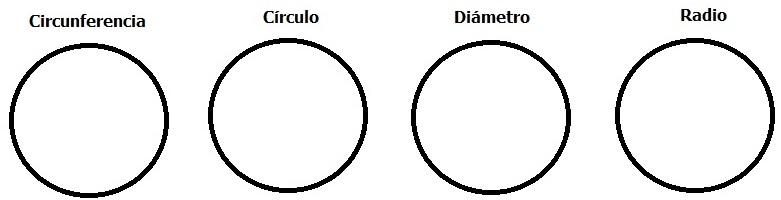 Mostrar a los alumnos en el pintarrón un ejemplo de circunferencia y mencionar de qué manera se podría medir la circunferencia de algunos objetos.Organizar a los alumnos en equipos para llevar a cabo la actividad que se propone en el desafío #66. Al realizar este actividad aprenderán a obtener la medida de la circunferencia y diámetro de varios círculos y reconocer que el cociente del primero por el segundo es una constante llamada Pi (π), y al producto obtenido entre π y la longitud del diámetro como un procedimiento más para calcular la longitud de la circunferencia. Libro de desafíos matemáticos página 125.Comentar grupalmente las dudas surgidas al desarrollar las actividades del desafío.Pedir a los alumnos que se integren por equipos para resolver los problemas que se presentan en el desafío #67. Durante el desarrollo de estas actividades aprenderán a utilizar la relación entre circunferencia y el diámetro para resolver problemas. Libro de desafíos matemáticos páginas 126.Mencionar en plenaria las dudas surgidas al resolver los problemas del desafío.Cálculo del volumen de prismas mediante el conteo de unidades. Preguntar a los alumnos si saben qué es el volumen.Realizar grupalmente una actividad como la siguiente para explicar a los alumnos que es el volumen. Ejemplo: Obtén el volumen de las siguientes figuras.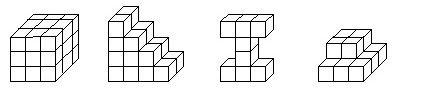 Pedir a los alumnos que elaboren en su casa 20 cubos,  en donde cada uno de sus lados mida 10cm. (Esta actividad también se puede realizar de forma grupal encargando 4 ó 5 cubos a cada alumno solamente).Reunir al grupo por equipos para que trabajen armando figuras con los cubos que cada uno llevó a la clase y también que obtengan su volumen.Mencionar a los alumnos que para obtener el volumen de cualquier figura existe una fórmula.Organizar al grupo en equipos para que lleven a cabo el desafío #68. Al realizar esta actividad, aprenderán a relacionar el concepto de volumen con la cantidad de cubos que forman un cuerpo geométrico. Libro de desafíos matemáticos página 127. Entregar a los alumnos una fotocopia con una actividad como la siguiente: Observa la imagen y completa la siguiente tabla.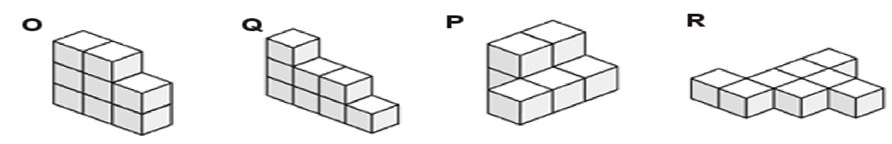 Comentar los resultados obtenidos del ejercicio grupalmente. Integrar a los alumnos en parejas para que lleven a cabo las actividades del desafío #69. La finalidad de esta actividad consiste en que aprendan a utilizar la relación que hay entre largo, ancho y altura de un prisma con su volumen. Libro de desafíos matemáticos página 128.Resolver de manera individual el siguiente ejercicio, en donde aumentará la cantidad de cubos en cada figura, lo cual cambiará su volumen. Ejemplo:A cada una de las siguientes figuras auméntale 3 cubos en su largo, 2 en su ancho y 4 en su altura. Después completa la siguiente tabla. 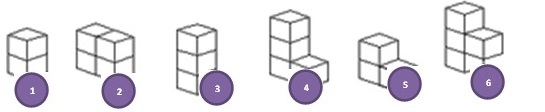 Comentar en plenaria los resultados de la actividad anterior así como las dificultades que presentaron durante su desarrollo. Pedir a los alumnos que se integren en parejas para llevar a cabo el desafío #70, en donde resolverán problemas que impliquen la idea de volumen de un prisma, como la cantidad de cubos que lo forman. Libro de desafíos matemáticos página 129. Preguntar a los alumnos las complicaciones que tuvieron al resolver los problemas del desafío.Cálculo de la longitud de una circunferencia mediante diversos procedimientos. Preguntar a los alumnos si conocen qué es una circunferencia y sus elementos (radio, diámetro y el significado del símbolo de π (pi).Entregar a los alumnos una hoja con 4 círculos, encargar con anticipación 4 metros de estambre para representar lo que es un círculo, una circunferencia, diámetro y radio pegando el estambre en el lugar adecuado.Mostrar a los alumnos en el pintarrón un ejemplo de circunferencia y mencionar de qué manera se podría medir la circunferencia de algunos objetos.Organizar a los alumnos en equipos para llevar a cabo la actividad que se propone en el desafío #66. Al realizar este actividad aprenderán a obtener la medida de la circunferencia y diámetro de varios círculos y reconocer que el cociente del primero por el segundo es una constante llamada Pi (π), y al producto obtenido entre π y la longitud del diámetro como un procedimiento más para calcular la longitud de la circunferencia. Libro de desafíos matemáticos página 125.Comentar grupalmente las dudas surgidas al desarrollar las actividades del desafío.Pedir a los alumnos que se integren por equipos para resolver los problemas que se presentan en el desafío #67. Durante el desarrollo de estas actividades aprenderán a utilizar la relación entre circunferencia y el diámetro para resolver problemas. Libro de desafíos matemáticos páginas 126.Mencionar en plenaria las dudas surgidas al resolver los problemas del desafío.Cálculo del volumen de prismas mediante el conteo de unidades. Preguntar a los alumnos si saben qué es el volumen.Realizar grupalmente una actividad como la siguiente para explicar a los alumnos que es el volumen. Ejemplo: Obtén el volumen de las siguientes figuras.Pedir a los alumnos que elaboren en su casa 20 cubos,  en donde cada uno de sus lados mida 10cm. (Esta actividad también se puede realizar de forma grupal encargando 4 ó 5 cubos a cada alumno solamente).Reunir al grupo por equipos para que trabajen armando figuras con los cubos que cada uno llevó a la clase y también que obtengan su volumen.Mencionar a los alumnos que para obtener el volumen de cualquier figura existe una fórmula.Organizar al grupo en equipos para que lleven a cabo el desafío #68. Al realizar esta actividad, aprenderán a relacionar el concepto de volumen con la cantidad de cubos que forman un cuerpo geométrico. Libro de desafíos matemáticos página 127. Entregar a los alumnos una fotocopia con una actividad como la siguiente: Observa la imagen y completa la siguiente tabla.Comentar los resultados obtenidos del ejercicio grupalmente. Integrar a los alumnos en parejas para que lleven a cabo las actividades del desafío #69. La finalidad de esta actividad consiste en que aprendan a utilizar la relación que hay entre largo, ancho y altura de un prisma con su volumen. Libro de desafíos matemáticos página 128.Resolver de manera individual el siguiente ejercicio, en donde aumentará la cantidad de cubos en cada figura, lo cual cambiará su volumen. Ejemplo:A cada una de las siguientes figuras auméntale 3 cubos en su largo, 2 en su ancho y 4 en su altura. Después completa la siguiente tabla. Comentar en plenaria los resultados de la actividad anterior así como las dificultades que presentaron durante su desarrollo. Pedir a los alumnos que se integren en parejas para llevar a cabo el desafío #70, en donde resolverán problemas que impliquen la idea de volumen de un prisma, como la cantidad de cubos que lo forman. Libro de desafíos matemáticos página 129. Preguntar a los alumnos las complicaciones que tuvieron al resolver los problemas del desafío.Cálculo de la longitud de una circunferencia mediante diversos procedimientos. Preguntar a los alumnos si conocen qué es una circunferencia y sus elementos (radio, diámetro y el significado del símbolo de π (pi).Entregar a los alumnos una hoja con 4 círculos, encargar con anticipación 4 metros de estambre para representar lo que es un círculo, una circunferencia, diámetro y radio pegando el estambre en el lugar adecuado.Mostrar a los alumnos en el pintarrón un ejemplo de circunferencia y mencionar de qué manera se podría medir la circunferencia de algunos objetos.Organizar a los alumnos en equipos para llevar a cabo la actividad que se propone en el desafío #66. Al realizar este actividad aprenderán a obtener la medida de la circunferencia y diámetro de varios círculos y reconocer que el cociente del primero por el segundo es una constante llamada Pi (π), y al producto obtenido entre π y la longitud del diámetro como un procedimiento más para calcular la longitud de la circunferencia. Libro de desafíos matemáticos página 125.Comentar grupalmente las dudas surgidas al desarrollar las actividades del desafío.Pedir a los alumnos que se integren por equipos para resolver los problemas que se presentan en el desafío #67. Durante el desarrollo de estas actividades aprenderán a utilizar la relación entre circunferencia y el diámetro para resolver problemas. Libro de desafíos matemáticos páginas 126.Mencionar en plenaria las dudas surgidas al resolver los problemas del desafío.Cálculo del volumen de prismas mediante el conteo de unidades. Preguntar a los alumnos si saben qué es el volumen.Realizar grupalmente una actividad como la siguiente para explicar a los alumnos que es el volumen. Ejemplo: Obtén el volumen de las siguientes figuras.Pedir a los alumnos que elaboren en su casa 20 cubos,  en donde cada uno de sus lados mida 10cm. (Esta actividad también se puede realizar de forma grupal encargando 4 ó 5 cubos a cada alumno solamente).Reunir al grupo por equipos para que trabajen armando figuras con los cubos que cada uno llevó a la clase y también que obtengan su volumen.Mencionar a los alumnos que para obtener el volumen de cualquier figura existe una fórmula.Organizar al grupo en equipos para que lleven a cabo el desafío #68. Al realizar esta actividad, aprenderán a relacionar el concepto de volumen con la cantidad de cubos que forman un cuerpo geométrico. Libro de desafíos matemáticos página 127. Entregar a los alumnos una fotocopia con una actividad como la siguiente: Observa la imagen y completa la siguiente tabla.Comentar los resultados obtenidos del ejercicio grupalmente. Integrar a los alumnos en parejas para que lleven a cabo las actividades del desafío #69. La finalidad de esta actividad consiste en que aprendan a utilizar la relación que hay entre largo, ancho y altura de un prisma con su volumen. Libro de desafíos matemáticos página 128.Resolver de manera individual el siguiente ejercicio, en donde aumentará la cantidad de cubos en cada figura, lo cual cambiará su volumen. Ejemplo:A cada una de las siguientes figuras auméntale 3 cubos en su largo, 2 en su ancho y 4 en su altura. Después completa la siguiente tabla. Comentar en plenaria los resultados de la actividad anterior así como las dificultades que presentaron durante su desarrollo. Pedir a los alumnos que se integren en parejas para llevar a cabo el desafío #70, en donde resolverán problemas que impliquen la idea de volumen de un prisma, como la cantidad de cubos que lo forman. Libro de desafíos matemáticos página 129. Preguntar a los alumnos las complicaciones que tuvieron al resolver los problemas del desafío.Cálculo de la longitud de una circunferencia mediante diversos procedimientos. Preguntar a los alumnos si conocen qué es una circunferencia y sus elementos (radio, diámetro y el significado del símbolo de π (pi).Entregar a los alumnos una hoja con 4 círculos, encargar con anticipación 4 metros de estambre para representar lo que es un círculo, una circunferencia, diámetro y radio pegando el estambre en el lugar adecuado.Mostrar a los alumnos en el pintarrón un ejemplo de circunferencia y mencionar de qué manera se podría medir la circunferencia de algunos objetos.Organizar a los alumnos en equipos para llevar a cabo la actividad que se propone en el desafío #66. Al realizar este actividad aprenderán a obtener la medida de la circunferencia y diámetro de varios círculos y reconocer que el cociente del primero por el segundo es una constante llamada Pi (π), y al producto obtenido entre π y la longitud del diámetro como un procedimiento más para calcular la longitud de la circunferencia. Libro de desafíos matemáticos página 125.Comentar grupalmente las dudas surgidas al desarrollar las actividades del desafío.Pedir a los alumnos que se integren por equipos para resolver los problemas que se presentan en el desafío #67. Durante el desarrollo de estas actividades aprenderán a utilizar la relación entre circunferencia y el diámetro para resolver problemas. Libro de desafíos matemáticos páginas 126.Mencionar en plenaria las dudas surgidas al resolver los problemas del desafío.Cálculo del volumen de prismas mediante el conteo de unidades. Preguntar a los alumnos si saben qué es el volumen.Realizar grupalmente una actividad como la siguiente para explicar a los alumnos que es el volumen. Ejemplo: Obtén el volumen de las siguientes figuras.Pedir a los alumnos que elaboren en su casa 20 cubos,  en donde cada uno de sus lados mida 10cm. (Esta actividad también se puede realizar de forma grupal encargando 4 ó 5 cubos a cada alumno solamente).Reunir al grupo por equipos para que trabajen armando figuras con los cubos que cada uno llevó a la clase y también que obtengan su volumen.Mencionar a los alumnos que para obtener el volumen de cualquier figura existe una fórmula.Organizar al grupo en equipos para que lleven a cabo el desafío #68. Al realizar esta actividad, aprenderán a relacionar el concepto de volumen con la cantidad de cubos que forman un cuerpo geométrico. Libro de desafíos matemáticos página 127. Entregar a los alumnos una fotocopia con una actividad como la siguiente: Observa la imagen y completa la siguiente tabla.Comentar los resultados obtenidos del ejercicio grupalmente. Integrar a los alumnos en parejas para que lleven a cabo las actividades del desafío #69. La finalidad de esta actividad consiste en que aprendan a utilizar la relación que hay entre largo, ancho y altura de un prisma con su volumen. Libro de desafíos matemáticos página 128.Resolver de manera individual el siguiente ejercicio, en donde aumentará la cantidad de cubos en cada figura, lo cual cambiará su volumen. Ejemplo:A cada una de las siguientes figuras auméntale 3 cubos en su largo, 2 en su ancho y 4 en su altura. Después completa la siguiente tabla. Comentar en plenaria los resultados de la actividad anterior así como las dificultades que presentaron durante su desarrollo. Pedir a los alumnos que se integren en parejas para llevar a cabo el desafío #70, en donde resolverán problemas que impliquen la idea de volumen de un prisma, como la cantidad de cubos que lo forman. Libro de desafíos matemáticos página 129. Preguntar a los alumnos las complicaciones que tuvieron al resolver los problemas del desafío.Cálculo de la longitud de una circunferencia mediante diversos procedimientos. Preguntar a los alumnos si conocen qué es una circunferencia y sus elementos (radio, diámetro y el significado del símbolo de π (pi).Entregar a los alumnos una hoja con 4 círculos, encargar con anticipación 4 metros de estambre para representar lo que es un círculo, una circunferencia, diámetro y radio pegando el estambre en el lugar adecuado.Mostrar a los alumnos en el pintarrón un ejemplo de circunferencia y mencionar de qué manera se podría medir la circunferencia de algunos objetos.Organizar a los alumnos en equipos para llevar a cabo la actividad que se propone en el desafío #66. Al realizar este actividad aprenderán a obtener la medida de la circunferencia y diámetro de varios círculos y reconocer que el cociente del primero por el segundo es una constante llamada Pi (π), y al producto obtenido entre π y la longitud del diámetro como un procedimiento más para calcular la longitud de la circunferencia. Libro de desafíos matemáticos página 125.Comentar grupalmente las dudas surgidas al desarrollar las actividades del desafío.Pedir a los alumnos que se integren por equipos para resolver los problemas que se presentan en el desafío #67. Durante el desarrollo de estas actividades aprenderán a utilizar la relación entre circunferencia y el diámetro para resolver problemas. Libro de desafíos matemáticos páginas 126.Mencionar en plenaria las dudas surgidas al resolver los problemas del desafío.Cálculo del volumen de prismas mediante el conteo de unidades. Preguntar a los alumnos si saben qué es el volumen.Realizar grupalmente una actividad como la siguiente para explicar a los alumnos que es el volumen. Ejemplo: Obtén el volumen de las siguientes figuras.Pedir a los alumnos que elaboren en su casa 20 cubos,  en donde cada uno de sus lados mida 10cm. (Esta actividad también se puede realizar de forma grupal encargando 4 ó 5 cubos a cada alumno solamente).Reunir al grupo por equipos para que trabajen armando figuras con los cubos que cada uno llevó a la clase y también que obtengan su volumen.Mencionar a los alumnos que para obtener el volumen de cualquier figura existe una fórmula.Organizar al grupo en equipos para que lleven a cabo el desafío #68. Al realizar esta actividad, aprenderán a relacionar el concepto de volumen con la cantidad de cubos que forman un cuerpo geométrico. Libro de desafíos matemáticos página 127. Entregar a los alumnos una fotocopia con una actividad como la siguiente: Observa la imagen y completa la siguiente tabla.Comentar los resultados obtenidos del ejercicio grupalmente. Integrar a los alumnos en parejas para que lleven a cabo las actividades del desafío #69. La finalidad de esta actividad consiste en que aprendan a utilizar la relación que hay entre largo, ancho y altura de un prisma con su volumen. Libro de desafíos matemáticos página 128.Resolver de manera individual el siguiente ejercicio, en donde aumentará la cantidad de cubos en cada figura, lo cual cambiará su volumen. Ejemplo:A cada una de las siguientes figuras auméntale 3 cubos en su largo, 2 en su ancho y 4 en su altura. Después completa la siguiente tabla. Comentar en plenaria los resultados de la actividad anterior así como las dificultades que presentaron durante su desarrollo. Pedir a los alumnos que se integren en parejas para llevar a cabo el desafío #70, en donde resolverán problemas que impliquen la idea de volumen de un prisma, como la cantidad de cubos que lo forman. Libro de desafíos matemáticos página 129. Preguntar a los alumnos las complicaciones que tuvieron al resolver los problemas del desafío.Cálculo de la longitud de una circunferencia mediante diversos procedimientos. Preguntar a los alumnos si conocen qué es una circunferencia y sus elementos (radio, diámetro y el significado del símbolo de π (pi).Entregar a los alumnos una hoja con 4 círculos, encargar con anticipación 4 metros de estambre para representar lo que es un círculo, una circunferencia, diámetro y radio pegando el estambre en el lugar adecuado.Mostrar a los alumnos en el pintarrón un ejemplo de circunferencia y mencionar de qué manera se podría medir la circunferencia de algunos objetos.Organizar a los alumnos en equipos para llevar a cabo la actividad que se propone en el desafío #66. Al realizar este actividad aprenderán a obtener la medida de la circunferencia y diámetro de varios círculos y reconocer que el cociente del primero por el segundo es una constante llamada Pi (π), y al producto obtenido entre π y la longitud del diámetro como un procedimiento más para calcular la longitud de la circunferencia. Libro de desafíos matemáticos página 125.Comentar grupalmente las dudas surgidas al desarrollar las actividades del desafío.Pedir a los alumnos que se integren por equipos para resolver los problemas que se presentan en el desafío #67. Durante el desarrollo de estas actividades aprenderán a utilizar la relación entre circunferencia y el diámetro para resolver problemas. Libro de desafíos matemáticos páginas 126.Mencionar en plenaria las dudas surgidas al resolver los problemas del desafío.Cálculo del volumen de prismas mediante el conteo de unidades. Preguntar a los alumnos si saben qué es el volumen.Realizar grupalmente una actividad como la siguiente para explicar a los alumnos que es el volumen. Ejemplo: Obtén el volumen de las siguientes figuras.Pedir a los alumnos que elaboren en su casa 20 cubos,  en donde cada uno de sus lados mida 10cm. (Esta actividad también se puede realizar de forma grupal encargando 4 ó 5 cubos a cada alumno solamente).Reunir al grupo por equipos para que trabajen armando figuras con los cubos que cada uno llevó a la clase y también que obtengan su volumen.Mencionar a los alumnos que para obtener el volumen de cualquier figura existe una fórmula.Organizar al grupo en equipos para que lleven a cabo el desafío #68. Al realizar esta actividad, aprenderán a relacionar el concepto de volumen con la cantidad de cubos que forman un cuerpo geométrico. Libro de desafíos matemáticos página 127. Entregar a los alumnos una fotocopia con una actividad como la siguiente: Observa la imagen y completa la siguiente tabla.Comentar los resultados obtenidos del ejercicio grupalmente. Integrar a los alumnos en parejas para que lleven a cabo las actividades del desafío #69. La finalidad de esta actividad consiste en que aprendan a utilizar la relación que hay entre largo, ancho y altura de un prisma con su volumen. Libro de desafíos matemáticos página 128.Resolver de manera individual el siguiente ejercicio, en donde aumentará la cantidad de cubos en cada figura, lo cual cambiará su volumen. Ejemplo:A cada una de las siguientes figuras auméntale 3 cubos en su largo, 2 en su ancho y 4 en su altura. Después completa la siguiente tabla. Comentar en plenaria los resultados de la actividad anterior así como las dificultades que presentaron durante su desarrollo. Pedir a los alumnos que se integren en parejas para llevar a cabo el desafío #70, en donde resolverán problemas que impliquen la idea de volumen de un prisma, como la cantidad de cubos que lo forman. Libro de desafíos matemáticos página 129. Preguntar a los alumnos las complicaciones que tuvieron al resolver los problemas del desafío.MATERIAMatemáticasGRADO6°TIEMPOSemana 3ACTIVIDADESACTIVIDADESACTIVIDADESACTIVIDADESACTIVIDADESACTIVIDADESComparación de razones del tipo “por cada n, m”, mediante diversos procedimientos y, en casos sencillos, expresión del valor de la razón mediante un número de veces, una fracción o un porcentaje.Pedir a los alumnos que se integren en parejas para resolver los siguientes problemas:En el salón de 6° B se realizó una encuesta para saber la preferencia que tienen los niños a las frutas. 3 de cada 5 prefieren las naranjas, 1 de cada 8 prefieren las peras y 7 de cada 10 prefieren las manzanas, ¿qué fruta tiene mayor preferencia? Al aplicar una encuesta a algunas adolescentes para saber cuáles eran sus pasatiempos favoritos, se obtuvieron los siguientes resultados: 1 de cada 6 prefieren leer revistas de entretenimiento, 4 de cada 10 leer un buen libro y 5 de cada 9 prefieren ver telenovelas, ¿qué pasatiempo fue el más elegido por los adolescentes?A una conferencia asistieron 350 personas, de las cuales 2/3 son adolescentes y 1/4 personas adultas y 1/5 son niños de 10-12 años,  ¿qué cantidad corresponde a las personas adultas?Comentar las respuestas con los compañeros y aclarar las dudas surgidas.Pedir a los alumnos que se organicen en equipos para llevar a cabo los ejercicios que se presentan en el desafío #71. Al resolver las actividades, compararán razones dadas en forma de fracción o como porcentajes, y determinarán cuál es mayor o menor convirtiéndose todas a una misma forma. Libro de desafíos matemáticos página 130.Resolver de manera individual los siguientes problemas:En la cremería “Ortega” 320 gramos de queso asadero la “villa” cuestan $ 27.00 y  750 gramos del “potrero” cuestan $ 45.00, ¿de cuál queso conviene comprar?_____.En la nevería del centro 5 paletas de frutas cuestan $ 22.00 y en la nevería de la esquina de mi casa 3 paletas salen en $21.00, ¿en dónde me conviene comprar las paletas?En la pastelería “Conchita” 2 kilogramos de pastel cuestan $ 350.00 y en la “Beniany” 3 kilogramos cuestan $ 320.00, ¿en cuál pastelería conviene comprar?_____. En la ferretería “Colima” por cada $ 150.00 de compra te regalan 4 boletos para participar en un sorteo navideño y en la “Jeromar” por cada $100.00 de compra te regalan 3 boletos, ¿en cuál de las dos ferreterías te regalan más boletos? ____. Pedir a los alumnos que se integren por equipos para resolver las actividades que se presentan en el desafío #72. Durante el desarrollo de este desafío los alumnos aprenderán a transformar razones en otras equivalentes, pero con un término común, con la finalidad de poder compararlas. Libro de desafíos matemáticos páginas 131-132.Comentar grupalmente los resultados obtenidos y aclarar las dudas surgidas.Realizar un repaso de todos los contenidos para ver si se lograron los aprendizajes esperados.Comparación de razones del tipo “por cada n, m”, mediante diversos procedimientos y, en casos sencillos, expresión del valor de la razón mediante un número de veces, una fracción o un porcentaje.Pedir a los alumnos que se integren en parejas para resolver los siguientes problemas:En el salón de 6° B se realizó una encuesta para saber la preferencia que tienen los niños a las frutas. 3 de cada 5 prefieren las naranjas, 1 de cada 8 prefieren las peras y 7 de cada 10 prefieren las manzanas, ¿qué fruta tiene mayor preferencia? Al aplicar una encuesta a algunas adolescentes para saber cuáles eran sus pasatiempos favoritos, se obtuvieron los siguientes resultados: 1 de cada 6 prefieren leer revistas de entretenimiento, 4 de cada 10 leer un buen libro y 5 de cada 9 prefieren ver telenovelas, ¿qué pasatiempo fue el más elegido por los adolescentes?A una conferencia asistieron 350 personas, de las cuales 2/3 son adolescentes y 1/4 personas adultas y 1/5 son niños de 10-12 años,  ¿qué cantidad corresponde a las personas adultas?Comentar las respuestas con los compañeros y aclarar las dudas surgidas.Pedir a los alumnos que se organicen en equipos para llevar a cabo los ejercicios que se presentan en el desafío #71. Al resolver las actividades, compararán razones dadas en forma de fracción o como porcentajes, y determinarán cuál es mayor o menor convirtiéndose todas a una misma forma. Libro de desafíos matemáticos página 130.Resolver de manera individual los siguientes problemas:En la cremería “Ortega” 320 gramos de queso asadero la “villa” cuestan $ 27.00 y  750 gramos del “potrero” cuestan $ 45.00, ¿de cuál queso conviene comprar?_____.En la nevería del centro 5 paletas de frutas cuestan $ 22.00 y en la nevería de la esquina de mi casa 3 paletas salen en $21.00, ¿en dónde me conviene comprar las paletas?En la pastelería “Conchita” 2 kilogramos de pastel cuestan $ 350.00 y en la “Beniany” 3 kilogramos cuestan $ 320.00, ¿en cuál pastelería conviene comprar?_____. En la ferretería “Colima” por cada $ 150.00 de compra te regalan 4 boletos para participar en un sorteo navideño y en la “Jeromar” por cada $100.00 de compra te regalan 3 boletos, ¿en cuál de las dos ferreterías te regalan más boletos? ____. Pedir a los alumnos que se integren por equipos para resolver las actividades que se presentan en el desafío #72. Durante el desarrollo de este desafío los alumnos aprenderán a transformar razones en otras equivalentes, pero con un término común, con la finalidad de poder compararlas. Libro de desafíos matemáticos páginas 131-132.Comentar grupalmente los resultados obtenidos y aclarar las dudas surgidas.Realizar un repaso de todos los contenidos para ver si se lograron los aprendizajes esperados.Comparación de razones del tipo “por cada n, m”, mediante diversos procedimientos y, en casos sencillos, expresión del valor de la razón mediante un número de veces, una fracción o un porcentaje.Pedir a los alumnos que se integren en parejas para resolver los siguientes problemas:En el salón de 6° B se realizó una encuesta para saber la preferencia que tienen los niños a las frutas. 3 de cada 5 prefieren las naranjas, 1 de cada 8 prefieren las peras y 7 de cada 10 prefieren las manzanas, ¿qué fruta tiene mayor preferencia? Al aplicar una encuesta a algunas adolescentes para saber cuáles eran sus pasatiempos favoritos, se obtuvieron los siguientes resultados: 1 de cada 6 prefieren leer revistas de entretenimiento, 4 de cada 10 leer un buen libro y 5 de cada 9 prefieren ver telenovelas, ¿qué pasatiempo fue el más elegido por los adolescentes?A una conferencia asistieron 350 personas, de las cuales 2/3 son adolescentes y 1/4 personas adultas y 1/5 son niños de 10-12 años,  ¿qué cantidad corresponde a las personas adultas?Comentar las respuestas con los compañeros y aclarar las dudas surgidas.Pedir a los alumnos que se organicen en equipos para llevar a cabo los ejercicios que se presentan en el desafío #71. Al resolver las actividades, compararán razones dadas en forma de fracción o como porcentajes, y determinarán cuál es mayor o menor convirtiéndose todas a una misma forma. Libro de desafíos matemáticos página 130.Resolver de manera individual los siguientes problemas:En la cremería “Ortega” 320 gramos de queso asadero la “villa” cuestan $ 27.00 y  750 gramos del “potrero” cuestan $ 45.00, ¿de cuál queso conviene comprar?_____.En la nevería del centro 5 paletas de frutas cuestan $ 22.00 y en la nevería de la esquina de mi casa 3 paletas salen en $21.00, ¿en dónde me conviene comprar las paletas?En la pastelería “Conchita” 2 kilogramos de pastel cuestan $ 350.00 y en la “Beniany” 3 kilogramos cuestan $ 320.00, ¿en cuál pastelería conviene comprar?_____. En la ferretería “Colima” por cada $ 150.00 de compra te regalan 4 boletos para participar en un sorteo navideño y en la “Jeromar” por cada $100.00 de compra te regalan 3 boletos, ¿en cuál de las dos ferreterías te regalan más boletos? ____. Pedir a los alumnos que se integren por equipos para resolver las actividades que se presentan en el desafío #72. Durante el desarrollo de este desafío los alumnos aprenderán a transformar razones en otras equivalentes, pero con un término común, con la finalidad de poder compararlas. Libro de desafíos matemáticos páginas 131-132.Comentar grupalmente los resultados obtenidos y aclarar las dudas surgidas.Realizar un repaso de todos los contenidos para ver si se lograron los aprendizajes esperados.Comparación de razones del tipo “por cada n, m”, mediante diversos procedimientos y, en casos sencillos, expresión del valor de la razón mediante un número de veces, una fracción o un porcentaje.Pedir a los alumnos que se integren en parejas para resolver los siguientes problemas:En el salón de 6° B se realizó una encuesta para saber la preferencia que tienen los niños a las frutas. 3 de cada 5 prefieren las naranjas, 1 de cada 8 prefieren las peras y 7 de cada 10 prefieren las manzanas, ¿qué fruta tiene mayor preferencia? Al aplicar una encuesta a algunas adolescentes para saber cuáles eran sus pasatiempos favoritos, se obtuvieron los siguientes resultados: 1 de cada 6 prefieren leer revistas de entretenimiento, 4 de cada 10 leer un buen libro y 5 de cada 9 prefieren ver telenovelas, ¿qué pasatiempo fue el más elegido por los adolescentes?A una conferencia asistieron 350 personas, de las cuales 2/3 son adolescentes y 1/4 personas adultas y 1/5 son niños de 10-12 años,  ¿qué cantidad corresponde a las personas adultas?Comentar las respuestas con los compañeros y aclarar las dudas surgidas.Pedir a los alumnos que se organicen en equipos para llevar a cabo los ejercicios que se presentan en el desafío #71. Al resolver las actividades, compararán razones dadas en forma de fracción o como porcentajes, y determinarán cuál es mayor o menor convirtiéndose todas a una misma forma. Libro de desafíos matemáticos página 130.Resolver de manera individual los siguientes problemas:En la cremería “Ortega” 320 gramos de queso asadero la “villa” cuestan $ 27.00 y  750 gramos del “potrero” cuestan $ 45.00, ¿de cuál queso conviene comprar?_____.En la nevería del centro 5 paletas de frutas cuestan $ 22.00 y en la nevería de la esquina de mi casa 3 paletas salen en $21.00, ¿en dónde me conviene comprar las paletas?En la pastelería “Conchita” 2 kilogramos de pastel cuestan $ 350.00 y en la “Beniany” 3 kilogramos cuestan $ 320.00, ¿en cuál pastelería conviene comprar?_____. En la ferretería “Colima” por cada $ 150.00 de compra te regalan 4 boletos para participar en un sorteo navideño y en la “Jeromar” por cada $100.00 de compra te regalan 3 boletos, ¿en cuál de las dos ferreterías te regalan más boletos? ____. Pedir a los alumnos que se integren por equipos para resolver las actividades que se presentan en el desafío #72. Durante el desarrollo de este desafío los alumnos aprenderán a transformar razones en otras equivalentes, pero con un término común, con la finalidad de poder compararlas. Libro de desafíos matemáticos páginas 131-132.Comentar grupalmente los resultados obtenidos y aclarar las dudas surgidas.Realizar un repaso de todos los contenidos para ver si se lograron los aprendizajes esperados.Comparación de razones del tipo “por cada n, m”, mediante diversos procedimientos y, en casos sencillos, expresión del valor de la razón mediante un número de veces, una fracción o un porcentaje.Pedir a los alumnos que se integren en parejas para resolver los siguientes problemas:En el salón de 6° B se realizó una encuesta para saber la preferencia que tienen los niños a las frutas. 3 de cada 5 prefieren las naranjas, 1 de cada 8 prefieren las peras y 7 de cada 10 prefieren las manzanas, ¿qué fruta tiene mayor preferencia? Al aplicar una encuesta a algunas adolescentes para saber cuáles eran sus pasatiempos favoritos, se obtuvieron los siguientes resultados: 1 de cada 6 prefieren leer revistas de entretenimiento, 4 de cada 10 leer un buen libro y 5 de cada 9 prefieren ver telenovelas, ¿qué pasatiempo fue el más elegido por los adolescentes?A una conferencia asistieron 350 personas, de las cuales 2/3 son adolescentes y 1/4 personas adultas y 1/5 son niños de 10-12 años,  ¿qué cantidad corresponde a las personas adultas?Comentar las respuestas con los compañeros y aclarar las dudas surgidas.Pedir a los alumnos que se organicen en equipos para llevar a cabo los ejercicios que se presentan en el desafío #71. Al resolver las actividades, compararán razones dadas en forma de fracción o como porcentajes, y determinarán cuál es mayor o menor convirtiéndose todas a una misma forma. Libro de desafíos matemáticos página 130.Resolver de manera individual los siguientes problemas:En la cremería “Ortega” 320 gramos de queso asadero la “villa” cuestan $ 27.00 y  750 gramos del “potrero” cuestan $ 45.00, ¿de cuál queso conviene comprar?_____.En la nevería del centro 5 paletas de frutas cuestan $ 22.00 y en la nevería de la esquina de mi casa 3 paletas salen en $21.00, ¿en dónde me conviene comprar las paletas?En la pastelería “Conchita” 2 kilogramos de pastel cuestan $ 350.00 y en la “Beniany” 3 kilogramos cuestan $ 320.00, ¿en cuál pastelería conviene comprar?_____. En la ferretería “Colima” por cada $ 150.00 de compra te regalan 4 boletos para participar en un sorteo navideño y en la “Jeromar” por cada $100.00 de compra te regalan 3 boletos, ¿en cuál de las dos ferreterías te regalan más boletos? ____. Pedir a los alumnos que se integren por equipos para resolver las actividades que se presentan en el desafío #72. Durante el desarrollo de este desafío los alumnos aprenderán a transformar razones en otras equivalentes, pero con un término común, con la finalidad de poder compararlas. Libro de desafíos matemáticos páginas 131-132.Comentar grupalmente los resultados obtenidos y aclarar las dudas surgidas.Realizar un repaso de todos los contenidos para ver si se lograron los aprendizajes esperados.Comparación de razones del tipo “por cada n, m”, mediante diversos procedimientos y, en casos sencillos, expresión del valor de la razón mediante un número de veces, una fracción o un porcentaje.Pedir a los alumnos que se integren en parejas para resolver los siguientes problemas:En el salón de 6° B se realizó una encuesta para saber la preferencia que tienen los niños a las frutas. 3 de cada 5 prefieren las naranjas, 1 de cada 8 prefieren las peras y 7 de cada 10 prefieren las manzanas, ¿qué fruta tiene mayor preferencia? Al aplicar una encuesta a algunas adolescentes para saber cuáles eran sus pasatiempos favoritos, se obtuvieron los siguientes resultados: 1 de cada 6 prefieren leer revistas de entretenimiento, 4 de cada 10 leer un buen libro y 5 de cada 9 prefieren ver telenovelas, ¿qué pasatiempo fue el más elegido por los adolescentes?A una conferencia asistieron 350 personas, de las cuales 2/3 son adolescentes y 1/4 personas adultas y 1/5 son niños de 10-12 años,  ¿qué cantidad corresponde a las personas adultas?Comentar las respuestas con los compañeros y aclarar las dudas surgidas.Pedir a los alumnos que se organicen en equipos para llevar a cabo los ejercicios que se presentan en el desafío #71. Al resolver las actividades, compararán razones dadas en forma de fracción o como porcentajes, y determinarán cuál es mayor o menor convirtiéndose todas a una misma forma. Libro de desafíos matemáticos página 130.Resolver de manera individual los siguientes problemas:En la cremería “Ortega” 320 gramos de queso asadero la “villa” cuestan $ 27.00 y  750 gramos del “potrero” cuestan $ 45.00, ¿de cuál queso conviene comprar?_____.En la nevería del centro 5 paletas de frutas cuestan $ 22.00 y en la nevería de la esquina de mi casa 3 paletas salen en $21.00, ¿en dónde me conviene comprar las paletas?En la pastelería “Conchita” 2 kilogramos de pastel cuestan $ 350.00 y en la “Beniany” 3 kilogramos cuestan $ 320.00, ¿en cuál pastelería conviene comprar?_____. En la ferretería “Colima” por cada $ 150.00 de compra te regalan 4 boletos para participar en un sorteo navideño y en la “Jeromar” por cada $100.00 de compra te regalan 3 boletos, ¿en cuál de las dos ferreterías te regalan más boletos? ____. Pedir a los alumnos que se integren por equipos para resolver las actividades que se presentan en el desafío #72. Durante el desarrollo de este desafío los alumnos aprenderán a transformar razones en otras equivalentes, pero con un término común, con la finalidad de poder compararlas. Libro de desafíos matemáticos páginas 131-132.Comentar grupalmente los resultados obtenidos y aclarar las dudas surgidas.Realizar un repaso de todos los contenidos para ver si se lograron los aprendizajes esperados.MATERIAMatemáticasGRADO6°TIEMPOSemana 4ACTIVIDADESACTIVIDADESACTIVIDADESACTIVIDADESACTIVIDADESACTIVIDADESDeterminación de divisores o múltiplos comunes a varios números. Identificación, en casos sencillos, del mínimo común múltiplo y el máximo común divisor.Platear a los alumnos ejercicios en donde deberán obtener el múltiplo de otro número, por ejemplo:Si un camión pasa por un pueblo a las 3 de tarde, otro a las 4 y otro a las 6, ¿cuántas horas deben de transcurrir para que los tres camiones coincidan a  una misma hora?Mostrar una tabla como la anterior para que el alumno llene el horario y ubique la hora en que coincidirán los camiones. Socializar los resultados de manera grupal. Hacer lo mismo con el siguiente problema:Juanito toma dos pastillas juntas, pero una le toca cada 6 horas y la otra le toca cada 24 horas, ¿cuántas horas después volverán a coincidir?Recordar a los alumnos cómo se obtiene el múltiplo de otro número, el mínimo común múltiplo y el máximo común divisor.Organizar al grupo en equipos para que realicen las actividades del desafío#73, en el cual resolverán problemas que implican obtener múltiplos comunes de dos o más números. Libro de desafíos matemáticos páginas 134 y 135.Pedir a los alumnos que compartan las estrategias que utilizaron para resolver el desafío anterior.Determinación de divisores o múltiplos comunes a varios números. Identificación, en casos sencillos, del mínimo común múltiplo y el máximo común divisor.Platear a los alumnos ejercicios en donde deberán obtener el múltiplo de otro número, por ejemplo:Si un camión pasa por un pueblo a las 3 de tarde, otro a las 4 y otro a las 6, ¿cuántas horas deben de transcurrir para que los tres camiones coincidan a  una misma hora?Mostrar una tabla como la anterior para que el alumno llene el horario y ubique la hora en que coincidirán los camiones. Socializar los resultados de manera grupal. Hacer lo mismo con el siguiente problema:Juanito toma dos pastillas juntas, pero una le toca cada 6 horas y la otra le toca cada 24 horas, ¿cuántas horas después volverán a coincidir?Recordar a los alumnos cómo se obtiene el múltiplo de otro número, el mínimo común múltiplo y el máximo común divisor.Organizar al grupo en equipos para que realicen las actividades del desafío#73, en el cual resolverán problemas que implican obtener múltiplos comunes de dos o más números. Libro de desafíos matemáticos páginas 134 y 135.Pedir a los alumnos que compartan las estrategias que utilizaron para resolver el desafío anterior.Determinación de divisores o múltiplos comunes a varios números. Identificación, en casos sencillos, del mínimo común múltiplo y el máximo común divisor.Platear a los alumnos ejercicios en donde deberán obtener el múltiplo de otro número, por ejemplo:Si un camión pasa por un pueblo a las 3 de tarde, otro a las 4 y otro a las 6, ¿cuántas horas deben de transcurrir para que los tres camiones coincidan a  una misma hora?Mostrar una tabla como la anterior para que el alumno llene el horario y ubique la hora en que coincidirán los camiones. Socializar los resultados de manera grupal. Hacer lo mismo con el siguiente problema:Juanito toma dos pastillas juntas, pero una le toca cada 6 horas y la otra le toca cada 24 horas, ¿cuántas horas después volverán a coincidir?Recordar a los alumnos cómo se obtiene el múltiplo de otro número, el mínimo común múltiplo y el máximo común divisor.Organizar al grupo en equipos para que realicen las actividades del desafío#73, en el cual resolverán problemas que implican obtener múltiplos comunes de dos o más números. Libro de desafíos matemáticos páginas 134 y 135.Pedir a los alumnos que compartan las estrategias que utilizaron para resolver el desafío anterior.Determinación de divisores o múltiplos comunes a varios números. Identificación, en casos sencillos, del mínimo común múltiplo y el máximo común divisor.Platear a los alumnos ejercicios en donde deberán obtener el múltiplo de otro número, por ejemplo:Si un camión pasa por un pueblo a las 3 de tarde, otro a las 4 y otro a las 6, ¿cuántas horas deben de transcurrir para que los tres camiones coincidan a  una misma hora?Mostrar una tabla como la anterior para que el alumno llene el horario y ubique la hora en que coincidirán los camiones. Socializar los resultados de manera grupal. Hacer lo mismo con el siguiente problema:Juanito toma dos pastillas juntas, pero una le toca cada 6 horas y la otra le toca cada 24 horas, ¿cuántas horas después volverán a coincidir?Recordar a los alumnos cómo se obtiene el múltiplo de otro número, el mínimo común múltiplo y el máximo común divisor.Organizar al grupo en equipos para que realicen las actividades del desafío#73, en el cual resolverán problemas que implican obtener múltiplos comunes de dos o más números. Libro de desafíos matemáticos páginas 134 y 135.Pedir a los alumnos que compartan las estrategias que utilizaron para resolver el desafío anterior.Determinación de divisores o múltiplos comunes a varios números. Identificación, en casos sencillos, del mínimo común múltiplo y el máximo común divisor.Platear a los alumnos ejercicios en donde deberán obtener el múltiplo de otro número, por ejemplo:Si un camión pasa por un pueblo a las 3 de tarde, otro a las 4 y otro a las 6, ¿cuántas horas deben de transcurrir para que los tres camiones coincidan a  una misma hora?Mostrar una tabla como la anterior para que el alumno llene el horario y ubique la hora en que coincidirán los camiones. Socializar los resultados de manera grupal. Hacer lo mismo con el siguiente problema:Juanito toma dos pastillas juntas, pero una le toca cada 6 horas y la otra le toca cada 24 horas, ¿cuántas horas después volverán a coincidir?Recordar a los alumnos cómo se obtiene el múltiplo de otro número, el mínimo común múltiplo y el máximo común divisor.Organizar al grupo en equipos para que realicen las actividades del desafío#73, en el cual resolverán problemas que implican obtener múltiplos comunes de dos o más números. Libro de desafíos matemáticos páginas 134 y 135.Pedir a los alumnos que compartan las estrategias que utilizaron para resolver el desafío anterior.Determinación de divisores o múltiplos comunes a varios números. Identificación, en casos sencillos, del mínimo común múltiplo y el máximo común divisor.Platear a los alumnos ejercicios en donde deberán obtener el múltiplo de otro número, por ejemplo:Si un camión pasa por un pueblo a las 3 de tarde, otro a las 4 y otro a las 6, ¿cuántas horas deben de transcurrir para que los tres camiones coincidan a  una misma hora?Mostrar una tabla como la anterior para que el alumno llene el horario y ubique la hora en que coincidirán los camiones. Socializar los resultados de manera grupal. Hacer lo mismo con el siguiente problema:Juanito toma dos pastillas juntas, pero una le toca cada 6 horas y la otra le toca cada 24 horas, ¿cuántas horas después volverán a coincidir?Recordar a los alumnos cómo se obtiene el múltiplo de otro número, el mínimo común múltiplo y el máximo común divisor.Organizar al grupo en equipos para que realicen las actividades del desafío#73, en el cual resolverán problemas que implican obtener múltiplos comunes de dos o más números. Libro de desafíos matemáticos páginas 134 y 135.Pedir a los alumnos que compartan las estrategias que utilizaron para resolver el desafío anterior.MATERIACiencias NaturalesGRADO6°TIEMPOSemana 1ACTIVIDADESACTIVIDADESACTIVIDADESACTIVIDADESACTIVIDADESACTIVIDADESConocimientos previos.Plantear a los alumnos un día sin energía: ¿cómo sería?, ¿nuestra vida podría ser la misma?, ¿afectaría sólo en casa o también en el trabajo y escuela? Discutir y comentar. Hacer la lectura: Importancia de la energía. Pág. 131 y comentar al respecto.Investigación de campo. Pág. 131Realizar una investigación de campo usando el recurso de la entrevista. Considerar las preguntas que vienen en el libro e incluir otras más que sirvan para ampliar el tema sobre el uso que le dan a los combustibles y a la electricidad, así como la aplicación de medidas prácticas que favorecen el consumo responsable de la energía eléctrica.Concentrar los resultados en la tabla anotando el aparato, función, fuente de energía con la que funciona y las medidas que favorecen su consumo.Para dar a conocer los resultado, plasmarlos en una cartulina a la vista de todos.Observar los dibujos de los aparatos electrónicos de la pág. 132 y 133, leer y comentar.Repartirlos por equipo para que hagan una lámina con dibujos y recomendaciones para exponerlas fuera del grupo. Hacer una de las actividades que puedes hacer en casa para apoyar el tema.Leer el tema: Fuentes de energía convencionales.Explicar a los alumnos cómo trabajan las centrales termoeléctricas. Pág. 134 y 135Ver el siguiente enlace para complementar el tema de las termoeléctricas:https://www.youtube.com/watch?v=INH7sezjjrYExplicar sobre las Fuentes de energía alternativa. Pág. 136, 137 y 138.  Los dos temas anteriores pueden ser usados para que el alumno investigue más acerca del tema y exponga en binas o tríos, lo cual puede ser un instrumento de evaluación.Fuentes alternas. Pág. 139En equipos con la información de los temas anteriores, llenar la tabla sobre las fuentes de energía alternativa, su uso, beneficios sociales y desventajas.Organizar un panel de discusión entre beneficios y desventajas de las fuentes alternas. Escribir las conclusiones grupales a las que se llegó.Conocimientos previos.Plantear a los alumnos un día sin energía: ¿cómo sería?, ¿nuestra vida podría ser la misma?, ¿afectaría sólo en casa o también en el trabajo y escuela? Discutir y comentar. Hacer la lectura: Importancia de la energía. Pág. 131 y comentar al respecto.Investigación de campo. Pág. 131Realizar una investigación de campo usando el recurso de la entrevista. Considerar las preguntas que vienen en el libro e incluir otras más que sirvan para ampliar el tema sobre el uso que le dan a los combustibles y a la electricidad, así como la aplicación de medidas prácticas que favorecen el consumo responsable de la energía eléctrica.Concentrar los resultados en la tabla anotando el aparato, función, fuente de energía con la que funciona y las medidas que favorecen su consumo.Para dar a conocer los resultado, plasmarlos en una cartulina a la vista de todos.Observar los dibujos de los aparatos electrónicos de la pág. 132 y 133, leer y comentar.Repartirlos por equipo para que hagan una lámina con dibujos y recomendaciones para exponerlas fuera del grupo. Hacer una de las actividades que puedes hacer en casa para apoyar el tema.Leer el tema: Fuentes de energía convencionales.Explicar a los alumnos cómo trabajan las centrales termoeléctricas. Pág. 134 y 135Ver el siguiente enlace para complementar el tema de las termoeléctricas:https://www.youtube.com/watch?v=INH7sezjjrYExplicar sobre las Fuentes de energía alternativa. Pág. 136, 137 y 138.  Los dos temas anteriores pueden ser usados para que el alumno investigue más acerca del tema y exponga en binas o tríos, lo cual puede ser un instrumento de evaluación.Fuentes alternas. Pág. 139En equipos con la información de los temas anteriores, llenar la tabla sobre las fuentes de energía alternativa, su uso, beneficios sociales y desventajas.Organizar un panel de discusión entre beneficios y desventajas de las fuentes alternas. Escribir las conclusiones grupales a las que se llegó.Conocimientos previos.Plantear a los alumnos un día sin energía: ¿cómo sería?, ¿nuestra vida podría ser la misma?, ¿afectaría sólo en casa o también en el trabajo y escuela? Discutir y comentar. Hacer la lectura: Importancia de la energía. Pág. 131 y comentar al respecto.Investigación de campo. Pág. 131Realizar una investigación de campo usando el recurso de la entrevista. Considerar las preguntas que vienen en el libro e incluir otras más que sirvan para ampliar el tema sobre el uso que le dan a los combustibles y a la electricidad, así como la aplicación de medidas prácticas que favorecen el consumo responsable de la energía eléctrica.Concentrar los resultados en la tabla anotando el aparato, función, fuente de energía con la que funciona y las medidas que favorecen su consumo.Para dar a conocer los resultado, plasmarlos en una cartulina a la vista de todos.Observar los dibujos de los aparatos electrónicos de la pág. 132 y 133, leer y comentar.Repartirlos por equipo para que hagan una lámina con dibujos y recomendaciones para exponerlas fuera del grupo. Hacer una de las actividades que puedes hacer en casa para apoyar el tema.Leer el tema: Fuentes de energía convencionales.Explicar a los alumnos cómo trabajan las centrales termoeléctricas. Pág. 134 y 135Ver el siguiente enlace para complementar el tema de las termoeléctricas:https://www.youtube.com/watch?v=INH7sezjjrYExplicar sobre las Fuentes de energía alternativa. Pág. 136, 137 y 138.  Los dos temas anteriores pueden ser usados para que el alumno investigue más acerca del tema y exponga en binas o tríos, lo cual puede ser un instrumento de evaluación.Fuentes alternas. Pág. 139En equipos con la información de los temas anteriores, llenar la tabla sobre las fuentes de energía alternativa, su uso, beneficios sociales y desventajas.Organizar un panel de discusión entre beneficios y desventajas de las fuentes alternas. Escribir las conclusiones grupales a las que se llegó.Conocimientos previos.Plantear a los alumnos un día sin energía: ¿cómo sería?, ¿nuestra vida podría ser la misma?, ¿afectaría sólo en casa o también en el trabajo y escuela? Discutir y comentar. Hacer la lectura: Importancia de la energía. Pág. 131 y comentar al respecto.Investigación de campo. Pág. 131Realizar una investigación de campo usando el recurso de la entrevista. Considerar las preguntas que vienen en el libro e incluir otras más que sirvan para ampliar el tema sobre el uso que le dan a los combustibles y a la electricidad, así como la aplicación de medidas prácticas que favorecen el consumo responsable de la energía eléctrica.Concentrar los resultados en la tabla anotando el aparato, función, fuente de energía con la que funciona y las medidas que favorecen su consumo.Para dar a conocer los resultado, plasmarlos en una cartulina a la vista de todos.Observar los dibujos de los aparatos electrónicos de la pág. 132 y 133, leer y comentar.Repartirlos por equipo para que hagan una lámina con dibujos y recomendaciones para exponerlas fuera del grupo. Hacer una de las actividades que puedes hacer en casa para apoyar el tema.Leer el tema: Fuentes de energía convencionales.Explicar a los alumnos cómo trabajan las centrales termoeléctricas. Pág. 134 y 135Ver el siguiente enlace para complementar el tema de las termoeléctricas:https://www.youtube.com/watch?v=INH7sezjjrYExplicar sobre las Fuentes de energía alternativa. Pág. 136, 137 y 138.  Los dos temas anteriores pueden ser usados para que el alumno investigue más acerca del tema y exponga en binas o tríos, lo cual puede ser un instrumento de evaluación.Fuentes alternas. Pág. 139En equipos con la información de los temas anteriores, llenar la tabla sobre las fuentes de energía alternativa, su uso, beneficios sociales y desventajas.Organizar un panel de discusión entre beneficios y desventajas de las fuentes alternas. Escribir las conclusiones grupales a las que se llegó.Conocimientos previos.Plantear a los alumnos un día sin energía: ¿cómo sería?, ¿nuestra vida podría ser la misma?, ¿afectaría sólo en casa o también en el trabajo y escuela? Discutir y comentar. Hacer la lectura: Importancia de la energía. Pág. 131 y comentar al respecto.Investigación de campo. Pág. 131Realizar una investigación de campo usando el recurso de la entrevista. Considerar las preguntas que vienen en el libro e incluir otras más que sirvan para ampliar el tema sobre el uso que le dan a los combustibles y a la electricidad, así como la aplicación de medidas prácticas que favorecen el consumo responsable de la energía eléctrica.Concentrar los resultados en la tabla anotando el aparato, función, fuente de energía con la que funciona y las medidas que favorecen su consumo.Para dar a conocer los resultado, plasmarlos en una cartulina a la vista de todos.Observar los dibujos de los aparatos electrónicos de la pág. 132 y 133, leer y comentar.Repartirlos por equipo para que hagan una lámina con dibujos y recomendaciones para exponerlas fuera del grupo. Hacer una de las actividades que puedes hacer en casa para apoyar el tema.Leer el tema: Fuentes de energía convencionales.Explicar a los alumnos cómo trabajan las centrales termoeléctricas. Pág. 134 y 135Ver el siguiente enlace para complementar el tema de las termoeléctricas:https://www.youtube.com/watch?v=INH7sezjjrYExplicar sobre las Fuentes de energía alternativa. Pág. 136, 137 y 138.  Los dos temas anteriores pueden ser usados para que el alumno investigue más acerca del tema y exponga en binas o tríos, lo cual puede ser un instrumento de evaluación.Fuentes alternas. Pág. 139En equipos con la información de los temas anteriores, llenar la tabla sobre las fuentes de energía alternativa, su uso, beneficios sociales y desventajas.Organizar un panel de discusión entre beneficios y desventajas de las fuentes alternas. Escribir las conclusiones grupales a las que se llegó.Conocimientos previos.Plantear a los alumnos un día sin energía: ¿cómo sería?, ¿nuestra vida podría ser la misma?, ¿afectaría sólo en casa o también en el trabajo y escuela? Discutir y comentar. Hacer la lectura: Importancia de la energía. Pág. 131 y comentar al respecto.Investigación de campo. Pág. 131Realizar una investigación de campo usando el recurso de la entrevista. Considerar las preguntas que vienen en el libro e incluir otras más que sirvan para ampliar el tema sobre el uso que le dan a los combustibles y a la electricidad, así como la aplicación de medidas prácticas que favorecen el consumo responsable de la energía eléctrica.Concentrar los resultados en la tabla anotando el aparato, función, fuente de energía con la que funciona y las medidas que favorecen su consumo.Para dar a conocer los resultado, plasmarlos en una cartulina a la vista de todos.Observar los dibujos de los aparatos electrónicos de la pág. 132 y 133, leer y comentar.Repartirlos por equipo para que hagan una lámina con dibujos y recomendaciones para exponerlas fuera del grupo. Hacer una de las actividades que puedes hacer en casa para apoyar el tema.Leer el tema: Fuentes de energía convencionales.Explicar a los alumnos cómo trabajan las centrales termoeléctricas. Pág. 134 y 135Ver el siguiente enlace para complementar el tema de las termoeléctricas:https://www.youtube.com/watch?v=INH7sezjjrYExplicar sobre las Fuentes de energía alternativa. Pág. 136, 137 y 138.  Los dos temas anteriores pueden ser usados para que el alumno investigue más acerca del tema y exponga en binas o tríos, lo cual puede ser un instrumento de evaluación.Fuentes alternas. Pág. 139En equipos con la información de los temas anteriores, llenar la tabla sobre las fuentes de energía alternativa, su uso, beneficios sociales y desventajas.Organizar un panel de discusión entre beneficios y desventajas de las fuentes alternas. Escribir las conclusiones grupales a las que se llegó.MATERIACiencias NaturalesGRADO6°TIEMPOSemana 2ACTIVIDADESACTIVIDADESACTIVIDADESACTIVIDADESACTIVIDADESACTIVIDADESConocimientos previosPreguntar a los alumnos: ¿qué tanto saben sobre el Universo?, ¿creen que haya vida en otro lugar del universo?, ¿cómo puede ser esa vida?, ¿si hay vida en otros planetas, será igual a la nuestra?Permitir que los alumnos den su opinión para motivar sobre el tema e intercambien sus experiencias.Ubicación del tema.Centrar el tema en la siguientes preguntas: ¿qué es el universo?, ¿qué son las galaxias?, ¿qué forma tienen?,  ¿los planetas emiten luz?, ¿de qué están hechos los cometas?Comentar nuevamente en grupo. Permitir que el alumno escriba o dibuje en una hoja blanca todo lo que se refiere a las preguntas anteriores. Al terminar, pegar esta hoja en un lugar visible del salón para corroborar al final sus conocimientos.Ver video del universo:            http://www.youtube.com/watch?feature=endscreen&v=hX-hwFtAcOw&NR=1 Leer el libro pág. 146 a la 148 y hacer un mapa conceptual respecto al universo, galaxia y tipo de galaxias.Platicar acerca de las estrellas: ¿cuáles son estrellas?, ¿el sol será una estrella?, ¿cuántas estrellas habrá en todo el universo?Leer la pág. 149 y 150  y comentar acerca de las estrellas.El contador de estrellas. Pág. 151 Leer y recabar la información que se pide de manera individual como tarea y traer lo que  se registró a la clase para comentar al respecto.Revisar la pág. 152 sobre la luz, qué nos permite ver y sobre cómo podríamos observar con más detalle el universo. Analizar también el uso del telescopio.Platicar ahora acerca de los planetas: ¿tendrán el mismo tamaño?, ¿a qué distancia estarán?, ¿cuánto tardaríamos en dar una vuelta al sol?Ver el siguiente video: Tamaño de planetas y estrellas.          http://www.youtube.com/watch?v=e7TakvKXBg0&feature=related Comentar sobre lo que acaban de observar.¿Pirámides o esferas?  Pág. 154.Hacer la actividad sobre la atracción de los planetas hacia el sol, simulando lo anterior con imán y limadura de hierro.Contestar las preguntas en el cuaderno y comentar.Platicar acerca de los satélites y sus tipos: artificiales y naturales.Los satélites naturales. Pág. 155Hacer la investigación sobre los satélites: ¿cuántos satélites naturales hay en el sistema solar?, ¿cuáles son sus nombres? Hacer un cuadro de satélites donde concentren toda su información.Terminar de leer la pág. 156 sobre los satélites artificiales. Escribir en el cuaderno cuáles son los usos de los satélites artificiales y cuáles son las diferencias entre los satélites naturales y los artificiales.Platicar acerca de los cometas y leer la pág. 157Los cometas vagabundos del Sistema Solar. Pág. 157. Investigar sobre la Nube de Oort, consultar en internet, libros y revistas. Elaborar una maqueta sobre la imagen de la Nube de Oort. Hacer un cartel con la información investigada de lo que es la Nube de Oort y su maqueta.Exponer los trabajos fuera del aula.Leer la pág. 158 sobre historia de los cometas y lo que nuestros antepasados creían sobre ellos.Contribuciones de la tecnología y la ciencia.Platicar acerca de cómo es que el ser humano ha conocido más acerca del universo, qué instrumentos le permiten investigar y saber sobre él.Observar y leer las páginas 160 y 161 sobre los descubrimientos científicos que le han permitido al ser humano ver y viajar parte del universo.Escribir en su cuaderno qué instrumentos son usados en la investigación del cosmos.¡Para verte mejor! Pág. 162, Investigar sobre el Gran telescopio milimétrico y el telescopio espacial Hubble.Después de que todos los alumnos trajeron información por su cuenta, socializarla y ver el siguiente video sobre el GTM ( Gran Telescopio milimétrico):          http://www.youtube.com/watch?v=eS2KpDMk0Hg&feature=related Hacer los comentarios necesarios y revisar ahora el siguiente video sobre cómo fue creado y ubicado en el espacio el telescopio Hubble.          http://www.youtube.com/watch?v=C99n_eFTjXo&feature=endscreen&NR=1 El siguiente enlace es sólo una sugerencia, sobre cómo hacer un telescopio casero.          http://www.youtube.com/watch?v=MqDaGoy4QLg Dejar de tarea la biografía de José Hernández, astronauta mexicano.Revisar lo investigado por los alumnos y comentar.Ver el siguiente video sobre la vida de José Hernández.         http://www.youtube.com/watch?v=6ylOLbBHJB0 Conocimientos previosPreguntar a los alumnos: ¿qué tanto saben sobre el Universo?, ¿creen que haya vida en otro lugar del universo?, ¿cómo puede ser esa vida?, ¿si hay vida en otros planetas, será igual a la nuestra?Permitir que los alumnos den su opinión para motivar sobre el tema e intercambien sus experiencias.Ubicación del tema.Centrar el tema en la siguientes preguntas: ¿qué es el universo?, ¿qué son las galaxias?, ¿qué forma tienen?,  ¿los planetas emiten luz?, ¿de qué están hechos los cometas?Comentar nuevamente en grupo. Permitir que el alumno escriba o dibuje en una hoja blanca todo lo que se refiere a las preguntas anteriores. Al terminar, pegar esta hoja en un lugar visible del salón para corroborar al final sus conocimientos.Ver video del universo:            http://www.youtube.com/watch?feature=endscreen&v=hX-hwFtAcOw&NR=1 Leer el libro pág. 146 a la 148 y hacer un mapa conceptual respecto al universo, galaxia y tipo de galaxias.Platicar acerca de las estrellas: ¿cuáles son estrellas?, ¿el sol será una estrella?, ¿cuántas estrellas habrá en todo el universo?Leer la pág. 149 y 150  y comentar acerca de las estrellas.El contador de estrellas. Pág. 151 Leer y recabar la información que se pide de manera individual como tarea y traer lo que  se registró a la clase para comentar al respecto.Revisar la pág. 152 sobre la luz, qué nos permite ver y sobre cómo podríamos observar con más detalle el universo. Analizar también el uso del telescopio.Platicar ahora acerca de los planetas: ¿tendrán el mismo tamaño?, ¿a qué distancia estarán?, ¿cuánto tardaríamos en dar una vuelta al sol?Ver el siguiente video: Tamaño de planetas y estrellas.          http://www.youtube.com/watch?v=e7TakvKXBg0&feature=related Comentar sobre lo que acaban de observar.¿Pirámides o esferas?  Pág. 154.Hacer la actividad sobre la atracción de los planetas hacia el sol, simulando lo anterior con imán y limadura de hierro.Contestar las preguntas en el cuaderno y comentar.Platicar acerca de los satélites y sus tipos: artificiales y naturales.Los satélites naturales. Pág. 155Hacer la investigación sobre los satélites: ¿cuántos satélites naturales hay en el sistema solar?, ¿cuáles son sus nombres? Hacer un cuadro de satélites donde concentren toda su información.Terminar de leer la pág. 156 sobre los satélites artificiales. Escribir en el cuaderno cuáles son los usos de los satélites artificiales y cuáles son las diferencias entre los satélites naturales y los artificiales.Platicar acerca de los cometas y leer la pág. 157Los cometas vagabundos del Sistema Solar. Pág. 157. Investigar sobre la Nube de Oort, consultar en internet, libros y revistas. Elaborar una maqueta sobre la imagen de la Nube de Oort. Hacer un cartel con la información investigada de lo que es la Nube de Oort y su maqueta.Exponer los trabajos fuera del aula.Leer la pág. 158 sobre historia de los cometas y lo que nuestros antepasados creían sobre ellos.Contribuciones de la tecnología y la ciencia.Platicar acerca de cómo es que el ser humano ha conocido más acerca del universo, qué instrumentos le permiten investigar y saber sobre él.Observar y leer las páginas 160 y 161 sobre los descubrimientos científicos que le han permitido al ser humano ver y viajar parte del universo.Escribir en su cuaderno qué instrumentos son usados en la investigación del cosmos.¡Para verte mejor! Pág. 162, Investigar sobre el Gran telescopio milimétrico y el telescopio espacial Hubble.Después de que todos los alumnos trajeron información por su cuenta, socializarla y ver el siguiente video sobre el GTM ( Gran Telescopio milimétrico):          http://www.youtube.com/watch?v=eS2KpDMk0Hg&feature=related Hacer los comentarios necesarios y revisar ahora el siguiente video sobre cómo fue creado y ubicado en el espacio el telescopio Hubble.          http://www.youtube.com/watch?v=C99n_eFTjXo&feature=endscreen&NR=1 El siguiente enlace es sólo una sugerencia, sobre cómo hacer un telescopio casero.          http://www.youtube.com/watch?v=MqDaGoy4QLg Dejar de tarea la biografía de José Hernández, astronauta mexicano.Revisar lo investigado por los alumnos y comentar.Ver el siguiente video sobre la vida de José Hernández.         http://www.youtube.com/watch?v=6ylOLbBHJB0 Conocimientos previosPreguntar a los alumnos: ¿qué tanto saben sobre el Universo?, ¿creen que haya vida en otro lugar del universo?, ¿cómo puede ser esa vida?, ¿si hay vida en otros planetas, será igual a la nuestra?Permitir que los alumnos den su opinión para motivar sobre el tema e intercambien sus experiencias.Ubicación del tema.Centrar el tema en la siguientes preguntas: ¿qué es el universo?, ¿qué son las galaxias?, ¿qué forma tienen?,  ¿los planetas emiten luz?, ¿de qué están hechos los cometas?Comentar nuevamente en grupo. Permitir que el alumno escriba o dibuje en una hoja blanca todo lo que se refiere a las preguntas anteriores. Al terminar, pegar esta hoja en un lugar visible del salón para corroborar al final sus conocimientos.Ver video del universo:            http://www.youtube.com/watch?feature=endscreen&v=hX-hwFtAcOw&NR=1 Leer el libro pág. 146 a la 148 y hacer un mapa conceptual respecto al universo, galaxia y tipo de galaxias.Platicar acerca de las estrellas: ¿cuáles son estrellas?, ¿el sol será una estrella?, ¿cuántas estrellas habrá en todo el universo?Leer la pág. 149 y 150  y comentar acerca de las estrellas.El contador de estrellas. Pág. 151 Leer y recabar la información que se pide de manera individual como tarea y traer lo que  se registró a la clase para comentar al respecto.Revisar la pág. 152 sobre la luz, qué nos permite ver y sobre cómo podríamos observar con más detalle el universo. Analizar también el uso del telescopio.Platicar ahora acerca de los planetas: ¿tendrán el mismo tamaño?, ¿a qué distancia estarán?, ¿cuánto tardaríamos en dar una vuelta al sol?Ver el siguiente video: Tamaño de planetas y estrellas.          http://www.youtube.com/watch?v=e7TakvKXBg0&feature=related Comentar sobre lo que acaban de observar.¿Pirámides o esferas?  Pág. 154.Hacer la actividad sobre la atracción de los planetas hacia el sol, simulando lo anterior con imán y limadura de hierro.Contestar las preguntas en el cuaderno y comentar.Platicar acerca de los satélites y sus tipos: artificiales y naturales.Los satélites naturales. Pág. 155Hacer la investigación sobre los satélites: ¿cuántos satélites naturales hay en el sistema solar?, ¿cuáles son sus nombres? Hacer un cuadro de satélites donde concentren toda su información.Terminar de leer la pág. 156 sobre los satélites artificiales. Escribir en el cuaderno cuáles son los usos de los satélites artificiales y cuáles son las diferencias entre los satélites naturales y los artificiales.Platicar acerca de los cometas y leer la pág. 157Los cometas vagabundos del Sistema Solar. Pág. 157. Investigar sobre la Nube de Oort, consultar en internet, libros y revistas. Elaborar una maqueta sobre la imagen de la Nube de Oort. Hacer un cartel con la información investigada de lo que es la Nube de Oort y su maqueta.Exponer los trabajos fuera del aula.Leer la pág. 158 sobre historia de los cometas y lo que nuestros antepasados creían sobre ellos.Contribuciones de la tecnología y la ciencia.Platicar acerca de cómo es que el ser humano ha conocido más acerca del universo, qué instrumentos le permiten investigar y saber sobre él.Observar y leer las páginas 160 y 161 sobre los descubrimientos científicos que le han permitido al ser humano ver y viajar parte del universo.Escribir en su cuaderno qué instrumentos son usados en la investigación del cosmos.¡Para verte mejor! Pág. 162, Investigar sobre el Gran telescopio milimétrico y el telescopio espacial Hubble.Después de que todos los alumnos trajeron información por su cuenta, socializarla y ver el siguiente video sobre el GTM ( Gran Telescopio milimétrico):          http://www.youtube.com/watch?v=eS2KpDMk0Hg&feature=related Hacer los comentarios necesarios y revisar ahora el siguiente video sobre cómo fue creado y ubicado en el espacio el telescopio Hubble.          http://www.youtube.com/watch?v=C99n_eFTjXo&feature=endscreen&NR=1 El siguiente enlace es sólo una sugerencia, sobre cómo hacer un telescopio casero.          http://www.youtube.com/watch?v=MqDaGoy4QLg Dejar de tarea la biografía de José Hernández, astronauta mexicano.Revisar lo investigado por los alumnos y comentar.Ver el siguiente video sobre la vida de José Hernández.         http://www.youtube.com/watch?v=6ylOLbBHJB0 Conocimientos previosPreguntar a los alumnos: ¿qué tanto saben sobre el Universo?, ¿creen que haya vida en otro lugar del universo?, ¿cómo puede ser esa vida?, ¿si hay vida en otros planetas, será igual a la nuestra?Permitir que los alumnos den su opinión para motivar sobre el tema e intercambien sus experiencias.Ubicación del tema.Centrar el tema en la siguientes preguntas: ¿qué es el universo?, ¿qué son las galaxias?, ¿qué forma tienen?,  ¿los planetas emiten luz?, ¿de qué están hechos los cometas?Comentar nuevamente en grupo. Permitir que el alumno escriba o dibuje en una hoja blanca todo lo que se refiere a las preguntas anteriores. Al terminar, pegar esta hoja en un lugar visible del salón para corroborar al final sus conocimientos.Ver video del universo:            http://www.youtube.com/watch?feature=endscreen&v=hX-hwFtAcOw&NR=1 Leer el libro pág. 146 a la 148 y hacer un mapa conceptual respecto al universo, galaxia y tipo de galaxias.Platicar acerca de las estrellas: ¿cuáles son estrellas?, ¿el sol será una estrella?, ¿cuántas estrellas habrá en todo el universo?Leer la pág. 149 y 150  y comentar acerca de las estrellas.El contador de estrellas. Pág. 151 Leer y recabar la información que se pide de manera individual como tarea y traer lo que  se registró a la clase para comentar al respecto.Revisar la pág. 152 sobre la luz, qué nos permite ver y sobre cómo podríamos observar con más detalle el universo. Analizar también el uso del telescopio.Platicar ahora acerca de los planetas: ¿tendrán el mismo tamaño?, ¿a qué distancia estarán?, ¿cuánto tardaríamos en dar una vuelta al sol?Ver el siguiente video: Tamaño de planetas y estrellas.          http://www.youtube.com/watch?v=e7TakvKXBg0&feature=related Comentar sobre lo que acaban de observar.¿Pirámides o esferas?  Pág. 154.Hacer la actividad sobre la atracción de los planetas hacia el sol, simulando lo anterior con imán y limadura de hierro.Contestar las preguntas en el cuaderno y comentar.Platicar acerca de los satélites y sus tipos: artificiales y naturales.Los satélites naturales. Pág. 155Hacer la investigación sobre los satélites: ¿cuántos satélites naturales hay en el sistema solar?, ¿cuáles son sus nombres? Hacer un cuadro de satélites donde concentren toda su información.Terminar de leer la pág. 156 sobre los satélites artificiales. Escribir en el cuaderno cuáles son los usos de los satélites artificiales y cuáles son las diferencias entre los satélites naturales y los artificiales.Platicar acerca de los cometas y leer la pág. 157Los cometas vagabundos del Sistema Solar. Pág. 157. Investigar sobre la Nube de Oort, consultar en internet, libros y revistas. Elaborar una maqueta sobre la imagen de la Nube de Oort. Hacer un cartel con la información investigada de lo que es la Nube de Oort y su maqueta.Exponer los trabajos fuera del aula.Leer la pág. 158 sobre historia de los cometas y lo que nuestros antepasados creían sobre ellos.Contribuciones de la tecnología y la ciencia.Platicar acerca de cómo es que el ser humano ha conocido más acerca del universo, qué instrumentos le permiten investigar y saber sobre él.Observar y leer las páginas 160 y 161 sobre los descubrimientos científicos que le han permitido al ser humano ver y viajar parte del universo.Escribir en su cuaderno qué instrumentos son usados en la investigación del cosmos.¡Para verte mejor! Pág. 162, Investigar sobre el Gran telescopio milimétrico y el telescopio espacial Hubble.Después de que todos los alumnos trajeron información por su cuenta, socializarla y ver el siguiente video sobre el GTM ( Gran Telescopio milimétrico):          http://www.youtube.com/watch?v=eS2KpDMk0Hg&feature=related Hacer los comentarios necesarios y revisar ahora el siguiente video sobre cómo fue creado y ubicado en el espacio el telescopio Hubble.          http://www.youtube.com/watch?v=C99n_eFTjXo&feature=endscreen&NR=1 El siguiente enlace es sólo una sugerencia, sobre cómo hacer un telescopio casero.          http://www.youtube.com/watch?v=MqDaGoy4QLg Dejar de tarea la biografía de José Hernández, astronauta mexicano.Revisar lo investigado por los alumnos y comentar.Ver el siguiente video sobre la vida de José Hernández.         http://www.youtube.com/watch?v=6ylOLbBHJB0 Conocimientos previosPreguntar a los alumnos: ¿qué tanto saben sobre el Universo?, ¿creen que haya vida en otro lugar del universo?, ¿cómo puede ser esa vida?, ¿si hay vida en otros planetas, será igual a la nuestra?Permitir que los alumnos den su opinión para motivar sobre el tema e intercambien sus experiencias.Ubicación del tema.Centrar el tema en la siguientes preguntas: ¿qué es el universo?, ¿qué son las galaxias?, ¿qué forma tienen?,  ¿los planetas emiten luz?, ¿de qué están hechos los cometas?Comentar nuevamente en grupo. Permitir que el alumno escriba o dibuje en una hoja blanca todo lo que se refiere a las preguntas anteriores. Al terminar, pegar esta hoja en un lugar visible del salón para corroborar al final sus conocimientos.Ver video del universo:            http://www.youtube.com/watch?feature=endscreen&v=hX-hwFtAcOw&NR=1 Leer el libro pág. 146 a la 148 y hacer un mapa conceptual respecto al universo, galaxia y tipo de galaxias.Platicar acerca de las estrellas: ¿cuáles son estrellas?, ¿el sol será una estrella?, ¿cuántas estrellas habrá en todo el universo?Leer la pág. 149 y 150  y comentar acerca de las estrellas.El contador de estrellas. Pág. 151 Leer y recabar la información que se pide de manera individual como tarea y traer lo que  se registró a la clase para comentar al respecto.Revisar la pág. 152 sobre la luz, qué nos permite ver y sobre cómo podríamos observar con más detalle el universo. Analizar también el uso del telescopio.Platicar ahora acerca de los planetas: ¿tendrán el mismo tamaño?, ¿a qué distancia estarán?, ¿cuánto tardaríamos en dar una vuelta al sol?Ver el siguiente video: Tamaño de planetas y estrellas.          http://www.youtube.com/watch?v=e7TakvKXBg0&feature=related Comentar sobre lo que acaban de observar.¿Pirámides o esferas?  Pág. 154.Hacer la actividad sobre la atracción de los planetas hacia el sol, simulando lo anterior con imán y limadura de hierro.Contestar las preguntas en el cuaderno y comentar.Platicar acerca de los satélites y sus tipos: artificiales y naturales.Los satélites naturales. Pág. 155Hacer la investigación sobre los satélites: ¿cuántos satélites naturales hay en el sistema solar?, ¿cuáles son sus nombres? Hacer un cuadro de satélites donde concentren toda su información.Terminar de leer la pág. 156 sobre los satélites artificiales. Escribir en el cuaderno cuáles son los usos de los satélites artificiales y cuáles son las diferencias entre los satélites naturales y los artificiales.Platicar acerca de los cometas y leer la pág. 157Los cometas vagabundos del Sistema Solar. Pág. 157. Investigar sobre la Nube de Oort, consultar en internet, libros y revistas. Elaborar una maqueta sobre la imagen de la Nube de Oort. Hacer un cartel con la información investigada de lo que es la Nube de Oort y su maqueta.Exponer los trabajos fuera del aula.Leer la pág. 158 sobre historia de los cometas y lo que nuestros antepasados creían sobre ellos.Contribuciones de la tecnología y la ciencia.Platicar acerca de cómo es que el ser humano ha conocido más acerca del universo, qué instrumentos le permiten investigar y saber sobre él.Observar y leer las páginas 160 y 161 sobre los descubrimientos científicos que le han permitido al ser humano ver y viajar parte del universo.Escribir en su cuaderno qué instrumentos son usados en la investigación del cosmos.¡Para verte mejor! Pág. 162, Investigar sobre el Gran telescopio milimétrico y el telescopio espacial Hubble.Después de que todos los alumnos trajeron información por su cuenta, socializarla y ver el siguiente video sobre el GTM ( Gran Telescopio milimétrico):          http://www.youtube.com/watch?v=eS2KpDMk0Hg&feature=related Hacer los comentarios necesarios y revisar ahora el siguiente video sobre cómo fue creado y ubicado en el espacio el telescopio Hubble.          http://www.youtube.com/watch?v=C99n_eFTjXo&feature=endscreen&NR=1 El siguiente enlace es sólo una sugerencia, sobre cómo hacer un telescopio casero.          http://www.youtube.com/watch?v=MqDaGoy4QLg Dejar de tarea la biografía de José Hernández, astronauta mexicano.Revisar lo investigado por los alumnos y comentar.Ver el siguiente video sobre la vida de José Hernández.         http://www.youtube.com/watch?v=6ylOLbBHJB0 Conocimientos previosPreguntar a los alumnos: ¿qué tanto saben sobre el Universo?, ¿creen que haya vida en otro lugar del universo?, ¿cómo puede ser esa vida?, ¿si hay vida en otros planetas, será igual a la nuestra?Permitir que los alumnos den su opinión para motivar sobre el tema e intercambien sus experiencias.Ubicación del tema.Centrar el tema en la siguientes preguntas: ¿qué es el universo?, ¿qué son las galaxias?, ¿qué forma tienen?,  ¿los planetas emiten luz?, ¿de qué están hechos los cometas?Comentar nuevamente en grupo. Permitir que el alumno escriba o dibuje en una hoja blanca todo lo que se refiere a las preguntas anteriores. Al terminar, pegar esta hoja en un lugar visible del salón para corroborar al final sus conocimientos.Ver video del universo:            http://www.youtube.com/watch?feature=endscreen&v=hX-hwFtAcOw&NR=1 Leer el libro pág. 146 a la 148 y hacer un mapa conceptual respecto al universo, galaxia y tipo de galaxias.Platicar acerca de las estrellas: ¿cuáles son estrellas?, ¿el sol será una estrella?, ¿cuántas estrellas habrá en todo el universo?Leer la pág. 149 y 150  y comentar acerca de las estrellas.El contador de estrellas. Pág. 151 Leer y recabar la información que se pide de manera individual como tarea y traer lo que  se registró a la clase para comentar al respecto.Revisar la pág. 152 sobre la luz, qué nos permite ver y sobre cómo podríamos observar con más detalle el universo. Analizar también el uso del telescopio.Platicar ahora acerca de los planetas: ¿tendrán el mismo tamaño?, ¿a qué distancia estarán?, ¿cuánto tardaríamos en dar una vuelta al sol?Ver el siguiente video: Tamaño de planetas y estrellas.          http://www.youtube.com/watch?v=e7TakvKXBg0&feature=related Comentar sobre lo que acaban de observar.¿Pirámides o esferas?  Pág. 154.Hacer la actividad sobre la atracción de los planetas hacia el sol, simulando lo anterior con imán y limadura de hierro.Contestar las preguntas en el cuaderno y comentar.Platicar acerca de los satélites y sus tipos: artificiales y naturales.Los satélites naturales. Pág. 155Hacer la investigación sobre los satélites: ¿cuántos satélites naturales hay en el sistema solar?, ¿cuáles son sus nombres? Hacer un cuadro de satélites donde concentren toda su información.Terminar de leer la pág. 156 sobre los satélites artificiales. Escribir en el cuaderno cuáles son los usos de los satélites artificiales y cuáles son las diferencias entre los satélites naturales y los artificiales.Platicar acerca de los cometas y leer la pág. 157Los cometas vagabundos del Sistema Solar. Pág. 157. Investigar sobre la Nube de Oort, consultar en internet, libros y revistas. Elaborar una maqueta sobre la imagen de la Nube de Oort. Hacer un cartel con la información investigada de lo que es la Nube de Oort y su maqueta.Exponer los trabajos fuera del aula.Leer la pág. 158 sobre historia de los cometas y lo que nuestros antepasados creían sobre ellos.Contribuciones de la tecnología y la ciencia.Platicar acerca de cómo es que el ser humano ha conocido más acerca del universo, qué instrumentos le permiten investigar y saber sobre él.Observar y leer las páginas 160 y 161 sobre los descubrimientos científicos que le han permitido al ser humano ver y viajar parte del universo.Escribir en su cuaderno qué instrumentos son usados en la investigación del cosmos.¡Para verte mejor! Pág. 162, Investigar sobre el Gran telescopio milimétrico y el telescopio espacial Hubble.Después de que todos los alumnos trajeron información por su cuenta, socializarla y ver el siguiente video sobre el GTM ( Gran Telescopio milimétrico):          http://www.youtube.com/watch?v=eS2KpDMk0Hg&feature=related Hacer los comentarios necesarios y revisar ahora el siguiente video sobre cómo fue creado y ubicado en el espacio el telescopio Hubble.          http://www.youtube.com/watch?v=C99n_eFTjXo&feature=endscreen&NR=1 El siguiente enlace es sólo una sugerencia, sobre cómo hacer un telescopio casero.          http://www.youtube.com/watch?v=MqDaGoy4QLg Dejar de tarea la biografía de José Hernández, astronauta mexicano.Revisar lo investigado por los alumnos y comentar.Ver el siguiente video sobre la vida de José Hernández.         http://www.youtube.com/watch?v=6ylOLbBHJB0 MATERIACiencias NaturalesGRADO6°TIEMPOSemana 3ACTIVIDADESACTIVIDADESACTIVIDADESACTIVIDADESACTIVIDADESACTIVIDADESProyecto:Aplicación del conocimiento científico y tecnológico.¿Cómo construir un periscopio con materiales sencillos?¿Cómo construir un juguete que funcione con energía eólica?Permitir que los alumnos se reúnan en equipo y dialoguen sobre ambas preguntas para que tomen la decisión de cuál elaborar.Planeación. Realizar investigaciones sobre el periscopio y la energía eólica. Ya que se hayan puesto de acuerdo en equipo, dejar que investiguen sobre lo decidido para que vean como lo pueden elaborar.Desarrollo. Reunir su material al día siguiente para trabajar en equipo. Dejar que el alumno use su creatividad y destreza, pero sin dejar de apoyarlo a resolver sus dudas.Comunicación. Realizar un informe en un cartel y presentarlo a los compañeros.Evaluación. Conocer su desempeño de trabajo en equipo. Presentar los trabajos dentro y fuera del salón.Proyecto:Aplicación del conocimiento científico y tecnológico.¿Cómo construir un periscopio con materiales sencillos?¿Cómo construir un juguete que funcione con energía eólica?Permitir que los alumnos se reúnan en equipo y dialoguen sobre ambas preguntas para que tomen la decisión de cuál elaborar.Planeación. Realizar investigaciones sobre el periscopio y la energía eólica. Ya que se hayan puesto de acuerdo en equipo, dejar que investiguen sobre lo decidido para que vean como lo pueden elaborar.Desarrollo. Reunir su material al día siguiente para trabajar en equipo. Dejar que el alumno use su creatividad y destreza, pero sin dejar de apoyarlo a resolver sus dudas.Comunicación. Realizar un informe en un cartel y presentarlo a los compañeros.Evaluación. Conocer su desempeño de trabajo en equipo. Presentar los trabajos dentro y fuera del salón.Proyecto:Aplicación del conocimiento científico y tecnológico.¿Cómo construir un periscopio con materiales sencillos?¿Cómo construir un juguete que funcione con energía eólica?Permitir que los alumnos se reúnan en equipo y dialoguen sobre ambas preguntas para que tomen la decisión de cuál elaborar.Planeación. Realizar investigaciones sobre el periscopio y la energía eólica. Ya que se hayan puesto de acuerdo en equipo, dejar que investiguen sobre lo decidido para que vean como lo pueden elaborar.Desarrollo. Reunir su material al día siguiente para trabajar en equipo. Dejar que el alumno use su creatividad y destreza, pero sin dejar de apoyarlo a resolver sus dudas.Comunicación. Realizar un informe en un cartel y presentarlo a los compañeros.Evaluación. Conocer su desempeño de trabajo en equipo. Presentar los trabajos dentro y fuera del salón.Proyecto:Aplicación del conocimiento científico y tecnológico.¿Cómo construir un periscopio con materiales sencillos?¿Cómo construir un juguete que funcione con energía eólica?Permitir que los alumnos se reúnan en equipo y dialoguen sobre ambas preguntas para que tomen la decisión de cuál elaborar.Planeación. Realizar investigaciones sobre el periscopio y la energía eólica. Ya que se hayan puesto de acuerdo en equipo, dejar que investiguen sobre lo decidido para que vean como lo pueden elaborar.Desarrollo. Reunir su material al día siguiente para trabajar en equipo. Dejar que el alumno use su creatividad y destreza, pero sin dejar de apoyarlo a resolver sus dudas.Comunicación. Realizar un informe en un cartel y presentarlo a los compañeros.Evaluación. Conocer su desempeño de trabajo en equipo. Presentar los trabajos dentro y fuera del salón.Proyecto:Aplicación del conocimiento científico y tecnológico.¿Cómo construir un periscopio con materiales sencillos?¿Cómo construir un juguete que funcione con energía eólica?Permitir que los alumnos se reúnan en equipo y dialoguen sobre ambas preguntas para que tomen la decisión de cuál elaborar.Planeación. Realizar investigaciones sobre el periscopio y la energía eólica. Ya que se hayan puesto de acuerdo en equipo, dejar que investiguen sobre lo decidido para que vean como lo pueden elaborar.Desarrollo. Reunir su material al día siguiente para trabajar en equipo. Dejar que el alumno use su creatividad y destreza, pero sin dejar de apoyarlo a resolver sus dudas.Comunicación. Realizar un informe en un cartel y presentarlo a los compañeros.Evaluación. Conocer su desempeño de trabajo en equipo. Presentar los trabajos dentro y fuera del salón.Proyecto:Aplicación del conocimiento científico y tecnológico.¿Cómo construir un periscopio con materiales sencillos?¿Cómo construir un juguete que funcione con energía eólica?Permitir que los alumnos se reúnan en equipo y dialoguen sobre ambas preguntas para que tomen la decisión de cuál elaborar.Planeación. Realizar investigaciones sobre el periscopio y la energía eólica. Ya que se hayan puesto de acuerdo en equipo, dejar que investiguen sobre lo decidido para que vean como lo pueden elaborar.Desarrollo. Reunir su material al día siguiente para trabajar en equipo. Dejar que el alumno use su creatividad y destreza, pero sin dejar de apoyarlo a resolver sus dudas.Comunicación. Realizar un informe en un cartel y presentarlo a los compañeros.Evaluación. Conocer su desempeño de trabajo en equipo. Presentar los trabajos dentro y fuera del salón.MATERIACiencias NaturalesGRADO6°TIEMPOSemana 4ACTIVIDADESACTIVIDADESACTIVIDADESACTIVIDADESACTIVIDADESACTIVIDADESLo que conocen los alumnos.Recordar a los alumnos acerca de los proyectos que han hecho a lo largo de los 4 bloques anteriores. Preguntar ¿qué partes componen un proyecto?, ¿para qué nos sirven los proyectos?, ¿cuál es su objetivo principal?, ¿nos ayudan a resolver algo?Comentar todas las anteriores preguntas y reunir en equipos para dialogar al respecto.Después de recordar los pasos para la elaboración del proyecto, formar equipos de 3 o 4 alumnos.Mostrar al alumno la pregunta generadora: ¿Qué puedo hacer para conservar mi salud, a partir de las acciones que se llevan a cabo en el lugar donde vivo para promover la salud de niños y adolescentes?En este proyecto se sugiere que los alumnos hagan una encuesta a la población escolar respecto a nutrición y/o ejercicio para partir de ahí y  hacer la planificación.Motivar el trabajo viendo el siguiente enlace sobre desnutrición.https://www.youtube.com/watch?v=D4bLYkuyaGMPlaneación. Realizar investigaciones sobre lo que es la salud y cómo podemos conservarla. Así mismo, investigar sobre las enfermedades más frecuentes en el ser humano. Todo lo anterior en teoría.Repartir las comisiones entre los integrantes del equipo. Elaborar una encuesta breve para preguntar a sus familiares y amigos más cercanos acerca de sus enfermedades más frecuentes y las acciones que llevan a cabo para resolverlas.Lo que conocen los alumnos.Recordar a los alumnos acerca de los proyectos que han hecho a lo largo de los 4 bloques anteriores. Preguntar ¿qué partes componen un proyecto?, ¿para qué nos sirven los proyectos?, ¿cuál es su objetivo principal?, ¿nos ayudan a resolver algo?Comentar todas las anteriores preguntas y reunir en equipos para dialogar al respecto.Después de recordar los pasos para la elaboración del proyecto, formar equipos de 3 o 4 alumnos.Mostrar al alumno la pregunta generadora: ¿Qué puedo hacer para conservar mi salud, a partir de las acciones que se llevan a cabo en el lugar donde vivo para promover la salud de niños y adolescentes?En este proyecto se sugiere que los alumnos hagan una encuesta a la población escolar respecto a nutrición y/o ejercicio para partir de ahí y  hacer la planificación.Motivar el trabajo viendo el siguiente enlace sobre desnutrición.https://www.youtube.com/watch?v=D4bLYkuyaGMPlaneación. Realizar investigaciones sobre lo que es la salud y cómo podemos conservarla. Así mismo, investigar sobre las enfermedades más frecuentes en el ser humano. Todo lo anterior en teoría.Repartir las comisiones entre los integrantes del equipo. Elaborar una encuesta breve para preguntar a sus familiares y amigos más cercanos acerca de sus enfermedades más frecuentes y las acciones que llevan a cabo para resolverlas.Lo que conocen los alumnos.Recordar a los alumnos acerca de los proyectos que han hecho a lo largo de los 4 bloques anteriores. Preguntar ¿qué partes componen un proyecto?, ¿para qué nos sirven los proyectos?, ¿cuál es su objetivo principal?, ¿nos ayudan a resolver algo?Comentar todas las anteriores preguntas y reunir en equipos para dialogar al respecto.Después de recordar los pasos para la elaboración del proyecto, formar equipos de 3 o 4 alumnos.Mostrar al alumno la pregunta generadora: ¿Qué puedo hacer para conservar mi salud, a partir de las acciones que se llevan a cabo en el lugar donde vivo para promover la salud de niños y adolescentes?En este proyecto se sugiere que los alumnos hagan una encuesta a la población escolar respecto a nutrición y/o ejercicio para partir de ahí y  hacer la planificación.Motivar el trabajo viendo el siguiente enlace sobre desnutrición.https://www.youtube.com/watch?v=D4bLYkuyaGMPlaneación. Realizar investigaciones sobre lo que es la salud y cómo podemos conservarla. Así mismo, investigar sobre las enfermedades más frecuentes en el ser humano. Todo lo anterior en teoría.Repartir las comisiones entre los integrantes del equipo. Elaborar una encuesta breve para preguntar a sus familiares y amigos más cercanos acerca de sus enfermedades más frecuentes y las acciones que llevan a cabo para resolverlas.Lo que conocen los alumnos.Recordar a los alumnos acerca de los proyectos que han hecho a lo largo de los 4 bloques anteriores. Preguntar ¿qué partes componen un proyecto?, ¿para qué nos sirven los proyectos?, ¿cuál es su objetivo principal?, ¿nos ayudan a resolver algo?Comentar todas las anteriores preguntas y reunir en equipos para dialogar al respecto.Después de recordar los pasos para la elaboración del proyecto, formar equipos de 3 o 4 alumnos.Mostrar al alumno la pregunta generadora: ¿Qué puedo hacer para conservar mi salud, a partir de las acciones que se llevan a cabo en el lugar donde vivo para promover la salud de niños y adolescentes?En este proyecto se sugiere que los alumnos hagan una encuesta a la población escolar respecto a nutrición y/o ejercicio para partir de ahí y  hacer la planificación.Motivar el trabajo viendo el siguiente enlace sobre desnutrición.https://www.youtube.com/watch?v=D4bLYkuyaGMPlaneación. Realizar investigaciones sobre lo que es la salud y cómo podemos conservarla. Así mismo, investigar sobre las enfermedades más frecuentes en el ser humano. Todo lo anterior en teoría.Repartir las comisiones entre los integrantes del equipo. Elaborar una encuesta breve para preguntar a sus familiares y amigos más cercanos acerca de sus enfermedades más frecuentes y las acciones que llevan a cabo para resolverlas.Lo que conocen los alumnos.Recordar a los alumnos acerca de los proyectos que han hecho a lo largo de los 4 bloques anteriores. Preguntar ¿qué partes componen un proyecto?, ¿para qué nos sirven los proyectos?, ¿cuál es su objetivo principal?, ¿nos ayudan a resolver algo?Comentar todas las anteriores preguntas y reunir en equipos para dialogar al respecto.Después de recordar los pasos para la elaboración del proyecto, formar equipos de 3 o 4 alumnos.Mostrar al alumno la pregunta generadora: ¿Qué puedo hacer para conservar mi salud, a partir de las acciones que se llevan a cabo en el lugar donde vivo para promover la salud de niños y adolescentes?En este proyecto se sugiere que los alumnos hagan una encuesta a la población escolar respecto a nutrición y/o ejercicio para partir de ahí y  hacer la planificación.Motivar el trabajo viendo el siguiente enlace sobre desnutrición.https://www.youtube.com/watch?v=D4bLYkuyaGMPlaneación. Realizar investigaciones sobre lo que es la salud y cómo podemos conservarla. Así mismo, investigar sobre las enfermedades más frecuentes en el ser humano. Todo lo anterior en teoría.Repartir las comisiones entre los integrantes del equipo. Elaborar una encuesta breve para preguntar a sus familiares y amigos más cercanos acerca de sus enfermedades más frecuentes y las acciones que llevan a cabo para resolverlas.Lo que conocen los alumnos.Recordar a los alumnos acerca de los proyectos que han hecho a lo largo de los 4 bloques anteriores. Preguntar ¿qué partes componen un proyecto?, ¿para qué nos sirven los proyectos?, ¿cuál es su objetivo principal?, ¿nos ayudan a resolver algo?Comentar todas las anteriores preguntas y reunir en equipos para dialogar al respecto.Después de recordar los pasos para la elaboración del proyecto, formar equipos de 3 o 4 alumnos.Mostrar al alumno la pregunta generadora: ¿Qué puedo hacer para conservar mi salud, a partir de las acciones que se llevan a cabo en el lugar donde vivo para promover la salud de niños y adolescentes?En este proyecto se sugiere que los alumnos hagan una encuesta a la población escolar respecto a nutrición y/o ejercicio para partir de ahí y  hacer la planificación.Motivar el trabajo viendo el siguiente enlace sobre desnutrición.https://www.youtube.com/watch?v=D4bLYkuyaGMPlaneación. Realizar investigaciones sobre lo que es la salud y cómo podemos conservarla. Así mismo, investigar sobre las enfermedades más frecuentes en el ser humano. Todo lo anterior en teoría.Repartir las comisiones entre los integrantes del equipo. Elaborar una encuesta breve para preguntar a sus familiares y amigos más cercanos acerca de sus enfermedades más frecuentes y las acciones que llevan a cabo para resolverlas.MATERIAHistoriaGRADO6 °TIEMPOSemana 1ACTIVIDADESACTIVIDADESACTIVIDADESACTIVIDADESACTIVIDADESACTIVIDADESEl imperio Bizantino.Solicitar al grupo con anticipación un planisferio para delimitar en clase la extensión del Imperio bizantino y explicar su posición estratégica para el comercio.Leer acerca de Constantinopla y su importancia como ciudad más grande y poblada de Europa durante la Edad Media.Leer las páginas 91 a la 93 sobre la Iglesia y la cultura bizantina, así como las Cruzadas y elaborar un mapa conceptual con la información en el cuaderno.Revisar el siguiente enlace para conocer más acerca de las Cruzadas:https://www.youtube.com/watch?v=dfPNMJ0vnbkRealizar una conclusión del tema en el cuaderno.El imperio Bizantino.Solicitar al grupo con anticipación un planisferio para delimitar en clase la extensión del Imperio bizantino y explicar su posición estratégica para el comercio.Leer acerca de Constantinopla y su importancia como ciudad más grande y poblada de Europa durante la Edad Media.Leer las páginas 91 a la 93 sobre la Iglesia y la cultura bizantina, así como las Cruzadas y elaborar un mapa conceptual con la información en el cuaderno.Revisar el siguiente enlace para conocer más acerca de las Cruzadas:https://www.youtube.com/watch?v=dfPNMJ0vnbkRealizar una conclusión del tema en el cuaderno.El imperio Bizantino.Solicitar al grupo con anticipación un planisferio para delimitar en clase la extensión del Imperio bizantino y explicar su posición estratégica para el comercio.Leer acerca de Constantinopla y su importancia como ciudad más grande y poblada de Europa durante la Edad Media.Leer las páginas 91 a la 93 sobre la Iglesia y la cultura bizantina, así como las Cruzadas y elaborar un mapa conceptual con la información en el cuaderno.Revisar el siguiente enlace para conocer más acerca de las Cruzadas:https://www.youtube.com/watch?v=dfPNMJ0vnbkRealizar una conclusión del tema en el cuaderno.El imperio Bizantino.Solicitar al grupo con anticipación un planisferio para delimitar en clase la extensión del Imperio bizantino y explicar su posición estratégica para el comercio.Leer acerca de Constantinopla y su importancia como ciudad más grande y poblada de Europa durante la Edad Media.Leer las páginas 91 a la 93 sobre la Iglesia y la cultura bizantina, así como las Cruzadas y elaborar un mapa conceptual con la información en el cuaderno.Revisar el siguiente enlace para conocer más acerca de las Cruzadas:https://www.youtube.com/watch?v=dfPNMJ0vnbkRealizar una conclusión del tema en el cuaderno.El imperio Bizantino.Solicitar al grupo con anticipación un planisferio para delimitar en clase la extensión del Imperio bizantino y explicar su posición estratégica para el comercio.Leer acerca de Constantinopla y su importancia como ciudad más grande y poblada de Europa durante la Edad Media.Leer las páginas 91 a la 93 sobre la Iglesia y la cultura bizantina, así como las Cruzadas y elaborar un mapa conceptual con la información en el cuaderno.Revisar el siguiente enlace para conocer más acerca de las Cruzadas:https://www.youtube.com/watch?v=dfPNMJ0vnbkRealizar una conclusión del tema en el cuaderno.El imperio Bizantino.Solicitar al grupo con anticipación un planisferio para delimitar en clase la extensión del Imperio bizantino y explicar su posición estratégica para el comercio.Leer acerca de Constantinopla y su importancia como ciudad más grande y poblada de Europa durante la Edad Media.Leer las páginas 91 a la 93 sobre la Iglesia y la cultura bizantina, así como las Cruzadas y elaborar un mapa conceptual con la información en el cuaderno.Revisar el siguiente enlace para conocer más acerca de las Cruzadas:https://www.youtube.com/watch?v=dfPNMJ0vnbkRealizar una conclusión del tema en el cuaderno.MATERIAHistoriaGRADO6 °TIEMPOSemana 2ACTIVIDADESACTIVIDADESACTIVIDADESACTIVIDADESACTIVIDADESACTIVIDADESEl Islam y la Expansión Musulmana.Pedir a sus alumnos que investiguen acerca del origen del islam; con la información obtenida, coordinar que tracen un mapa del lugar de origen del islam y la expansión musulmana.Leer las pág. 94 y 95 primero en silencio y después de manera grupal para rescatar las ideas principales del texto.Ver el siguiente enlace sobre Mahoma y el Islam:http://www.youtube.com/watch?v=fFYqbELK8M8Platicar acerca del video.India, China y Japón del siglo V al XV.Comprendo y aplico. Leer las pág. 96 a la 99 y elaborar un cuadro donde escriban los rasgos principales de  India, China y Japón: localización, organización política y social, aportaciones, religión.Hacer  una lista de productos provenientes de Asia que están presentes en la vida actual.Leer a sus alumnos algunos textos sobre las culturas que existieron en Asia durante la Edad Media y oriente al grupo para establecer relaciones de simultaneidad con los procesos de Europa; en seguida incorporar la información a la línea del tiempo que elaboraron al inicio del bloque.El Islam y la Expansión Musulmana.Pedir a sus alumnos que investiguen acerca del origen del islam; con la información obtenida, coordinar que tracen un mapa del lugar de origen del islam y la expansión musulmana.Leer las pág. 94 y 95 primero en silencio y después de manera grupal para rescatar las ideas principales del texto.Ver el siguiente enlace sobre Mahoma y el Islam:http://www.youtube.com/watch?v=fFYqbELK8M8Platicar acerca del video.India, China y Japón del siglo V al XV.Comprendo y aplico. Leer las pág. 96 a la 99 y elaborar un cuadro donde escriban los rasgos principales de  India, China y Japón: localización, organización política y social, aportaciones, religión.Hacer  una lista de productos provenientes de Asia que están presentes en la vida actual.Leer a sus alumnos algunos textos sobre las culturas que existieron en Asia durante la Edad Media y oriente al grupo para establecer relaciones de simultaneidad con los procesos de Europa; en seguida incorporar la información a la línea del tiempo que elaboraron al inicio del bloque.El Islam y la Expansión Musulmana.Pedir a sus alumnos que investiguen acerca del origen del islam; con la información obtenida, coordinar que tracen un mapa del lugar de origen del islam y la expansión musulmana.Leer las pág. 94 y 95 primero en silencio y después de manera grupal para rescatar las ideas principales del texto.Ver el siguiente enlace sobre Mahoma y el Islam:http://www.youtube.com/watch?v=fFYqbELK8M8Platicar acerca del video.India, China y Japón del siglo V al XV.Comprendo y aplico. Leer las pág. 96 a la 99 y elaborar un cuadro donde escriban los rasgos principales de  India, China y Japón: localización, organización política y social, aportaciones, religión.Hacer  una lista de productos provenientes de Asia que están presentes en la vida actual.Leer a sus alumnos algunos textos sobre las culturas que existieron en Asia durante la Edad Media y oriente al grupo para establecer relaciones de simultaneidad con los procesos de Europa; en seguida incorporar la información a la línea del tiempo que elaboraron al inicio del bloque.El Islam y la Expansión Musulmana.Pedir a sus alumnos que investiguen acerca del origen del islam; con la información obtenida, coordinar que tracen un mapa del lugar de origen del islam y la expansión musulmana.Leer las pág. 94 y 95 primero en silencio y después de manera grupal para rescatar las ideas principales del texto.Ver el siguiente enlace sobre Mahoma y el Islam:http://www.youtube.com/watch?v=fFYqbELK8M8Platicar acerca del video.India, China y Japón del siglo V al XV.Comprendo y aplico. Leer las pág. 96 a la 99 y elaborar un cuadro donde escriban los rasgos principales de  India, China y Japón: localización, organización política y social, aportaciones, religión.Hacer  una lista de productos provenientes de Asia que están presentes en la vida actual.Leer a sus alumnos algunos textos sobre las culturas que existieron en Asia durante la Edad Media y oriente al grupo para establecer relaciones de simultaneidad con los procesos de Europa; en seguida incorporar la información a la línea del tiempo que elaboraron al inicio del bloque.El Islam y la Expansión Musulmana.Pedir a sus alumnos que investiguen acerca del origen del islam; con la información obtenida, coordinar que tracen un mapa del lugar de origen del islam y la expansión musulmana.Leer las pág. 94 y 95 primero en silencio y después de manera grupal para rescatar las ideas principales del texto.Ver el siguiente enlace sobre Mahoma y el Islam:http://www.youtube.com/watch?v=fFYqbELK8M8Platicar acerca del video.India, China y Japón del siglo V al XV.Comprendo y aplico. Leer las pág. 96 a la 99 y elaborar un cuadro donde escriban los rasgos principales de  India, China y Japón: localización, organización política y social, aportaciones, religión.Hacer  una lista de productos provenientes de Asia que están presentes en la vida actual.Leer a sus alumnos algunos textos sobre las culturas que existieron en Asia durante la Edad Media y oriente al grupo para establecer relaciones de simultaneidad con los procesos de Europa; en seguida incorporar la información a la línea del tiempo que elaboraron al inicio del bloque.El Islam y la Expansión Musulmana.Pedir a sus alumnos que investiguen acerca del origen del islam; con la información obtenida, coordinar que tracen un mapa del lugar de origen del islam y la expansión musulmana.Leer las pág. 94 y 95 primero en silencio y después de manera grupal para rescatar las ideas principales del texto.Ver el siguiente enlace sobre Mahoma y el Islam:http://www.youtube.com/watch?v=fFYqbELK8M8Platicar acerca del video.India, China y Japón del siglo V al XV.Comprendo y aplico. Leer las pág. 96 a la 99 y elaborar un cuadro donde escriban los rasgos principales de  India, China y Japón: localización, organización política y social, aportaciones, religión.Hacer  una lista de productos provenientes de Asia que están presentes en la vida actual.Leer a sus alumnos algunos textos sobre las culturas que existieron en Asia durante la Edad Media y oriente al grupo para establecer relaciones de simultaneidad con los procesos de Europa; en seguida incorporar la información a la línea del tiempo que elaboraron al inicio del bloque.MATERIAHistoriaGRADO6 °TIEMPOSemana 3ACTIVIDADESACTIVIDADESACTIVIDADESACTIVIDADESACTIVIDADESACTIVIDADESTemas para analizar y reflexionar.Preguntar a los alumnos si saben lo que es la peste negra.Ver el siguiente enlace para conocer más sobre la peste negra:          http://www.youtube.com/watch?v=vw2Cfk7K7XE http://www.youtube.com/watch?v=cTGOcqsRlycA partir de lo anterior sobre epidemias organizar en el grupo una dramatización acerca de su impacto en la población.Investigo y valoro. En equipo hacer un periódico mural donde se dé información de la peste negra y de los padecimientos actuales.El papel de los musulmanes en el conocimiento y la difusión de la cultura. Hacer una lista de los aportes musulmanes y señalar la importancia de cada uno para la sociedad actual.Investigo y valoro. Elaborar en el cuaderno un diagrama espina con información de China, Islam, India y Japón. Pág. 103.Temas para analizar y reflexionar.Preguntar a los alumnos si saben lo que es la peste negra.Ver el siguiente enlace para conocer más sobre la peste negra:          http://www.youtube.com/watch?v=vw2Cfk7K7XE http://www.youtube.com/watch?v=cTGOcqsRlycA partir de lo anterior sobre epidemias organizar en el grupo una dramatización acerca de su impacto en la población.Investigo y valoro. En equipo hacer un periódico mural donde se dé información de la peste negra y de los padecimientos actuales.El papel de los musulmanes en el conocimiento y la difusión de la cultura. Hacer una lista de los aportes musulmanes y señalar la importancia de cada uno para la sociedad actual.Investigo y valoro. Elaborar en el cuaderno un diagrama espina con información de China, Islam, India y Japón. Pág. 103.Temas para analizar y reflexionar.Preguntar a los alumnos si saben lo que es la peste negra.Ver el siguiente enlace para conocer más sobre la peste negra:          http://www.youtube.com/watch?v=vw2Cfk7K7XE http://www.youtube.com/watch?v=cTGOcqsRlycA partir de lo anterior sobre epidemias organizar en el grupo una dramatización acerca de su impacto en la población.Investigo y valoro. En equipo hacer un periódico mural donde se dé información de la peste negra y de los padecimientos actuales.El papel de los musulmanes en el conocimiento y la difusión de la cultura. Hacer una lista de los aportes musulmanes y señalar la importancia de cada uno para la sociedad actual.Investigo y valoro. Elaborar en el cuaderno un diagrama espina con información de China, Islam, India y Japón. Pág. 103.Temas para analizar y reflexionar.Preguntar a los alumnos si saben lo que es la peste negra.Ver el siguiente enlace para conocer más sobre la peste negra:          http://www.youtube.com/watch?v=vw2Cfk7K7XE http://www.youtube.com/watch?v=cTGOcqsRlycA partir de lo anterior sobre epidemias organizar en el grupo una dramatización acerca de su impacto en la población.Investigo y valoro. En equipo hacer un periódico mural donde se dé información de la peste negra y de los padecimientos actuales.El papel de los musulmanes en el conocimiento y la difusión de la cultura. Hacer una lista de los aportes musulmanes y señalar la importancia de cada uno para la sociedad actual.Investigo y valoro. Elaborar en el cuaderno un diagrama espina con información de China, Islam, India y Japón. Pág. 103.Temas para analizar y reflexionar.Preguntar a los alumnos si saben lo que es la peste negra.Ver el siguiente enlace para conocer más sobre la peste negra:          http://www.youtube.com/watch?v=vw2Cfk7K7XE http://www.youtube.com/watch?v=cTGOcqsRlycA partir de lo anterior sobre epidemias organizar en el grupo una dramatización acerca de su impacto en la población.Investigo y valoro. En equipo hacer un periódico mural donde se dé información de la peste negra y de los padecimientos actuales.El papel de los musulmanes en el conocimiento y la difusión de la cultura. Hacer una lista de los aportes musulmanes y señalar la importancia de cada uno para la sociedad actual.Investigo y valoro. Elaborar en el cuaderno un diagrama espina con información de China, Islam, India y Japón. Pág. 103.Temas para analizar y reflexionar.Preguntar a los alumnos si saben lo que es la peste negra.Ver el siguiente enlace para conocer más sobre la peste negra:          http://www.youtube.com/watch?v=vw2Cfk7K7XE http://www.youtube.com/watch?v=cTGOcqsRlycA partir de lo anterior sobre epidemias organizar en el grupo una dramatización acerca de su impacto en la población.Investigo y valoro. En equipo hacer un periódico mural donde se dé información de la peste negra y de los padecimientos actuales.El papel de los musulmanes en el conocimiento y la difusión de la cultura. Hacer una lista de los aportes musulmanes y señalar la importancia de cada uno para la sociedad actual.Investigo y valoro. Elaborar en el cuaderno un diagrama espina con información de China, Islam, India y Japón. Pág. 103.MATERIAHistoriaGRADO6 °TIEMPOSemana 4ACTIVIDADESACTIVIDADESACTIVIDADESACTIVIDADESACTIVIDADESACTIVIDADESPanorama del periodo.Observar el mapa de la portada del inicio del bloque 5 y preguntar a los alumnos lo que ven: ¿qué es?, ¿es igual a los que conocen actualmente?, ¿hace cuánto tiempo lo habrán elaborado?, etc.Contestar las preguntas de la pág. 109 respecto a los continentes que se identifican dentro del mapa de la portada. Buscar las diferencias entre el mapa de la portada y el de esta página.Cuándo y dónde pasó. Observar la línea del tiempo de las pág. 110 y 111 para ubicar cuándo da inicio la Edad Moderna, los acontecimientos artísticos o intelectuales relacionados con el Renacimiento, las guerras religiosas, la llegada de Cristóbal Colón y la conquista de México-Tenochtitlán. Dar a los alumnos una hoja blanca y cortarla a la mitad de manera horizontal; enseguida unirla para formar una línea del tiempo donde se ubicarán los eventos más sobresalientes de la época.Entregar o encargar un planisferio a los alumnos para dibujar con colores distintos las rutas principales de navegación de esa época, hechas por Bartolomé Díaz, Cristóbal Colón, Vasco de Gama, Pedro Álvarez Cabral y Fernando de Magallanes. Ver el siguiente enlace sobre el Renacimiento.          http://www.youtube.com/watch?v=x8pF7O8tKj0 Ubicar el renacimiento en la línea del tiempo de su libro para complementar lo visto en el video anterior.Panorama del periodo.Observar el mapa de la portada del inicio del bloque 5 y preguntar a los alumnos lo que ven: ¿qué es?, ¿es igual a los que conocen actualmente?, ¿hace cuánto tiempo lo habrán elaborado?, etc.Contestar las preguntas de la pág. 109 respecto a los continentes que se identifican dentro del mapa de la portada. Buscar las diferencias entre el mapa de la portada y el de esta página.Cuándo y dónde pasó. Observar la línea del tiempo de las pág. 110 y 111 para ubicar cuándo da inicio la Edad Moderna, los acontecimientos artísticos o intelectuales relacionados con el Renacimiento, las guerras religiosas, la llegada de Cristóbal Colón y la conquista de México-Tenochtitlán. Dar a los alumnos una hoja blanca y cortarla a la mitad de manera horizontal; enseguida unirla para formar una línea del tiempo donde se ubicarán los eventos más sobresalientes de la época.Entregar o encargar un planisferio a los alumnos para dibujar con colores distintos las rutas principales de navegación de esa época, hechas por Bartolomé Díaz, Cristóbal Colón, Vasco de Gama, Pedro Álvarez Cabral y Fernando de Magallanes. Ver el siguiente enlace sobre el Renacimiento.          http://www.youtube.com/watch?v=x8pF7O8tKj0 Ubicar el renacimiento en la línea del tiempo de su libro para complementar lo visto en el video anterior.Panorama del periodo.Observar el mapa de la portada del inicio del bloque 5 y preguntar a los alumnos lo que ven: ¿qué es?, ¿es igual a los que conocen actualmente?, ¿hace cuánto tiempo lo habrán elaborado?, etc.Contestar las preguntas de la pág. 109 respecto a los continentes que se identifican dentro del mapa de la portada. Buscar las diferencias entre el mapa de la portada y el de esta página.Cuándo y dónde pasó. Observar la línea del tiempo de las pág. 110 y 111 para ubicar cuándo da inicio la Edad Moderna, los acontecimientos artísticos o intelectuales relacionados con el Renacimiento, las guerras religiosas, la llegada de Cristóbal Colón y la conquista de México-Tenochtitlán. Dar a los alumnos una hoja blanca y cortarla a la mitad de manera horizontal; enseguida unirla para formar una línea del tiempo donde se ubicarán los eventos más sobresalientes de la época.Entregar o encargar un planisferio a los alumnos para dibujar con colores distintos las rutas principales de navegación de esa época, hechas por Bartolomé Díaz, Cristóbal Colón, Vasco de Gama, Pedro Álvarez Cabral y Fernando de Magallanes. Ver el siguiente enlace sobre el Renacimiento.          http://www.youtube.com/watch?v=x8pF7O8tKj0 Ubicar el renacimiento en la línea del tiempo de su libro para complementar lo visto en el video anterior.Panorama del periodo.Observar el mapa de la portada del inicio del bloque 5 y preguntar a los alumnos lo que ven: ¿qué es?, ¿es igual a los que conocen actualmente?, ¿hace cuánto tiempo lo habrán elaborado?, etc.Contestar las preguntas de la pág. 109 respecto a los continentes que se identifican dentro del mapa de la portada. Buscar las diferencias entre el mapa de la portada y el de esta página.Cuándo y dónde pasó. Observar la línea del tiempo de las pág. 110 y 111 para ubicar cuándo da inicio la Edad Moderna, los acontecimientos artísticos o intelectuales relacionados con el Renacimiento, las guerras religiosas, la llegada de Cristóbal Colón y la conquista de México-Tenochtitlán. Dar a los alumnos una hoja blanca y cortarla a la mitad de manera horizontal; enseguida unirla para formar una línea del tiempo donde se ubicarán los eventos más sobresalientes de la época.Entregar o encargar un planisferio a los alumnos para dibujar con colores distintos las rutas principales de navegación de esa época, hechas por Bartolomé Díaz, Cristóbal Colón, Vasco de Gama, Pedro Álvarez Cabral y Fernando de Magallanes. Ver el siguiente enlace sobre el Renacimiento.          http://www.youtube.com/watch?v=x8pF7O8tKj0 Ubicar el renacimiento en la línea del tiempo de su libro para complementar lo visto en el video anterior.Panorama del periodo.Observar el mapa de la portada del inicio del bloque 5 y preguntar a los alumnos lo que ven: ¿qué es?, ¿es igual a los que conocen actualmente?, ¿hace cuánto tiempo lo habrán elaborado?, etc.Contestar las preguntas de la pág. 109 respecto a los continentes que se identifican dentro del mapa de la portada. Buscar las diferencias entre el mapa de la portada y el de esta página.Cuándo y dónde pasó. Observar la línea del tiempo de las pág. 110 y 111 para ubicar cuándo da inicio la Edad Moderna, los acontecimientos artísticos o intelectuales relacionados con el Renacimiento, las guerras religiosas, la llegada de Cristóbal Colón y la conquista de México-Tenochtitlán. Dar a los alumnos una hoja blanca y cortarla a la mitad de manera horizontal; enseguida unirla para formar una línea del tiempo donde se ubicarán los eventos más sobresalientes de la época.Entregar o encargar un planisferio a los alumnos para dibujar con colores distintos las rutas principales de navegación de esa época, hechas por Bartolomé Díaz, Cristóbal Colón, Vasco de Gama, Pedro Álvarez Cabral y Fernando de Magallanes. Ver el siguiente enlace sobre el Renacimiento.          http://www.youtube.com/watch?v=x8pF7O8tKj0 Ubicar el renacimiento en la línea del tiempo de su libro para complementar lo visto en el video anterior.Panorama del periodo.Observar el mapa de la portada del inicio del bloque 5 y preguntar a los alumnos lo que ven: ¿qué es?, ¿es igual a los que conocen actualmente?, ¿hace cuánto tiempo lo habrán elaborado?, etc.Contestar las preguntas de la pág. 109 respecto a los continentes que se identifican dentro del mapa de la portada. Buscar las diferencias entre el mapa de la portada y el de esta página.Cuándo y dónde pasó. Observar la línea del tiempo de las pág. 110 y 111 para ubicar cuándo da inicio la Edad Moderna, los acontecimientos artísticos o intelectuales relacionados con el Renacimiento, las guerras religiosas, la llegada de Cristóbal Colón y la conquista de México-Tenochtitlán. Dar a los alumnos una hoja blanca y cortarla a la mitad de manera horizontal; enseguida unirla para formar una línea del tiempo donde se ubicarán los eventos más sobresalientes de la época.Entregar o encargar un planisferio a los alumnos para dibujar con colores distintos las rutas principales de navegación de esa época, hechas por Bartolomé Díaz, Cristóbal Colón, Vasco de Gama, Pedro Álvarez Cabral y Fernando de Magallanes. Ver el siguiente enlace sobre el Renacimiento.          http://www.youtube.com/watch?v=x8pF7O8tKj0 Ubicar el renacimiento en la línea del tiempo de su libro para complementar lo visto en el video anterior.MATERIAGeografíaGRADO6°TIEMPOSemana 1ACTIVIDADESACTIVIDADESACTIVIDADESACTIVIDADESACTIVIDADESACTIVIDADES Apliquemos lo aprendido. Pág. 124 a la 127Investigar si existe un equilibrio entre los países compradores y los vendedores, así mismo verificar qué productos son los que se venden más a ni el mundial. En la página 125, observar los principales exportadores e importadores mundiales de mercancías del 2012, identificando el producto qué más se consume: productos agrícolas, combustibles o manufactura. Hacer una gráfica de pastel por cada país con los resultados de la tabla sobre importaciones y exportaciones.Comparar las gráficas por grupo y colocar a la vista las más claras .Realizar entre todo el grupo o por equipos, un planisferio del tamaño de una cartulina o papel bond, donde el equipo pegará las gráficas según el país al que le corresponda.Completar el planisferio de la página 126.Responder las preguntas: ¿cuál de los tres tipos de productos es indispensable?Subrayar la información más relevantes de la página127. Apliquemos lo aprendido. Pág. 124 a la 127Investigar si existe un equilibrio entre los países compradores y los vendedores, así mismo verificar qué productos son los que se venden más a ni el mundial. En la página 125, observar los principales exportadores e importadores mundiales de mercancías del 2012, identificando el producto qué más se consume: productos agrícolas, combustibles o manufactura. Hacer una gráfica de pastel por cada país con los resultados de la tabla sobre importaciones y exportaciones.Comparar las gráficas por grupo y colocar a la vista las más claras .Realizar entre todo el grupo o por equipos, un planisferio del tamaño de una cartulina o papel bond, donde el equipo pegará las gráficas según el país al que le corresponda.Completar el planisferio de la página 126.Responder las preguntas: ¿cuál de los tres tipos de productos es indispensable?Subrayar la información más relevantes de la página127. Apliquemos lo aprendido. Pág. 124 a la 127Investigar si existe un equilibrio entre los países compradores y los vendedores, así mismo verificar qué productos son los que se venden más a ni el mundial. En la página 125, observar los principales exportadores e importadores mundiales de mercancías del 2012, identificando el producto qué más se consume: productos agrícolas, combustibles o manufactura. Hacer una gráfica de pastel por cada país con los resultados de la tabla sobre importaciones y exportaciones.Comparar las gráficas por grupo y colocar a la vista las más claras .Realizar entre todo el grupo o por equipos, un planisferio del tamaño de una cartulina o papel bond, donde el equipo pegará las gráficas según el país al que le corresponda.Completar el planisferio de la página 126.Responder las preguntas: ¿cuál de los tres tipos de productos es indispensable?Subrayar la información más relevantes de la página127. Apliquemos lo aprendido. Pág. 124 a la 127Investigar si existe un equilibrio entre los países compradores y los vendedores, así mismo verificar qué productos son los que se venden más a ni el mundial. En la página 125, observar los principales exportadores e importadores mundiales de mercancías del 2012, identificando el producto qué más se consume: productos agrícolas, combustibles o manufactura. Hacer una gráfica de pastel por cada país con los resultados de la tabla sobre importaciones y exportaciones.Comparar las gráficas por grupo y colocar a la vista las más claras .Realizar entre todo el grupo o por equipos, un planisferio del tamaño de una cartulina o papel bond, donde el equipo pegará las gráficas según el país al que le corresponda.Completar el planisferio de la página 126.Responder las preguntas: ¿cuál de los tres tipos de productos es indispensable?Subrayar la información más relevantes de la página127. Apliquemos lo aprendido. Pág. 124 a la 127Investigar si existe un equilibrio entre los países compradores y los vendedores, así mismo verificar qué productos son los que se venden más a ni el mundial. En la página 125, observar los principales exportadores e importadores mundiales de mercancías del 2012, identificando el producto qué más se consume: productos agrícolas, combustibles o manufactura. Hacer una gráfica de pastel por cada país con los resultados de la tabla sobre importaciones y exportaciones.Comparar las gráficas por grupo y colocar a la vista las más claras .Realizar entre todo el grupo o por equipos, un planisferio del tamaño de una cartulina o papel bond, donde el equipo pegará las gráficas según el país al que le corresponda.Completar el planisferio de la página 126.Responder las preguntas: ¿cuál de los tres tipos de productos es indispensable?Subrayar la información más relevantes de la página127. Apliquemos lo aprendido. Pág. 124 a la 127Investigar si existe un equilibrio entre los países compradores y los vendedores, así mismo verificar qué productos son los que se venden más a ni el mundial. En la página 125, observar los principales exportadores e importadores mundiales de mercancías del 2012, identificando el producto qué más se consume: productos agrícolas, combustibles o manufactura. Hacer una gráfica de pastel por cada país con los resultados de la tabla sobre importaciones y exportaciones.Comparar las gráficas por grupo y colocar a la vista las más claras .Realizar entre todo el grupo o por equipos, un planisferio del tamaño de una cartulina o papel bond, donde el equipo pegará las gráficas según el país al que le corresponda.Completar el planisferio de la página 126.Responder las preguntas: ¿cuál de los tres tipos de productos es indispensable?Subrayar la información más relevantes de la página127.MATERIAGeografíaGRADO6°TIEMPOSemana 2ACTIVIDADESACTIVIDADESACTIVIDADESACTIVIDADESACTIVIDADESACTIVIDADES Conocimientos previos. Leer la carta que envía Jimena a Sebastián acerca del consumo responsable.Preguntar a los alumnos si recuerdan lo que es el consumo responsable.Actividad. Pág. 137De acuerdo al correo electrónico de Jimena, observar las imágenes y elaborar dos listas en el cuaderno donde deben anotar objetos básicos y objetos innecesarios. Pueden encerrarlos de color distinto para identificarlos visualmente.Platicar sobre el consumo responsable y hacer las anotaciones en el cuaderno.Hacer la lectura del apartado aprendamos más, pág. 138 para complementar el tema del consumo. Observar las imágenes. Exploremos. Pág. 139Identificar la pág. 98 del Atlas de Geografía las gráficas del producción de automóviles. Relacionar con los países desarrollados para encontrar una coincidencia.Leer: Publicidad y sociedades de consumo y comentar. Actividad. Pág. 140Distinguir y seleccionar la variedad de productos que se ofrecen en el mercado y decidir en forma razonada qué comprar.Realizar las indicaciones del libro de ciencias naturales y reflexionar de manera grupal. Llevar una revista o un periódico que contenga anuncios publicitarios. Elegir uno de los productos para su análisis.Observar los textos e imágenes y contestar las preguntas en el cuaderno.Apliquemos lo aprendido. Pág. 141.Investigar en la comunidad qué tipo de alimentos se consumen.Utilizar la encuesta que se muestra en el libro. Aplicar tres por alumno.Mostrar los resultados en una tabla de frecuencias grupal y gráfica de barras o circular. Conocimientos previos. Leer la carta que envía Jimena a Sebastián acerca del consumo responsable.Preguntar a los alumnos si recuerdan lo que es el consumo responsable.Actividad. Pág. 137De acuerdo al correo electrónico de Jimena, observar las imágenes y elaborar dos listas en el cuaderno donde deben anotar objetos básicos y objetos innecesarios. Pueden encerrarlos de color distinto para identificarlos visualmente.Platicar sobre el consumo responsable y hacer las anotaciones en el cuaderno.Hacer la lectura del apartado aprendamos más, pág. 138 para complementar el tema del consumo. Observar las imágenes. Exploremos. Pág. 139Identificar la pág. 98 del Atlas de Geografía las gráficas del producción de automóviles. Relacionar con los países desarrollados para encontrar una coincidencia.Leer: Publicidad y sociedades de consumo y comentar. Actividad. Pág. 140Distinguir y seleccionar la variedad de productos que se ofrecen en el mercado y decidir en forma razonada qué comprar.Realizar las indicaciones del libro de ciencias naturales y reflexionar de manera grupal. Llevar una revista o un periódico que contenga anuncios publicitarios. Elegir uno de los productos para su análisis.Observar los textos e imágenes y contestar las preguntas en el cuaderno.Apliquemos lo aprendido. Pág. 141.Investigar en la comunidad qué tipo de alimentos se consumen.Utilizar la encuesta que se muestra en el libro. Aplicar tres por alumno.Mostrar los resultados en una tabla de frecuencias grupal y gráfica de barras o circular. Conocimientos previos. Leer la carta que envía Jimena a Sebastián acerca del consumo responsable.Preguntar a los alumnos si recuerdan lo que es el consumo responsable.Actividad. Pág. 137De acuerdo al correo electrónico de Jimena, observar las imágenes y elaborar dos listas en el cuaderno donde deben anotar objetos básicos y objetos innecesarios. Pueden encerrarlos de color distinto para identificarlos visualmente.Platicar sobre el consumo responsable y hacer las anotaciones en el cuaderno.Hacer la lectura del apartado aprendamos más, pág. 138 para complementar el tema del consumo. Observar las imágenes. Exploremos. Pág. 139Identificar la pág. 98 del Atlas de Geografía las gráficas del producción de automóviles. Relacionar con los países desarrollados para encontrar una coincidencia.Leer: Publicidad y sociedades de consumo y comentar. Actividad. Pág. 140Distinguir y seleccionar la variedad de productos que se ofrecen en el mercado y decidir en forma razonada qué comprar.Realizar las indicaciones del libro de ciencias naturales y reflexionar de manera grupal. Llevar una revista o un periódico que contenga anuncios publicitarios. Elegir uno de los productos para su análisis.Observar los textos e imágenes y contestar las preguntas en el cuaderno.Apliquemos lo aprendido. Pág. 141.Investigar en la comunidad qué tipo de alimentos se consumen.Utilizar la encuesta que se muestra en el libro. Aplicar tres por alumno.Mostrar los resultados en una tabla de frecuencias grupal y gráfica de barras o circular. Conocimientos previos. Leer la carta que envía Jimena a Sebastián acerca del consumo responsable.Preguntar a los alumnos si recuerdan lo que es el consumo responsable.Actividad. Pág. 137De acuerdo al correo electrónico de Jimena, observar las imágenes y elaborar dos listas en el cuaderno donde deben anotar objetos básicos y objetos innecesarios. Pueden encerrarlos de color distinto para identificarlos visualmente.Platicar sobre el consumo responsable y hacer las anotaciones en el cuaderno.Hacer la lectura del apartado aprendamos más, pág. 138 para complementar el tema del consumo. Observar las imágenes. Exploremos. Pág. 139Identificar la pág. 98 del Atlas de Geografía las gráficas del producción de automóviles. Relacionar con los países desarrollados para encontrar una coincidencia.Leer: Publicidad y sociedades de consumo y comentar. Actividad. Pág. 140Distinguir y seleccionar la variedad de productos que se ofrecen en el mercado y decidir en forma razonada qué comprar.Realizar las indicaciones del libro de ciencias naturales y reflexionar de manera grupal. Llevar una revista o un periódico que contenga anuncios publicitarios. Elegir uno de los productos para su análisis.Observar los textos e imágenes y contestar las preguntas en el cuaderno.Apliquemos lo aprendido. Pág. 141.Investigar en la comunidad qué tipo de alimentos se consumen.Utilizar la encuesta que se muestra en el libro. Aplicar tres por alumno.Mostrar los resultados en una tabla de frecuencias grupal y gráfica de barras o circular. Conocimientos previos. Leer la carta que envía Jimena a Sebastián acerca del consumo responsable.Preguntar a los alumnos si recuerdan lo que es el consumo responsable.Actividad. Pág. 137De acuerdo al correo electrónico de Jimena, observar las imágenes y elaborar dos listas en el cuaderno donde deben anotar objetos básicos y objetos innecesarios. Pueden encerrarlos de color distinto para identificarlos visualmente.Platicar sobre el consumo responsable y hacer las anotaciones en el cuaderno.Hacer la lectura del apartado aprendamos más, pág. 138 para complementar el tema del consumo. Observar las imágenes. Exploremos. Pág. 139Identificar la pág. 98 del Atlas de Geografía las gráficas del producción de automóviles. Relacionar con los países desarrollados para encontrar una coincidencia.Leer: Publicidad y sociedades de consumo y comentar. Actividad. Pág. 140Distinguir y seleccionar la variedad de productos que se ofrecen en el mercado y decidir en forma razonada qué comprar.Realizar las indicaciones del libro de ciencias naturales y reflexionar de manera grupal. Llevar una revista o un periódico que contenga anuncios publicitarios. Elegir uno de los productos para su análisis.Observar los textos e imágenes y contestar las preguntas en el cuaderno.Apliquemos lo aprendido. Pág. 141.Investigar en la comunidad qué tipo de alimentos se consumen.Utilizar la encuesta que se muestra en el libro. Aplicar tres por alumno.Mostrar los resultados en una tabla de frecuencias grupal y gráfica de barras o circular. Conocimientos previos. Leer la carta que envía Jimena a Sebastián acerca del consumo responsable.Preguntar a los alumnos si recuerdan lo que es el consumo responsable.Actividad. Pág. 137De acuerdo al correo electrónico de Jimena, observar las imágenes y elaborar dos listas en el cuaderno donde deben anotar objetos básicos y objetos innecesarios. Pueden encerrarlos de color distinto para identificarlos visualmente.Platicar sobre el consumo responsable y hacer las anotaciones en el cuaderno.Hacer la lectura del apartado aprendamos más, pág. 138 para complementar el tema del consumo. Observar las imágenes. Exploremos. Pág. 139Identificar la pág. 98 del Atlas de Geografía las gráficas del producción de automóviles. Relacionar con los países desarrollados para encontrar una coincidencia.Leer: Publicidad y sociedades de consumo y comentar. Actividad. Pág. 140Distinguir y seleccionar la variedad de productos que se ofrecen en el mercado y decidir en forma razonada qué comprar.Realizar las indicaciones del libro de ciencias naturales y reflexionar de manera grupal. Llevar una revista o un periódico que contenga anuncios publicitarios. Elegir uno de los productos para su análisis.Observar los textos e imágenes y contestar las preguntas en el cuaderno.Apliquemos lo aprendido. Pág. 141.Investigar en la comunidad qué tipo de alimentos se consumen.Utilizar la encuesta que se muestra en el libro. Aplicar tres por alumno.Mostrar los resultados en una tabla de frecuencias grupal y gráfica de barras o circular.MATERIAGeografíaGRADO6°TIEMPOSemana 3ACTIVIDADESACTIVIDADESACTIVIDADESACTIVIDADESACTIVIDADESACTIVIDADES Conocimientos previos.Leer la carta de Ximena para Esteban sobre las inundaciones y la pobreza del país, las diferencias económicas que hay entre algunos países en cuanto a su economía. Comentar al respecto.Actividad. Pág. 113Preguntar a los alumnos si saben lo que gasta su familia en alimentación de manera mensual, quincenal o semanal.Imaginar cuánto deben gastar las familias que se observan en las fotografías.Reunir los alumnos en binas y comentar acerca de lo que observaron. Contestar las preguntas en el cuaderno y comentar de manera grupal.Exploremos. Pág. 114Observar el mapa del anexo 193 libro de texto y los mapas de división política del Atlas de Geografía del mundo, pág. 72 y 73.Hacer una lista en el cuaderno de los países con PIB mayor a los 1000 millones de dólares. Comentar diferencias y a qué se deben. Escribir conclusiones en el cuaderno.Hacer la lectura de la pág. 115 sobre el Producto Interno Bruto per cápita. Realizar una paráfrasis del concepto de PIB y PIB per cápita.Explicar al alumno el tema y elaborar entre todo el grupo un mapa conceptual al respecto como tema de estudio.Actividad pág. 116Formar equipos, elegir dos países  de cada nivel y colorear diferente. Hacer un comparativo en relación a su ingreso más alto y más bajo. Observar las imágenes y comentar. Definir a qué tipo de país pertenece.Apliquemos lo aprendido. Pág. 117Conseguir un mapa de la división política de la República Mexicana con nombres.Ubicar cada entidad y retomar los niveles de ingreso para colorear.Discutir los resultados de manera grupal.Colorearlos también sobre la tabla mostrada en el libro. Conocimientos previos.Leer la carta de Ximena para Esteban sobre las inundaciones y la pobreza del país, las diferencias económicas que hay entre algunos países en cuanto a su economía. Comentar al respecto.Actividad. Pág. 113Preguntar a los alumnos si saben lo que gasta su familia en alimentación de manera mensual, quincenal o semanal.Imaginar cuánto deben gastar las familias que se observan en las fotografías.Reunir los alumnos en binas y comentar acerca de lo que observaron. Contestar las preguntas en el cuaderno y comentar de manera grupal.Exploremos. Pág. 114Observar el mapa del anexo 193 libro de texto y los mapas de división política del Atlas de Geografía del mundo, pág. 72 y 73.Hacer una lista en el cuaderno de los países con PIB mayor a los 1000 millones de dólares. Comentar diferencias y a qué se deben. Escribir conclusiones en el cuaderno.Hacer la lectura de la pág. 115 sobre el Producto Interno Bruto per cápita. Realizar una paráfrasis del concepto de PIB y PIB per cápita.Explicar al alumno el tema y elaborar entre todo el grupo un mapa conceptual al respecto como tema de estudio.Actividad pág. 116Formar equipos, elegir dos países  de cada nivel y colorear diferente. Hacer un comparativo en relación a su ingreso más alto y más bajo. Observar las imágenes y comentar. Definir a qué tipo de país pertenece.Apliquemos lo aprendido. Pág. 117Conseguir un mapa de la división política de la República Mexicana con nombres.Ubicar cada entidad y retomar los niveles de ingreso para colorear.Discutir los resultados de manera grupal.Colorearlos también sobre la tabla mostrada en el libro. Conocimientos previos.Leer la carta de Ximena para Esteban sobre las inundaciones y la pobreza del país, las diferencias económicas que hay entre algunos países en cuanto a su economía. Comentar al respecto.Actividad. Pág. 113Preguntar a los alumnos si saben lo que gasta su familia en alimentación de manera mensual, quincenal o semanal.Imaginar cuánto deben gastar las familias que se observan en las fotografías.Reunir los alumnos en binas y comentar acerca de lo que observaron. Contestar las preguntas en el cuaderno y comentar de manera grupal.Exploremos. Pág. 114Observar el mapa del anexo 193 libro de texto y los mapas de división política del Atlas de Geografía del mundo, pág. 72 y 73.Hacer una lista en el cuaderno de los países con PIB mayor a los 1000 millones de dólares. Comentar diferencias y a qué se deben. Escribir conclusiones en el cuaderno.Hacer la lectura de la pág. 115 sobre el Producto Interno Bruto per cápita. Realizar una paráfrasis del concepto de PIB y PIB per cápita.Explicar al alumno el tema y elaborar entre todo el grupo un mapa conceptual al respecto como tema de estudio.Actividad pág. 116Formar equipos, elegir dos países  de cada nivel y colorear diferente. Hacer un comparativo en relación a su ingreso más alto y más bajo. Observar las imágenes y comentar. Definir a qué tipo de país pertenece.Apliquemos lo aprendido. Pág. 117Conseguir un mapa de la división política de la República Mexicana con nombres.Ubicar cada entidad y retomar los niveles de ingreso para colorear.Discutir los resultados de manera grupal.Colorearlos también sobre la tabla mostrada en el libro. Conocimientos previos.Leer la carta de Ximena para Esteban sobre las inundaciones y la pobreza del país, las diferencias económicas que hay entre algunos países en cuanto a su economía. Comentar al respecto.Actividad. Pág. 113Preguntar a los alumnos si saben lo que gasta su familia en alimentación de manera mensual, quincenal o semanal.Imaginar cuánto deben gastar las familias que se observan en las fotografías.Reunir los alumnos en binas y comentar acerca de lo que observaron. Contestar las preguntas en el cuaderno y comentar de manera grupal.Exploremos. Pág. 114Observar el mapa del anexo 193 libro de texto y los mapas de división política del Atlas de Geografía del mundo, pág. 72 y 73.Hacer una lista en el cuaderno de los países con PIB mayor a los 1000 millones de dólares. Comentar diferencias y a qué se deben. Escribir conclusiones en el cuaderno.Hacer la lectura de la pág. 115 sobre el Producto Interno Bruto per cápita. Realizar una paráfrasis del concepto de PIB y PIB per cápita.Explicar al alumno el tema y elaborar entre todo el grupo un mapa conceptual al respecto como tema de estudio.Actividad pág. 116Formar equipos, elegir dos países  de cada nivel y colorear diferente. Hacer un comparativo en relación a su ingreso más alto y más bajo. Observar las imágenes y comentar. Definir a qué tipo de país pertenece.Apliquemos lo aprendido. Pág. 117Conseguir un mapa de la división política de la República Mexicana con nombres.Ubicar cada entidad y retomar los niveles de ingreso para colorear.Discutir los resultados de manera grupal.Colorearlos también sobre la tabla mostrada en el libro. Conocimientos previos.Leer la carta de Ximena para Esteban sobre las inundaciones y la pobreza del país, las diferencias económicas que hay entre algunos países en cuanto a su economía. Comentar al respecto.Actividad. Pág. 113Preguntar a los alumnos si saben lo que gasta su familia en alimentación de manera mensual, quincenal o semanal.Imaginar cuánto deben gastar las familias que se observan en las fotografías.Reunir los alumnos en binas y comentar acerca de lo que observaron. Contestar las preguntas en el cuaderno y comentar de manera grupal.Exploremos. Pág. 114Observar el mapa del anexo 193 libro de texto y los mapas de división política del Atlas de Geografía del mundo, pág. 72 y 73.Hacer una lista en el cuaderno de los países con PIB mayor a los 1000 millones de dólares. Comentar diferencias y a qué se deben. Escribir conclusiones en el cuaderno.Hacer la lectura de la pág. 115 sobre el Producto Interno Bruto per cápita. Realizar una paráfrasis del concepto de PIB y PIB per cápita.Explicar al alumno el tema y elaborar entre todo el grupo un mapa conceptual al respecto como tema de estudio.Actividad pág. 116Formar equipos, elegir dos países  de cada nivel y colorear diferente. Hacer un comparativo en relación a su ingreso más alto y más bajo. Observar las imágenes y comentar. Definir a qué tipo de país pertenece.Apliquemos lo aprendido. Pág. 117Conseguir un mapa de la división política de la República Mexicana con nombres.Ubicar cada entidad y retomar los niveles de ingreso para colorear.Discutir los resultados de manera grupal.Colorearlos también sobre la tabla mostrada en el libro. Conocimientos previos.Leer la carta de Ximena para Esteban sobre las inundaciones y la pobreza del país, las diferencias económicas que hay entre algunos países en cuanto a su economía. Comentar al respecto.Actividad. Pág. 113Preguntar a los alumnos si saben lo que gasta su familia en alimentación de manera mensual, quincenal o semanal.Imaginar cuánto deben gastar las familias que se observan en las fotografías.Reunir los alumnos en binas y comentar acerca de lo que observaron. Contestar las preguntas en el cuaderno y comentar de manera grupal.Exploremos. Pág. 114Observar el mapa del anexo 193 libro de texto y los mapas de división política del Atlas de Geografía del mundo, pág. 72 y 73.Hacer una lista en el cuaderno de los países con PIB mayor a los 1000 millones de dólares. Comentar diferencias y a qué se deben. Escribir conclusiones en el cuaderno.Hacer la lectura de la pág. 115 sobre el Producto Interno Bruto per cápita. Realizar una paráfrasis del concepto de PIB y PIB per cápita.Explicar al alumno el tema y elaborar entre todo el grupo un mapa conceptual al respecto como tema de estudio.Actividad pág. 116Formar equipos, elegir dos países  de cada nivel y colorear diferente. Hacer un comparativo en relación a su ingreso más alto y más bajo. Observar las imágenes y comentar. Definir a qué tipo de país pertenece.Apliquemos lo aprendido. Pág. 117Conseguir un mapa de la división política de la República Mexicana con nombres.Ubicar cada entidad y retomar los niveles de ingreso para colorear.Discutir los resultados de manera grupal.Colorearlos también sobre la tabla mostrada en el libro.MATERIAGeografíaGRADO6°TIEMPOSemana 4ACTIVIDADESACTIVIDADESACTIVIDADESACTIVIDADESACTIVIDADESACTIVIDADESComencemos. Pág. 148 y 149Leer el correo electrónico de Marco Antonio para Lety sobre la calidad de vida de Estados Unidos y comentar al respecto.Actividad. Pág. 149Reunirse en binas y observar las imágenes distinguiendo las diferencias.Analizar el contraste y las similitudes entre ambas fotografías, ¿cuál de ellas se parece a la comunidad donde viven?, ¿cómo será la vida ahí?, Leer la pág. 150 de aprendamos más sobre la calidad de vida, ¿qué indicadores se toman en cuenta para que un país sea considerado con calidad de vida?Exploremos pág. 151.Observar las tablas de comparación de datos de los niveles de calidad de vida y desarrollo humano.Colorear en un planisferio los países según su nivel de calidad de vida: verde=mayor y alta, amarillo=media y rojo=baja.Verificar en qué continente están los países con mayor calidad de vida y en qué continente los que tienen menor calidad de vida.Leer las pág. 152 y 153 acerca de los contrastes del mundo en relación a calidad de vida. Observar también las imágenes y hacer un comparativo de acuerdo a la percepción.Platicar acerca de los países más verdes, los cuales no siempre son los mejores económicamente hablando.Comencemos. Pág. 148 y 149Leer el correo electrónico de Marco Antonio para Lety sobre la calidad de vida de Estados Unidos y comentar al respecto.Actividad. Pág. 149Reunirse en binas y observar las imágenes distinguiendo las diferencias.Analizar el contraste y las similitudes entre ambas fotografías, ¿cuál de ellas se parece a la comunidad donde viven?, ¿cómo será la vida ahí?, Leer la pág. 150 de aprendamos más sobre la calidad de vida, ¿qué indicadores se toman en cuenta para que un país sea considerado con calidad de vida?Exploremos pág. 151.Observar las tablas de comparación de datos de los niveles de calidad de vida y desarrollo humano.Colorear en un planisferio los países según su nivel de calidad de vida: verde=mayor y alta, amarillo=media y rojo=baja.Verificar en qué continente están los países con mayor calidad de vida y en qué continente los que tienen menor calidad de vida.Leer las pág. 152 y 153 acerca de los contrastes del mundo en relación a calidad de vida. Observar también las imágenes y hacer un comparativo de acuerdo a la percepción.Platicar acerca de los países más verdes, los cuales no siempre son los mejores económicamente hablando.Comencemos. Pág. 148 y 149Leer el correo electrónico de Marco Antonio para Lety sobre la calidad de vida de Estados Unidos y comentar al respecto.Actividad. Pág. 149Reunirse en binas y observar las imágenes distinguiendo las diferencias.Analizar el contraste y las similitudes entre ambas fotografías, ¿cuál de ellas se parece a la comunidad donde viven?, ¿cómo será la vida ahí?, Leer la pág. 150 de aprendamos más sobre la calidad de vida, ¿qué indicadores se toman en cuenta para que un país sea considerado con calidad de vida?Exploremos pág. 151.Observar las tablas de comparación de datos de los niveles de calidad de vida y desarrollo humano.Colorear en un planisferio los países según su nivel de calidad de vida: verde=mayor y alta, amarillo=media y rojo=baja.Verificar en qué continente están los países con mayor calidad de vida y en qué continente los que tienen menor calidad de vida.Leer las pág. 152 y 153 acerca de los contrastes del mundo en relación a calidad de vida. Observar también las imágenes y hacer un comparativo de acuerdo a la percepción.Platicar acerca de los países más verdes, los cuales no siempre son los mejores económicamente hablando.Comencemos. Pág. 148 y 149Leer el correo electrónico de Marco Antonio para Lety sobre la calidad de vida de Estados Unidos y comentar al respecto.Actividad. Pág. 149Reunirse en binas y observar las imágenes distinguiendo las diferencias.Analizar el contraste y las similitudes entre ambas fotografías, ¿cuál de ellas se parece a la comunidad donde viven?, ¿cómo será la vida ahí?, Leer la pág. 150 de aprendamos más sobre la calidad de vida, ¿qué indicadores se toman en cuenta para que un país sea considerado con calidad de vida?Exploremos pág. 151.Observar las tablas de comparación de datos de los niveles de calidad de vida y desarrollo humano.Colorear en un planisferio los países según su nivel de calidad de vida: verde=mayor y alta, amarillo=media y rojo=baja.Verificar en qué continente están los países con mayor calidad de vida y en qué continente los que tienen menor calidad de vida.Leer las pág. 152 y 153 acerca de los contrastes del mundo en relación a calidad de vida. Observar también las imágenes y hacer un comparativo de acuerdo a la percepción.Platicar acerca de los países más verdes, los cuales no siempre son los mejores económicamente hablando.Comencemos. Pág. 148 y 149Leer el correo electrónico de Marco Antonio para Lety sobre la calidad de vida de Estados Unidos y comentar al respecto.Actividad. Pág. 149Reunirse en binas y observar las imágenes distinguiendo las diferencias.Analizar el contraste y las similitudes entre ambas fotografías, ¿cuál de ellas se parece a la comunidad donde viven?, ¿cómo será la vida ahí?, Leer la pág. 150 de aprendamos más sobre la calidad de vida, ¿qué indicadores se toman en cuenta para que un país sea considerado con calidad de vida?Exploremos pág. 151.Observar las tablas de comparación de datos de los niveles de calidad de vida y desarrollo humano.Colorear en un planisferio los países según su nivel de calidad de vida: verde=mayor y alta, amarillo=media y rojo=baja.Verificar en qué continente están los países con mayor calidad de vida y en qué continente los que tienen menor calidad de vida.Leer las pág. 152 y 153 acerca de los contrastes del mundo en relación a calidad de vida. Observar también las imágenes y hacer un comparativo de acuerdo a la percepción.Platicar acerca de los países más verdes, los cuales no siempre son los mejores económicamente hablando.Comencemos. Pág. 148 y 149Leer el correo electrónico de Marco Antonio para Lety sobre la calidad de vida de Estados Unidos y comentar al respecto.Actividad. Pág. 149Reunirse en binas y observar las imágenes distinguiendo las diferencias.Analizar el contraste y las similitudes entre ambas fotografías, ¿cuál de ellas se parece a la comunidad donde viven?, ¿cómo será la vida ahí?, Leer la pág. 150 de aprendamos más sobre la calidad de vida, ¿qué indicadores se toman en cuenta para que un país sea considerado con calidad de vida?Exploremos pág. 151.Observar las tablas de comparación de datos de los niveles de calidad de vida y desarrollo humano.Colorear en un planisferio los países según su nivel de calidad de vida: verde=mayor y alta, amarillo=media y rojo=baja.Verificar en qué continente están los países con mayor calidad de vida y en qué continente los que tienen menor calidad de vida.Leer las pág. 152 y 153 acerca de los contrastes del mundo en relación a calidad de vida. Observar también las imágenes y hacer un comparativo de acuerdo a la percepción.Platicar acerca de los países más verdes, los cuales no siempre son los mejores económicamente hablando.MATERIAFormación Cívica y ÉticaGRADO6 °TIEMPOSemana 1ACTIVIDADESACTIVIDADESACTIVIDADESACTIVIDADESACTIVIDADESACTIVIDADESFortalezas de un gobierno democrático. Lección 15.Lo que sé y lo que opino.Preguntar al grupo qué es la democracia y si creen que existe en nuestro país. Hacer una lluvia de ideas con las respuestas.Observar las imágenes de la pág. 140 y leer acerca de cómo  se desarrolla la vida en cada uno de esos lugares Suecia y Uganda. Comparar para encontrar las semejanzas y diferencias.En el cuadro de la pág. 141 escribir las características de un gobierno democrático y un gobierno autoritario.Para aprender.Leer y observar el mapa conceptual de la pág. 142 sobre la división de poderes como tema central. Analizar cada una de las responsabilidades que tienen y comentar si se llevan a cabo en su región, ¿realmente hacen lo que les toca? Aprovechar esta pregunta para hacer una mesa de debates.Incluir al debate la palabra democracia. ¿Hay democracia en la comunidad donde viven?, ¿qué faltaría para que hubiera una democracia plena?, ¿cómo participarían para llevar esto a cabo?, ¿nuestro país tiene un gobierno democrático?, ¿qué le falta?, discutir cada una de las preguntas .Consultar el libro de historia de otros grados: ¿cómo era México hace muchos años?, ¿había democracia?, ¿cómo lograron que hubiera democracia?, ¿cuándo fue una república centralista? Leer las pág. 143 y 144 sobre la democracia.Participemos. Reunir en parejas y completar en una cartulina el mapa conceptual de la pág. 145, con el tema central de la democracia. Mostrar el trabajo al resto de los compañeros y comparar los trabajos para ver si coincidieron o difirieron. Expresar en la pág. 146 cómo contribuye la división de poderes, la legalidad y el respeto a los derechos humanos a fortalecer la democracia. Compartir sus escritos.Contestar el anecdotario y lo que aprendieron de la lección.Fortalezas de un gobierno democrático. Lección 15.Lo que sé y lo que opino.Preguntar al grupo qué es la democracia y si creen que existe en nuestro país. Hacer una lluvia de ideas con las respuestas.Observar las imágenes de la pág. 140 y leer acerca de cómo  se desarrolla la vida en cada uno de esos lugares Suecia y Uganda. Comparar para encontrar las semejanzas y diferencias.En el cuadro de la pág. 141 escribir las características de un gobierno democrático y un gobierno autoritario.Para aprender.Leer y observar el mapa conceptual de la pág. 142 sobre la división de poderes como tema central. Analizar cada una de las responsabilidades que tienen y comentar si se llevan a cabo en su región, ¿realmente hacen lo que les toca? Aprovechar esta pregunta para hacer una mesa de debates.Incluir al debate la palabra democracia. ¿Hay democracia en la comunidad donde viven?, ¿qué faltaría para que hubiera una democracia plena?, ¿cómo participarían para llevar esto a cabo?, ¿nuestro país tiene un gobierno democrático?, ¿qué le falta?, discutir cada una de las preguntas .Consultar el libro de historia de otros grados: ¿cómo era México hace muchos años?, ¿había democracia?, ¿cómo lograron que hubiera democracia?, ¿cuándo fue una república centralista? Leer las pág. 143 y 144 sobre la democracia.Participemos. Reunir en parejas y completar en una cartulina el mapa conceptual de la pág. 145, con el tema central de la democracia. Mostrar el trabajo al resto de los compañeros y comparar los trabajos para ver si coincidieron o difirieron. Expresar en la pág. 146 cómo contribuye la división de poderes, la legalidad y el respeto a los derechos humanos a fortalecer la democracia. Compartir sus escritos.Contestar el anecdotario y lo que aprendieron de la lección.Fortalezas de un gobierno democrático. Lección 15.Lo que sé y lo que opino.Preguntar al grupo qué es la democracia y si creen que existe en nuestro país. Hacer una lluvia de ideas con las respuestas.Observar las imágenes de la pág. 140 y leer acerca de cómo  se desarrolla la vida en cada uno de esos lugares Suecia y Uganda. Comparar para encontrar las semejanzas y diferencias.En el cuadro de la pág. 141 escribir las características de un gobierno democrático y un gobierno autoritario.Para aprender.Leer y observar el mapa conceptual de la pág. 142 sobre la división de poderes como tema central. Analizar cada una de las responsabilidades que tienen y comentar si se llevan a cabo en su región, ¿realmente hacen lo que les toca? Aprovechar esta pregunta para hacer una mesa de debates.Incluir al debate la palabra democracia. ¿Hay democracia en la comunidad donde viven?, ¿qué faltaría para que hubiera una democracia plena?, ¿cómo participarían para llevar esto a cabo?, ¿nuestro país tiene un gobierno democrático?, ¿qué le falta?, discutir cada una de las preguntas .Consultar el libro de historia de otros grados: ¿cómo era México hace muchos años?, ¿había democracia?, ¿cómo lograron que hubiera democracia?, ¿cuándo fue una república centralista? Leer las pág. 143 y 144 sobre la democracia.Participemos. Reunir en parejas y completar en una cartulina el mapa conceptual de la pág. 145, con el tema central de la democracia. Mostrar el trabajo al resto de los compañeros y comparar los trabajos para ver si coincidieron o difirieron. Expresar en la pág. 146 cómo contribuye la división de poderes, la legalidad y el respeto a los derechos humanos a fortalecer la democracia. Compartir sus escritos.Contestar el anecdotario y lo que aprendieron de la lección.Fortalezas de un gobierno democrático. Lección 15.Lo que sé y lo que opino.Preguntar al grupo qué es la democracia y si creen que existe en nuestro país. Hacer una lluvia de ideas con las respuestas.Observar las imágenes de la pág. 140 y leer acerca de cómo  se desarrolla la vida en cada uno de esos lugares Suecia y Uganda. Comparar para encontrar las semejanzas y diferencias.En el cuadro de la pág. 141 escribir las características de un gobierno democrático y un gobierno autoritario.Para aprender.Leer y observar el mapa conceptual de la pág. 142 sobre la división de poderes como tema central. Analizar cada una de las responsabilidades que tienen y comentar si se llevan a cabo en su región, ¿realmente hacen lo que les toca? Aprovechar esta pregunta para hacer una mesa de debates.Incluir al debate la palabra democracia. ¿Hay democracia en la comunidad donde viven?, ¿qué faltaría para que hubiera una democracia plena?, ¿cómo participarían para llevar esto a cabo?, ¿nuestro país tiene un gobierno democrático?, ¿qué le falta?, discutir cada una de las preguntas .Consultar el libro de historia de otros grados: ¿cómo era México hace muchos años?, ¿había democracia?, ¿cómo lograron que hubiera democracia?, ¿cuándo fue una república centralista? Leer las pág. 143 y 144 sobre la democracia.Participemos. Reunir en parejas y completar en una cartulina el mapa conceptual de la pág. 145, con el tema central de la democracia. Mostrar el trabajo al resto de los compañeros y comparar los trabajos para ver si coincidieron o difirieron. Expresar en la pág. 146 cómo contribuye la división de poderes, la legalidad y el respeto a los derechos humanos a fortalecer la democracia. Compartir sus escritos.Contestar el anecdotario y lo que aprendieron de la lección.Fortalezas de un gobierno democrático. Lección 15.Lo que sé y lo que opino.Preguntar al grupo qué es la democracia y si creen que existe en nuestro país. Hacer una lluvia de ideas con las respuestas.Observar las imágenes de la pág. 140 y leer acerca de cómo  se desarrolla la vida en cada uno de esos lugares Suecia y Uganda. Comparar para encontrar las semejanzas y diferencias.En el cuadro de la pág. 141 escribir las características de un gobierno democrático y un gobierno autoritario.Para aprender.Leer y observar el mapa conceptual de la pág. 142 sobre la división de poderes como tema central. Analizar cada una de las responsabilidades que tienen y comentar si se llevan a cabo en su región, ¿realmente hacen lo que les toca? Aprovechar esta pregunta para hacer una mesa de debates.Incluir al debate la palabra democracia. ¿Hay democracia en la comunidad donde viven?, ¿qué faltaría para que hubiera una democracia plena?, ¿cómo participarían para llevar esto a cabo?, ¿nuestro país tiene un gobierno democrático?, ¿qué le falta?, discutir cada una de las preguntas .Consultar el libro de historia de otros grados: ¿cómo era México hace muchos años?, ¿había democracia?, ¿cómo lograron que hubiera democracia?, ¿cuándo fue una república centralista? Leer las pág. 143 y 144 sobre la democracia.Participemos. Reunir en parejas y completar en una cartulina el mapa conceptual de la pág. 145, con el tema central de la democracia. Mostrar el trabajo al resto de los compañeros y comparar los trabajos para ver si coincidieron o difirieron. Expresar en la pág. 146 cómo contribuye la división de poderes, la legalidad y el respeto a los derechos humanos a fortalecer la democracia. Compartir sus escritos.Contestar el anecdotario y lo que aprendieron de la lección.Fortalezas de un gobierno democrático. Lección 15.Lo que sé y lo que opino.Preguntar al grupo qué es la democracia y si creen que existe en nuestro país. Hacer una lluvia de ideas con las respuestas.Observar las imágenes de la pág. 140 y leer acerca de cómo  se desarrolla la vida en cada uno de esos lugares Suecia y Uganda. Comparar para encontrar las semejanzas y diferencias.En el cuadro de la pág. 141 escribir las características de un gobierno democrático y un gobierno autoritario.Para aprender.Leer y observar el mapa conceptual de la pág. 142 sobre la división de poderes como tema central. Analizar cada una de las responsabilidades que tienen y comentar si se llevan a cabo en su región, ¿realmente hacen lo que les toca? Aprovechar esta pregunta para hacer una mesa de debates.Incluir al debate la palabra democracia. ¿Hay democracia en la comunidad donde viven?, ¿qué faltaría para que hubiera una democracia plena?, ¿cómo participarían para llevar esto a cabo?, ¿nuestro país tiene un gobierno democrático?, ¿qué le falta?, discutir cada una de las preguntas .Consultar el libro de historia de otros grados: ¿cómo era México hace muchos años?, ¿había democracia?, ¿cómo lograron que hubiera democracia?, ¿cuándo fue una república centralista? Leer las pág. 143 y 144 sobre la democracia.Participemos. Reunir en parejas y completar en una cartulina el mapa conceptual de la pág. 145, con el tema central de la democracia. Mostrar el trabajo al resto de los compañeros y comparar los trabajos para ver si coincidieron o difirieron. Expresar en la pág. 146 cómo contribuye la división de poderes, la legalidad y el respeto a los derechos humanos a fortalecer la democracia. Compartir sus escritos.Contestar el anecdotario y lo que aprendieron de la lección.MATERIAFormación Cívica y ÉticaGRADO6 °TIEMPOSemana 2ACTIVIDADESACTIVIDADESACTIVIDADESACTIVIDADESACTIVIDADESACTIVIDADESMecanismos de participación ciudadana. Lección 16.Lo que sé y lo que opino.Preguntar a los alumnos acerca de nuevas obras de construcción que se han hecho en la comunidad por parte del gobierno. Anotarlas en el pizarrón y cuestionar si saben cuánto se gastó y quién decidió que se llevara a cabo.Leer la situación planteada de la pág. 148 acerca del municipio  de Tomatillo donde se construyó un mercado que no se necesitaba pues había prioridades como la falta de agua y patrullas en la comunidad, ¿qué opinan?, ¿creen que los servidores públicos nos deben dar cuentas?, ¿cómo?Para aprender.Leer el artículo 39 de la pág. 149  el cual señala que los gobernantes surgen del poder soberano del pueblo y deben darnos transparencia y rendición de cuentas. En caso de que el alumno no tenga muy claro esas palabras poner un ejemplo más cercano de casa.Enseguida analizar las pág. 150 y 151 sobre la transparencia y rendición de cuentas, los mecanismos que se llevan a cabo y para qué nos sirve a los ciudadanos conocerlas.Reflexión. Sabemos que los impuestos son usados para hacer obras públicas importantes como la construcción de escuelas, espacios recreativos, agua, luz, pavimentación, pero es importante aclarar que también se usan para pagar a los servidores públicos.Para lo anterior, dejar a los alumnos la siguiente investigación: ¿cuántos diputados y cuántos senadores existen en México?, ¿cuánto gana cada uno al  mes?, ¿cuánto ganan todos juntos al año?, ¿cuánto gana mensualmente el presidente de la república y sus secretarios como el de gobernación, la defensa nacional, educación, etc?, ¿cuánto se les paga a todos juntos al año?, ¿es justo para los mexicanos, que los impuestos se distribuyan así?, ¿crees que el pago que se les da, representa al trabajo que hacen de manera general?, ¿qué propondrías?Anotar todas las preguntas anteriores en una hoja blanca para que hagan su reflexión e investigación y compartirla en la clase con el resto del grupo. Debatir.Mecanismos de participación ciudadana. Lección 16.Lo que sé y lo que opino.Preguntar a los alumnos acerca de nuevas obras de construcción que se han hecho en la comunidad por parte del gobierno. Anotarlas en el pizarrón y cuestionar si saben cuánto se gastó y quién decidió que se llevara a cabo.Leer la situación planteada de la pág. 148 acerca del municipio  de Tomatillo donde se construyó un mercado que no se necesitaba pues había prioridades como la falta de agua y patrullas en la comunidad, ¿qué opinan?, ¿creen que los servidores públicos nos deben dar cuentas?, ¿cómo?Para aprender.Leer el artículo 39 de la pág. 149  el cual señala que los gobernantes surgen del poder soberano del pueblo y deben darnos transparencia y rendición de cuentas. En caso de que el alumno no tenga muy claro esas palabras poner un ejemplo más cercano de casa.Enseguida analizar las pág. 150 y 151 sobre la transparencia y rendición de cuentas, los mecanismos que se llevan a cabo y para qué nos sirve a los ciudadanos conocerlas.Reflexión. Sabemos que los impuestos son usados para hacer obras públicas importantes como la construcción de escuelas, espacios recreativos, agua, luz, pavimentación, pero es importante aclarar que también se usan para pagar a los servidores públicos.Para lo anterior, dejar a los alumnos la siguiente investigación: ¿cuántos diputados y cuántos senadores existen en México?, ¿cuánto gana cada uno al  mes?, ¿cuánto ganan todos juntos al año?, ¿cuánto gana mensualmente el presidente de la república y sus secretarios como el de gobernación, la defensa nacional, educación, etc?, ¿cuánto se les paga a todos juntos al año?, ¿es justo para los mexicanos, que los impuestos se distribuyan así?, ¿crees que el pago que se les da, representa al trabajo que hacen de manera general?, ¿qué propondrías?Anotar todas las preguntas anteriores en una hoja blanca para que hagan su reflexión e investigación y compartirla en la clase con el resto del grupo. Debatir.Mecanismos de participación ciudadana. Lección 16.Lo que sé y lo que opino.Preguntar a los alumnos acerca de nuevas obras de construcción que se han hecho en la comunidad por parte del gobierno. Anotarlas en el pizarrón y cuestionar si saben cuánto se gastó y quién decidió que se llevara a cabo.Leer la situación planteada de la pág. 148 acerca del municipio  de Tomatillo donde se construyó un mercado que no se necesitaba pues había prioridades como la falta de agua y patrullas en la comunidad, ¿qué opinan?, ¿creen que los servidores públicos nos deben dar cuentas?, ¿cómo?Para aprender.Leer el artículo 39 de la pág. 149  el cual señala que los gobernantes surgen del poder soberano del pueblo y deben darnos transparencia y rendición de cuentas. En caso de que el alumno no tenga muy claro esas palabras poner un ejemplo más cercano de casa.Enseguida analizar las pág. 150 y 151 sobre la transparencia y rendición de cuentas, los mecanismos que se llevan a cabo y para qué nos sirve a los ciudadanos conocerlas.Reflexión. Sabemos que los impuestos son usados para hacer obras públicas importantes como la construcción de escuelas, espacios recreativos, agua, luz, pavimentación, pero es importante aclarar que también se usan para pagar a los servidores públicos.Para lo anterior, dejar a los alumnos la siguiente investigación: ¿cuántos diputados y cuántos senadores existen en México?, ¿cuánto gana cada uno al  mes?, ¿cuánto ganan todos juntos al año?, ¿cuánto gana mensualmente el presidente de la república y sus secretarios como el de gobernación, la defensa nacional, educación, etc?, ¿cuánto se les paga a todos juntos al año?, ¿es justo para los mexicanos, que los impuestos se distribuyan así?, ¿crees que el pago que se les da, representa al trabajo que hacen de manera general?, ¿qué propondrías?Anotar todas las preguntas anteriores en una hoja blanca para que hagan su reflexión e investigación y compartirla en la clase con el resto del grupo. Debatir.Mecanismos de participación ciudadana. Lección 16.Lo que sé y lo que opino.Preguntar a los alumnos acerca de nuevas obras de construcción que se han hecho en la comunidad por parte del gobierno. Anotarlas en el pizarrón y cuestionar si saben cuánto se gastó y quién decidió que se llevara a cabo.Leer la situación planteada de la pág. 148 acerca del municipio  de Tomatillo donde se construyó un mercado que no se necesitaba pues había prioridades como la falta de agua y patrullas en la comunidad, ¿qué opinan?, ¿creen que los servidores públicos nos deben dar cuentas?, ¿cómo?Para aprender.Leer el artículo 39 de la pág. 149  el cual señala que los gobernantes surgen del poder soberano del pueblo y deben darnos transparencia y rendición de cuentas. En caso de que el alumno no tenga muy claro esas palabras poner un ejemplo más cercano de casa.Enseguida analizar las pág. 150 y 151 sobre la transparencia y rendición de cuentas, los mecanismos que se llevan a cabo y para qué nos sirve a los ciudadanos conocerlas.Reflexión. Sabemos que los impuestos son usados para hacer obras públicas importantes como la construcción de escuelas, espacios recreativos, agua, luz, pavimentación, pero es importante aclarar que también se usan para pagar a los servidores públicos.Para lo anterior, dejar a los alumnos la siguiente investigación: ¿cuántos diputados y cuántos senadores existen en México?, ¿cuánto gana cada uno al  mes?, ¿cuánto ganan todos juntos al año?, ¿cuánto gana mensualmente el presidente de la república y sus secretarios como el de gobernación, la defensa nacional, educación, etc?, ¿cuánto se les paga a todos juntos al año?, ¿es justo para los mexicanos, que los impuestos se distribuyan así?, ¿crees que el pago que se les da, representa al trabajo que hacen de manera general?, ¿qué propondrías?Anotar todas las preguntas anteriores en una hoja blanca para que hagan su reflexión e investigación y compartirla en la clase con el resto del grupo. Debatir.Mecanismos de participación ciudadana. Lección 16.Lo que sé y lo que opino.Preguntar a los alumnos acerca de nuevas obras de construcción que se han hecho en la comunidad por parte del gobierno. Anotarlas en el pizarrón y cuestionar si saben cuánto se gastó y quién decidió que se llevara a cabo.Leer la situación planteada de la pág. 148 acerca del municipio  de Tomatillo donde se construyó un mercado que no se necesitaba pues había prioridades como la falta de agua y patrullas en la comunidad, ¿qué opinan?, ¿creen que los servidores públicos nos deben dar cuentas?, ¿cómo?Para aprender.Leer el artículo 39 de la pág. 149  el cual señala que los gobernantes surgen del poder soberano del pueblo y deben darnos transparencia y rendición de cuentas. En caso de que el alumno no tenga muy claro esas palabras poner un ejemplo más cercano de casa.Enseguida analizar las pág. 150 y 151 sobre la transparencia y rendición de cuentas, los mecanismos que se llevan a cabo y para qué nos sirve a los ciudadanos conocerlas.Reflexión. Sabemos que los impuestos son usados para hacer obras públicas importantes como la construcción de escuelas, espacios recreativos, agua, luz, pavimentación, pero es importante aclarar que también se usan para pagar a los servidores públicos.Para lo anterior, dejar a los alumnos la siguiente investigación: ¿cuántos diputados y cuántos senadores existen en México?, ¿cuánto gana cada uno al  mes?, ¿cuánto ganan todos juntos al año?, ¿cuánto gana mensualmente el presidente de la república y sus secretarios como el de gobernación, la defensa nacional, educación, etc?, ¿cuánto se les paga a todos juntos al año?, ¿es justo para los mexicanos, que los impuestos se distribuyan así?, ¿crees que el pago que se les da, representa al trabajo que hacen de manera general?, ¿qué propondrías?Anotar todas las preguntas anteriores en una hoja blanca para que hagan su reflexión e investigación y compartirla en la clase con el resto del grupo. Debatir.Mecanismos de participación ciudadana. Lección 16.Lo que sé y lo que opino.Preguntar a los alumnos acerca de nuevas obras de construcción que se han hecho en la comunidad por parte del gobierno. Anotarlas en el pizarrón y cuestionar si saben cuánto se gastó y quién decidió que se llevara a cabo.Leer la situación planteada de la pág. 148 acerca del municipio  de Tomatillo donde se construyó un mercado que no se necesitaba pues había prioridades como la falta de agua y patrullas en la comunidad, ¿qué opinan?, ¿creen que los servidores públicos nos deben dar cuentas?, ¿cómo?Para aprender.Leer el artículo 39 de la pág. 149  el cual señala que los gobernantes surgen del poder soberano del pueblo y deben darnos transparencia y rendición de cuentas. En caso de que el alumno no tenga muy claro esas palabras poner un ejemplo más cercano de casa.Enseguida analizar las pág. 150 y 151 sobre la transparencia y rendición de cuentas, los mecanismos que se llevan a cabo y para qué nos sirve a los ciudadanos conocerlas.Reflexión. Sabemos que los impuestos son usados para hacer obras públicas importantes como la construcción de escuelas, espacios recreativos, agua, luz, pavimentación, pero es importante aclarar que también se usan para pagar a los servidores públicos.Para lo anterior, dejar a los alumnos la siguiente investigación: ¿cuántos diputados y cuántos senadores existen en México?, ¿cuánto gana cada uno al  mes?, ¿cuánto ganan todos juntos al año?, ¿cuánto gana mensualmente el presidente de la república y sus secretarios como el de gobernación, la defensa nacional, educación, etc?, ¿cuánto se les paga a todos juntos al año?, ¿es justo para los mexicanos, que los impuestos se distribuyan así?, ¿crees que el pago que se les da, representa al trabajo que hacen de manera general?, ¿qué propondrías?Anotar todas las preguntas anteriores en una hoja blanca para que hagan su reflexión e investigación y compartirla en la clase con el resto del grupo. Debatir.MATERIAFormación Cívica y ÉticaGRADO6 °TIEMPOSemana 3ACTIVIDADESACTIVIDADESACTIVIDADESACTIVIDADESACTIVIDADESACTIVIDADESAnalizar una obra reciente en su comunidad que fue hecha para beneficio colectivo y realizar una encuesta breve al respecto con familiares y amigos: ¿la obra fue solicitada por la comunidad?, ¿saben cuánto costó?, ¿era necesaria?, ¿cambió o mejoró alguna situación?. Hacer al menos tres encuestas por alumno y compartir la información al grupo.Hacer una tabla de frecuencias con la información dada y realizar un breve informe con su respectiva gráfica.Si se tienen dudas sobre la transparencia de la obra investigada guardar el informe para apoyarse en él y hacer una carta a una autoridad al final de esta lección.Leer y analizar la pág. 154 la cual habla de los mecanismos de participación ciudadana. Leer cada uno de sus elementos y analizar si se llevan a cabo.Participemos. Redactar una carta a una autoridad respecto a una obra la cual no tengan muy clara su transparencia ni la rendición de cuentas. Revisar ortografía y redacción y enviarla. No olvidar esperar respuesta.Anotar en el anecdotario y escribir lo que aprendieron.Evaluación pág. 156 y 157Analizar una obra reciente en su comunidad que fue hecha para beneficio colectivo y realizar una encuesta breve al respecto con familiares y amigos: ¿la obra fue solicitada por la comunidad?, ¿saben cuánto costó?, ¿era necesaria?, ¿cambió o mejoró alguna situación?. Hacer al menos tres encuestas por alumno y compartir la información al grupo.Hacer una tabla de frecuencias con la información dada y realizar un breve informe con su respectiva gráfica.Si se tienen dudas sobre la transparencia de la obra investigada guardar el informe para apoyarse en él y hacer una carta a una autoridad al final de esta lección.Leer y analizar la pág. 154 la cual habla de los mecanismos de participación ciudadana. Leer cada uno de sus elementos y analizar si se llevan a cabo.Participemos. Redactar una carta a una autoridad respecto a una obra la cual no tengan muy clara su transparencia ni la rendición de cuentas. Revisar ortografía y redacción y enviarla. No olvidar esperar respuesta.Anotar en el anecdotario y escribir lo que aprendieron.Evaluación pág. 156 y 157Analizar una obra reciente en su comunidad que fue hecha para beneficio colectivo y realizar una encuesta breve al respecto con familiares y amigos: ¿la obra fue solicitada por la comunidad?, ¿saben cuánto costó?, ¿era necesaria?, ¿cambió o mejoró alguna situación?. Hacer al menos tres encuestas por alumno y compartir la información al grupo.Hacer una tabla de frecuencias con la información dada y realizar un breve informe con su respectiva gráfica.Si se tienen dudas sobre la transparencia de la obra investigada guardar el informe para apoyarse en él y hacer una carta a una autoridad al final de esta lección.Leer y analizar la pág. 154 la cual habla de los mecanismos de participación ciudadana. Leer cada uno de sus elementos y analizar si se llevan a cabo.Participemos. Redactar una carta a una autoridad respecto a una obra la cual no tengan muy clara su transparencia ni la rendición de cuentas. Revisar ortografía y redacción y enviarla. No olvidar esperar respuesta.Anotar en el anecdotario y escribir lo que aprendieron.Evaluación pág. 156 y 157Analizar una obra reciente en su comunidad que fue hecha para beneficio colectivo y realizar una encuesta breve al respecto con familiares y amigos: ¿la obra fue solicitada por la comunidad?, ¿saben cuánto costó?, ¿era necesaria?, ¿cambió o mejoró alguna situación?. Hacer al menos tres encuestas por alumno y compartir la información al grupo.Hacer una tabla de frecuencias con la información dada y realizar un breve informe con su respectiva gráfica.Si se tienen dudas sobre la transparencia de la obra investigada guardar el informe para apoyarse en él y hacer una carta a una autoridad al final de esta lección.Leer y analizar la pág. 154 la cual habla de los mecanismos de participación ciudadana. Leer cada uno de sus elementos y analizar si se llevan a cabo.Participemos. Redactar una carta a una autoridad respecto a una obra la cual no tengan muy clara su transparencia ni la rendición de cuentas. Revisar ortografía y redacción y enviarla. No olvidar esperar respuesta.Anotar en el anecdotario y escribir lo que aprendieron.Evaluación pág. 156 y 157Analizar una obra reciente en su comunidad que fue hecha para beneficio colectivo y realizar una encuesta breve al respecto con familiares y amigos: ¿la obra fue solicitada por la comunidad?, ¿saben cuánto costó?, ¿era necesaria?, ¿cambió o mejoró alguna situación?. Hacer al menos tres encuestas por alumno y compartir la información al grupo.Hacer una tabla de frecuencias con la información dada y realizar un breve informe con su respectiva gráfica.Si se tienen dudas sobre la transparencia de la obra investigada guardar el informe para apoyarse en él y hacer una carta a una autoridad al final de esta lección.Leer y analizar la pág. 154 la cual habla de los mecanismos de participación ciudadana. Leer cada uno de sus elementos y analizar si se llevan a cabo.Participemos. Redactar una carta a una autoridad respecto a una obra la cual no tengan muy clara su transparencia ni la rendición de cuentas. Revisar ortografía y redacción y enviarla. No olvidar esperar respuesta.Anotar en el anecdotario y escribir lo que aprendieron.Evaluación pág. 156 y 157Analizar una obra reciente en su comunidad que fue hecha para beneficio colectivo y realizar una encuesta breve al respecto con familiares y amigos: ¿la obra fue solicitada por la comunidad?, ¿saben cuánto costó?, ¿era necesaria?, ¿cambió o mejoró alguna situación?. Hacer al menos tres encuestas por alumno y compartir la información al grupo.Hacer una tabla de frecuencias con la información dada y realizar un breve informe con su respectiva gráfica.Si se tienen dudas sobre la transparencia de la obra investigada guardar el informe para apoyarse en él y hacer una carta a una autoridad al final de esta lección.Leer y analizar la pág. 154 la cual habla de los mecanismos de participación ciudadana. Leer cada uno de sus elementos y analizar si se llevan a cabo.Participemos. Redactar una carta a una autoridad respecto a una obra la cual no tengan muy clara su transparencia ni la rendición de cuentas. Revisar ortografía y redacción y enviarla. No olvidar esperar respuesta.Anotar en el anecdotario y escribir lo que aprendieron.Evaluación pág. 156 y 157MATERIAFormación Cívica y ÉticaGRADO6 °TIEMPOSemana 4ACTIVIDADESACTIVIDADESACTIVIDADESACTIVIDADESACTIVIDADESACTIVIDADES Proyecto de la mejora de la convivencia.Preguntar a los alumnos qué es un proyecto y cómo es que se lleva a cabo.Observar a su alrededor para localizar algunos problemas que afecten a la convivencia de los alumnos en la escuela. Escribirlos en lluvia de ideas en el pizarrón.Analizar cada uno de los problemas que se mencionaron y ver las posibilidades de solución a corto plazo, tomando en cuenta el tiempo que les queda en sexto grado.Leer el libro de texto en las pág. 160 y 161 para observar los pasos de un proyecto.Reunir en equipo de tres a cuatro integrantes para realizar su proyecto con un conflicto o tema que elegirán en las próximas lecciones. El proyecto colaborativo irá desarrollando sus etapas durante el abordaje de los demás contenidos vistos en este bloque.Los conflictos: componentes de la convivencia. Lección 17.Preguntar a los alumnos si han tenido conflictos en casa, en la escuela o en su comunidad, ¿de qué tipo?, ¿se han resuelto?, ¿quiénes han intervenido?, ¿cuánto tiempo duró?Platicar con el grupo acerca de los conflictos sociales que aquejan a nuestro país y mencionar algunos de ellos. Solicitar a los alumnos que mencionen más y anotarlos en el pizarrón.Leer las pág. 162 y 163 acerca de una comunidad llamada Los Girasoles, la cual tiene un problema de basura, pues no hay quien la recoja y  el Ayuntamiento no puede pagar por falta de recursos. Comentar al finalizar.Después de hacer la lectura, escribir en el cuaderno la tabla de análisis de conflictos que se encuentra en la pág. 164 contestando todas las preguntas respecto al conflicto.Hablar respecto a la violencia y ver las posibilidades para evitarla.Hacer un ejercicio de solución de conflicto que afecte a la comunidad, el país o el mundo. Paso 1. En lluvia de ideas mencionar conflictos que afecten en la escuela, aula o comunidad.Paso 2. Seleccionar un problema de los antes mencionados para aplicar lo que se ha aprendido.Leer la pág. 165 para saber más acerca de los conflictos realizando un mapa conceptual. Proyecto de la mejora de la convivencia.Preguntar a los alumnos qué es un proyecto y cómo es que se lleva a cabo.Observar a su alrededor para localizar algunos problemas que afecten a la convivencia de los alumnos en la escuela. Escribirlos en lluvia de ideas en el pizarrón.Analizar cada uno de los problemas que se mencionaron y ver las posibilidades de solución a corto plazo, tomando en cuenta el tiempo que les queda en sexto grado.Leer el libro de texto en las pág. 160 y 161 para observar los pasos de un proyecto.Reunir en equipo de tres a cuatro integrantes para realizar su proyecto con un conflicto o tema que elegirán en las próximas lecciones. El proyecto colaborativo irá desarrollando sus etapas durante el abordaje de los demás contenidos vistos en este bloque.Los conflictos: componentes de la convivencia. Lección 17.Preguntar a los alumnos si han tenido conflictos en casa, en la escuela o en su comunidad, ¿de qué tipo?, ¿se han resuelto?, ¿quiénes han intervenido?, ¿cuánto tiempo duró?Platicar con el grupo acerca de los conflictos sociales que aquejan a nuestro país y mencionar algunos de ellos. Solicitar a los alumnos que mencionen más y anotarlos en el pizarrón.Leer las pág. 162 y 163 acerca de una comunidad llamada Los Girasoles, la cual tiene un problema de basura, pues no hay quien la recoja y  el Ayuntamiento no puede pagar por falta de recursos. Comentar al finalizar.Después de hacer la lectura, escribir en el cuaderno la tabla de análisis de conflictos que se encuentra en la pág. 164 contestando todas las preguntas respecto al conflicto.Hablar respecto a la violencia y ver las posibilidades para evitarla.Hacer un ejercicio de solución de conflicto que afecte a la comunidad, el país o el mundo. Paso 1. En lluvia de ideas mencionar conflictos que afecten en la escuela, aula o comunidad.Paso 2. Seleccionar un problema de los antes mencionados para aplicar lo que se ha aprendido.Leer la pág. 165 para saber más acerca de los conflictos realizando un mapa conceptual. Proyecto de la mejora de la convivencia.Preguntar a los alumnos qué es un proyecto y cómo es que se lleva a cabo.Observar a su alrededor para localizar algunos problemas que afecten a la convivencia de los alumnos en la escuela. Escribirlos en lluvia de ideas en el pizarrón.Analizar cada uno de los problemas que se mencionaron y ver las posibilidades de solución a corto plazo, tomando en cuenta el tiempo que les queda en sexto grado.Leer el libro de texto en las pág. 160 y 161 para observar los pasos de un proyecto.Reunir en equipo de tres a cuatro integrantes para realizar su proyecto con un conflicto o tema que elegirán en las próximas lecciones. El proyecto colaborativo irá desarrollando sus etapas durante el abordaje de los demás contenidos vistos en este bloque.Los conflictos: componentes de la convivencia. Lección 17.Preguntar a los alumnos si han tenido conflictos en casa, en la escuela o en su comunidad, ¿de qué tipo?, ¿se han resuelto?, ¿quiénes han intervenido?, ¿cuánto tiempo duró?Platicar con el grupo acerca de los conflictos sociales que aquejan a nuestro país y mencionar algunos de ellos. Solicitar a los alumnos que mencionen más y anotarlos en el pizarrón.Leer las pág. 162 y 163 acerca de una comunidad llamada Los Girasoles, la cual tiene un problema de basura, pues no hay quien la recoja y  el Ayuntamiento no puede pagar por falta de recursos. Comentar al finalizar.Después de hacer la lectura, escribir en el cuaderno la tabla de análisis de conflictos que se encuentra en la pág. 164 contestando todas las preguntas respecto al conflicto.Hablar respecto a la violencia y ver las posibilidades para evitarla.Hacer un ejercicio de solución de conflicto que afecte a la comunidad, el país o el mundo. Paso 1. En lluvia de ideas mencionar conflictos que afecten en la escuela, aula o comunidad.Paso 2. Seleccionar un problema de los antes mencionados para aplicar lo que se ha aprendido.Leer la pág. 165 para saber más acerca de los conflictos realizando un mapa conceptual. Proyecto de la mejora de la convivencia.Preguntar a los alumnos qué es un proyecto y cómo es que se lleva a cabo.Observar a su alrededor para localizar algunos problemas que afecten a la convivencia de los alumnos en la escuela. Escribirlos en lluvia de ideas en el pizarrón.Analizar cada uno de los problemas que se mencionaron y ver las posibilidades de solución a corto plazo, tomando en cuenta el tiempo que les queda en sexto grado.Leer el libro de texto en las pág. 160 y 161 para observar los pasos de un proyecto.Reunir en equipo de tres a cuatro integrantes para realizar su proyecto con un conflicto o tema que elegirán en las próximas lecciones. El proyecto colaborativo irá desarrollando sus etapas durante el abordaje de los demás contenidos vistos en este bloque.Los conflictos: componentes de la convivencia. Lección 17.Preguntar a los alumnos si han tenido conflictos en casa, en la escuela o en su comunidad, ¿de qué tipo?, ¿se han resuelto?, ¿quiénes han intervenido?, ¿cuánto tiempo duró?Platicar con el grupo acerca de los conflictos sociales que aquejan a nuestro país y mencionar algunos de ellos. Solicitar a los alumnos que mencionen más y anotarlos en el pizarrón.Leer las pág. 162 y 163 acerca de una comunidad llamada Los Girasoles, la cual tiene un problema de basura, pues no hay quien la recoja y  el Ayuntamiento no puede pagar por falta de recursos. Comentar al finalizar.Después de hacer la lectura, escribir en el cuaderno la tabla de análisis de conflictos que se encuentra en la pág. 164 contestando todas las preguntas respecto al conflicto.Hablar respecto a la violencia y ver las posibilidades para evitarla.Hacer un ejercicio de solución de conflicto que afecte a la comunidad, el país o el mundo. Paso 1. En lluvia de ideas mencionar conflictos que afecten en la escuela, aula o comunidad.Paso 2. Seleccionar un problema de los antes mencionados para aplicar lo que se ha aprendido.Leer la pág. 165 para saber más acerca de los conflictos realizando un mapa conceptual. Proyecto de la mejora de la convivencia.Preguntar a los alumnos qué es un proyecto y cómo es que se lleva a cabo.Observar a su alrededor para localizar algunos problemas que afecten a la convivencia de los alumnos en la escuela. Escribirlos en lluvia de ideas en el pizarrón.Analizar cada uno de los problemas que se mencionaron y ver las posibilidades de solución a corto plazo, tomando en cuenta el tiempo que les queda en sexto grado.Leer el libro de texto en las pág. 160 y 161 para observar los pasos de un proyecto.Reunir en equipo de tres a cuatro integrantes para realizar su proyecto con un conflicto o tema que elegirán en las próximas lecciones. El proyecto colaborativo irá desarrollando sus etapas durante el abordaje de los demás contenidos vistos en este bloque.Los conflictos: componentes de la convivencia. Lección 17.Preguntar a los alumnos si han tenido conflictos en casa, en la escuela o en su comunidad, ¿de qué tipo?, ¿se han resuelto?, ¿quiénes han intervenido?, ¿cuánto tiempo duró?Platicar con el grupo acerca de los conflictos sociales que aquejan a nuestro país y mencionar algunos de ellos. Solicitar a los alumnos que mencionen más y anotarlos en el pizarrón.Leer las pág. 162 y 163 acerca de una comunidad llamada Los Girasoles, la cual tiene un problema de basura, pues no hay quien la recoja y  el Ayuntamiento no puede pagar por falta de recursos. Comentar al finalizar.Después de hacer la lectura, escribir en el cuaderno la tabla de análisis de conflictos que se encuentra en la pág. 164 contestando todas las preguntas respecto al conflicto.Hablar respecto a la violencia y ver las posibilidades para evitarla.Hacer un ejercicio de solución de conflicto que afecte a la comunidad, el país o el mundo. Paso 1. En lluvia de ideas mencionar conflictos que afecten en la escuela, aula o comunidad.Paso 2. Seleccionar un problema de los antes mencionados para aplicar lo que se ha aprendido.Leer la pág. 165 para saber más acerca de los conflictos realizando un mapa conceptual. Proyecto de la mejora de la convivencia.Preguntar a los alumnos qué es un proyecto y cómo es que se lleva a cabo.Observar a su alrededor para localizar algunos problemas que afecten a la convivencia de los alumnos en la escuela. Escribirlos en lluvia de ideas en el pizarrón.Analizar cada uno de los problemas que se mencionaron y ver las posibilidades de solución a corto plazo, tomando en cuenta el tiempo que les queda en sexto grado.Leer el libro de texto en las pág. 160 y 161 para observar los pasos de un proyecto.Reunir en equipo de tres a cuatro integrantes para realizar su proyecto con un conflicto o tema que elegirán en las próximas lecciones. El proyecto colaborativo irá desarrollando sus etapas durante el abordaje de los demás contenidos vistos en este bloque.Los conflictos: componentes de la convivencia. Lección 17.Preguntar a los alumnos si han tenido conflictos en casa, en la escuela o en su comunidad, ¿de qué tipo?, ¿se han resuelto?, ¿quiénes han intervenido?, ¿cuánto tiempo duró?Platicar con el grupo acerca de los conflictos sociales que aquejan a nuestro país y mencionar algunos de ellos. Solicitar a los alumnos que mencionen más y anotarlos en el pizarrón.Leer las pág. 162 y 163 acerca de una comunidad llamada Los Girasoles, la cual tiene un problema de basura, pues no hay quien la recoja y  el Ayuntamiento no puede pagar por falta de recursos. Comentar al finalizar.Después de hacer la lectura, escribir en el cuaderno la tabla de análisis de conflictos que se encuentra en la pág. 164 contestando todas las preguntas respecto al conflicto.Hablar respecto a la violencia y ver las posibilidades para evitarla.Hacer un ejercicio de solución de conflicto que afecte a la comunidad, el país o el mundo. Paso 1. En lluvia de ideas mencionar conflictos que afecten en la escuela, aula o comunidad.Paso 2. Seleccionar un problema de los antes mencionados para aplicar lo que se ha aprendido.Leer la pág. 165 para saber más acerca de los conflictos realizando un mapa conceptual.MATERIAEducación ArtísticaGRADO6°TIEMPOSemana 1ACTIVIDADESACTIVIDADESACTIVIDADESACTIVIDADESACTIVIDADESACTIVIDADESANTES:Preguntar al alumno ¿qué es lo que más le gusta del teatro?Platicar sobre ¿quién ha estado en un teatro pero por el área donde salen los actores? Comentar su experiencia.DURANTE:Leer y comentar la pág. 75 sobre todo lo que tiene un teatro y lo que significa tener que actuar, los desplazamientos, etc.Salir al patio y dibujar un escenario. Cada alumno debe trazar su trayectoria en el escenario, salida, entrada, etc.Ensayar su trayectoria de uno por uno y después todos juntos.Poner expresión corporal al personaje que están interpretando.AL FINAL:Comentar opiniones al final de la actividad.Dejar investigar ¿Cómo se realiza el teatro en el lugar donde viven?ANTES:Preguntar al alumno ¿qué es lo que más le gusta del teatro?Platicar sobre ¿quién ha estado en un teatro pero por el área donde salen los actores? Comentar su experiencia.DURANTE:Leer y comentar la pág. 75 sobre todo lo que tiene un teatro y lo que significa tener que actuar, los desplazamientos, etc.Salir al patio y dibujar un escenario. Cada alumno debe trazar su trayectoria en el escenario, salida, entrada, etc.Ensayar su trayectoria de uno por uno y después todos juntos.Poner expresión corporal al personaje que están interpretando.AL FINAL:Comentar opiniones al final de la actividad.Dejar investigar ¿Cómo se realiza el teatro en el lugar donde viven?ANTES:Preguntar al alumno ¿qué es lo que más le gusta del teatro?Platicar sobre ¿quién ha estado en un teatro pero por el área donde salen los actores? Comentar su experiencia.DURANTE:Leer y comentar la pág. 75 sobre todo lo que tiene un teatro y lo que significa tener que actuar, los desplazamientos, etc.Salir al patio y dibujar un escenario. Cada alumno debe trazar su trayectoria en el escenario, salida, entrada, etc.Ensayar su trayectoria de uno por uno y después todos juntos.Poner expresión corporal al personaje que están interpretando.AL FINAL:Comentar opiniones al final de la actividad.Dejar investigar ¿Cómo se realiza el teatro en el lugar donde viven?ANTES:Preguntar al alumno ¿qué es lo que más le gusta del teatro?Platicar sobre ¿quién ha estado en un teatro pero por el área donde salen los actores? Comentar su experiencia.DURANTE:Leer y comentar la pág. 75 sobre todo lo que tiene un teatro y lo que significa tener que actuar, los desplazamientos, etc.Salir al patio y dibujar un escenario. Cada alumno debe trazar su trayectoria en el escenario, salida, entrada, etc.Ensayar su trayectoria de uno por uno y después todos juntos.Poner expresión corporal al personaje que están interpretando.AL FINAL:Comentar opiniones al final de la actividad.Dejar investigar ¿Cómo se realiza el teatro en el lugar donde viven?ANTES:Preguntar al alumno ¿qué es lo que más le gusta del teatro?Platicar sobre ¿quién ha estado en un teatro pero por el área donde salen los actores? Comentar su experiencia.DURANTE:Leer y comentar la pág. 75 sobre todo lo que tiene un teatro y lo que significa tener que actuar, los desplazamientos, etc.Salir al patio y dibujar un escenario. Cada alumno debe trazar su trayectoria en el escenario, salida, entrada, etc.Ensayar su trayectoria de uno por uno y después todos juntos.Poner expresión corporal al personaje que están interpretando.AL FINAL:Comentar opiniones al final de la actividad.Dejar investigar ¿Cómo se realiza el teatro en el lugar donde viven?ANTES:Preguntar al alumno ¿qué es lo que más le gusta del teatro?Platicar sobre ¿quién ha estado en un teatro pero por el área donde salen los actores? Comentar su experiencia.DURANTE:Leer y comentar la pág. 75 sobre todo lo que tiene un teatro y lo que significa tener que actuar, los desplazamientos, etc.Salir al patio y dibujar un escenario. Cada alumno debe trazar su trayectoria en el escenario, salida, entrada, etc.Ensayar su trayectoria de uno por uno y después todos juntos.Poner expresión corporal al personaje que están interpretando.AL FINAL:Comentar opiniones al final de la actividad.Dejar investigar ¿Cómo se realiza el teatro en el lugar donde viven?MATERIAEducación ArtísticaGRADO6°TIEMPOSemana 2ACTIVIDADESACTIVIDADESACTIVIDADESACTIVIDADESACTIVIDADESACTIVIDADESANTES:Platicar con los alumnos acerca de lo que es un ambiente escénico.DURANTE:Decidir el espacio escénico para presentar el texto teatral elaborado.Platicar acerca de cómo debe ser el lugar, qué le falta, qué deben acomodar, qué utilería necesitan.Revisar también qué tipo de vestuario van a necesitar.Estudiar los diálogos y tener preparado todo para la presentación.Hacer un cartel de presentación  de la obra de cada equipo.DESPUES:Revisar los datos que debe llevar: hora, lugar, fecha, dibujo alusivo, etc.Presentar la obra.ANTES:Platicar con los alumnos acerca de lo que es un ambiente escénico.DURANTE:Decidir el espacio escénico para presentar el texto teatral elaborado.Platicar acerca de cómo debe ser el lugar, qué le falta, qué deben acomodar, qué utilería necesitan.Revisar también qué tipo de vestuario van a necesitar.Estudiar los diálogos y tener preparado todo para la presentación.Hacer un cartel de presentación  de la obra de cada equipo.DESPUES:Revisar los datos que debe llevar: hora, lugar, fecha, dibujo alusivo, etc.Presentar la obra.ANTES:Platicar con los alumnos acerca de lo que es un ambiente escénico.DURANTE:Decidir el espacio escénico para presentar el texto teatral elaborado.Platicar acerca de cómo debe ser el lugar, qué le falta, qué deben acomodar, qué utilería necesitan.Revisar también qué tipo de vestuario van a necesitar.Estudiar los diálogos y tener preparado todo para la presentación.Hacer un cartel de presentación  de la obra de cada equipo.DESPUES:Revisar los datos que debe llevar: hora, lugar, fecha, dibujo alusivo, etc.Presentar la obra.ANTES:Platicar con los alumnos acerca de lo que es un ambiente escénico.DURANTE:Decidir el espacio escénico para presentar el texto teatral elaborado.Platicar acerca de cómo debe ser el lugar, qué le falta, qué deben acomodar, qué utilería necesitan.Revisar también qué tipo de vestuario van a necesitar.Estudiar los diálogos y tener preparado todo para la presentación.Hacer un cartel de presentación  de la obra de cada equipo.DESPUES:Revisar los datos que debe llevar: hora, lugar, fecha, dibujo alusivo, etc.Presentar la obra.ANTES:Platicar con los alumnos acerca de lo que es un ambiente escénico.DURANTE:Decidir el espacio escénico para presentar el texto teatral elaborado.Platicar acerca de cómo debe ser el lugar, qué le falta, qué deben acomodar, qué utilería necesitan.Revisar también qué tipo de vestuario van a necesitar.Estudiar los diálogos y tener preparado todo para la presentación.Hacer un cartel de presentación  de la obra de cada equipo.DESPUES:Revisar los datos que debe llevar: hora, lugar, fecha, dibujo alusivo, etc.Presentar la obra.ANTES:Platicar con los alumnos acerca de lo que es un ambiente escénico.DURANTE:Decidir el espacio escénico para presentar el texto teatral elaborado.Platicar acerca de cómo debe ser el lugar, qué le falta, qué deben acomodar, qué utilería necesitan.Revisar también qué tipo de vestuario van a necesitar.Estudiar los diálogos y tener preparado todo para la presentación.Hacer un cartel de presentación  de la obra de cada equipo.DESPUES:Revisar los datos que debe llevar: hora, lugar, fecha, dibujo alusivo, etc.Presentar la obra.MATERIAEducación ArtísticaGRADO6°TIEMPOSemana 3ACTIVIDADESACTIVIDADESACTIVIDADESACTIVIDADESACTIVIDADESACTIVIDADESANTES:Platicar con los alumnos acerca de los carnavales: ¿qué son?, ¿dónde se realizan?, ¿por qué se realizan?, ¿quiénes pueden participar?, ¿qué tipo de arte se ve en un carnaval?, ¿cuánto tiempo dura?Realizar anotaciones en el pintarrón.DURANTE:Leer la página 79 acerca de cómo se realizan los carnavales, el arreglo de las calles, los vestuarios que se usan, las máscaras, los carros alegóricos, etc.Dividir el grupo en 4 equipos.Elegir un personaje fantástico para representarlo.Repartir las actividades a los equipos. Un equipo se hará cargo de la parte dancística, el equipo 2 de la elaboración de  máscaras y adornos, el equipo 3 se encargará de tocar la música y el equipo 4 diseñará las invitaciones para el carnaval que montarán entre todos.Finalmente todos participarán en el carnaval: bailando, tocando, animando, etc., haciendo un recorrido en un lugar amplio de la escuela.DESPUÉS:Escribir en una hoja su experiencia y un dibujo de lo acontecido. ANTES:Platicar con los alumnos acerca de los carnavales: ¿qué son?, ¿dónde se realizan?, ¿por qué se realizan?, ¿quiénes pueden participar?, ¿qué tipo de arte se ve en un carnaval?, ¿cuánto tiempo dura?Realizar anotaciones en el pintarrón.DURANTE:Leer la página 79 acerca de cómo se realizan los carnavales, el arreglo de las calles, los vestuarios que se usan, las máscaras, los carros alegóricos, etc.Dividir el grupo en 4 equipos.Elegir un personaje fantástico para representarlo.Repartir las actividades a los equipos. Un equipo se hará cargo de la parte dancística, el equipo 2 de la elaboración de  máscaras y adornos, el equipo 3 se encargará de tocar la música y el equipo 4 diseñará las invitaciones para el carnaval que montarán entre todos.Finalmente todos participarán en el carnaval: bailando, tocando, animando, etc., haciendo un recorrido en un lugar amplio de la escuela.DESPUÉS:Escribir en una hoja su experiencia y un dibujo de lo acontecido. ANTES:Platicar con los alumnos acerca de los carnavales: ¿qué son?, ¿dónde se realizan?, ¿por qué se realizan?, ¿quiénes pueden participar?, ¿qué tipo de arte se ve en un carnaval?, ¿cuánto tiempo dura?Realizar anotaciones en el pintarrón.DURANTE:Leer la página 79 acerca de cómo se realizan los carnavales, el arreglo de las calles, los vestuarios que se usan, las máscaras, los carros alegóricos, etc.Dividir el grupo en 4 equipos.Elegir un personaje fantástico para representarlo.Repartir las actividades a los equipos. Un equipo se hará cargo de la parte dancística, el equipo 2 de la elaboración de  máscaras y adornos, el equipo 3 se encargará de tocar la música y el equipo 4 diseñará las invitaciones para el carnaval que montarán entre todos.Finalmente todos participarán en el carnaval: bailando, tocando, animando, etc., haciendo un recorrido en un lugar amplio de la escuela.DESPUÉS:Escribir en una hoja su experiencia y un dibujo de lo acontecido. ANTES:Platicar con los alumnos acerca de los carnavales: ¿qué son?, ¿dónde se realizan?, ¿por qué se realizan?, ¿quiénes pueden participar?, ¿qué tipo de arte se ve en un carnaval?, ¿cuánto tiempo dura?Realizar anotaciones en el pintarrón.DURANTE:Leer la página 79 acerca de cómo se realizan los carnavales, el arreglo de las calles, los vestuarios que se usan, las máscaras, los carros alegóricos, etc.Dividir el grupo en 4 equipos.Elegir un personaje fantástico para representarlo.Repartir las actividades a los equipos. Un equipo se hará cargo de la parte dancística, el equipo 2 de la elaboración de  máscaras y adornos, el equipo 3 se encargará de tocar la música y el equipo 4 diseñará las invitaciones para el carnaval que montarán entre todos.Finalmente todos participarán en el carnaval: bailando, tocando, animando, etc., haciendo un recorrido en un lugar amplio de la escuela.DESPUÉS:Escribir en una hoja su experiencia y un dibujo de lo acontecido. ANTES:Platicar con los alumnos acerca de los carnavales: ¿qué son?, ¿dónde se realizan?, ¿por qué se realizan?, ¿quiénes pueden participar?, ¿qué tipo de arte se ve en un carnaval?, ¿cuánto tiempo dura?Realizar anotaciones en el pintarrón.DURANTE:Leer la página 79 acerca de cómo se realizan los carnavales, el arreglo de las calles, los vestuarios que se usan, las máscaras, los carros alegóricos, etc.Dividir el grupo en 4 equipos.Elegir un personaje fantástico para representarlo.Repartir las actividades a los equipos. Un equipo se hará cargo de la parte dancística, el equipo 2 de la elaboración de  máscaras y adornos, el equipo 3 se encargará de tocar la música y el equipo 4 diseñará las invitaciones para el carnaval que montarán entre todos.Finalmente todos participarán en el carnaval: bailando, tocando, animando, etc., haciendo un recorrido en un lugar amplio de la escuela.DESPUÉS:Escribir en una hoja su experiencia y un dibujo de lo acontecido. ANTES:Platicar con los alumnos acerca de los carnavales: ¿qué son?, ¿dónde se realizan?, ¿por qué se realizan?, ¿quiénes pueden participar?, ¿qué tipo de arte se ve en un carnaval?, ¿cuánto tiempo dura?Realizar anotaciones en el pintarrón.DURANTE:Leer la página 79 acerca de cómo se realizan los carnavales, el arreglo de las calles, los vestuarios que se usan, las máscaras, los carros alegóricos, etc.Dividir el grupo en 4 equipos.Elegir un personaje fantástico para representarlo.Repartir las actividades a los equipos. Un equipo se hará cargo de la parte dancística, el equipo 2 de la elaboración de  máscaras y adornos, el equipo 3 se encargará de tocar la música y el equipo 4 diseñará las invitaciones para el carnaval que montarán entre todos.Finalmente todos participarán en el carnaval: bailando, tocando, animando, etc., haciendo un recorrido en un lugar amplio de la escuela.DESPUÉS:Escribir en una hoja su experiencia y un dibujo de lo acontecido. MATERIAEducación ArtísticaGRADO6°TIEMPOSemana 4ACTIVIDADESACTIVIDADESACTIVIDADESACTIVIDADESACTIVIDADESACTIVIDADESPreguntar a los alumnos ¿Cómo se expresan mejor en las artes plásticas? ¿por la bidimensionalidad o la tridimensionalidad?  Si los alumnos ya conocen las diferencias entre ambas se puede seguir con el tema, de lo contrario hay que dar una breve explicación y recordar.Realizar un mapa conceptual de lo que significa bidimensionalidad y tridimensionalidad. Conseguir recortes o dibujos como ejemplo que apoyen el mapa.Analizar qué pensará un artista antes de iniciar con su obra de arte.Solicitar a los alumnos que mencionen algún ejemplo del arte figurativo y otra del arte abstracto.Ver el siguiente enlace sobre el tema anterior: https://www.youtube.com/watch?v=pWI5YJgEzWAEncargar el material que se necesitará para elaborar su producto.Preguntar a los alumnos ¿Cómo se expresan mejor en las artes plásticas? ¿por la bidimensionalidad o la tridimensionalidad?  Si los alumnos ya conocen las diferencias entre ambas se puede seguir con el tema, de lo contrario hay que dar una breve explicación y recordar.Realizar un mapa conceptual de lo que significa bidimensionalidad y tridimensionalidad. Conseguir recortes o dibujos como ejemplo que apoyen el mapa.Analizar qué pensará un artista antes de iniciar con su obra de arte.Solicitar a los alumnos que mencionen algún ejemplo del arte figurativo y otra del arte abstracto.Ver el siguiente enlace sobre el tema anterior: https://www.youtube.com/watch?v=pWI5YJgEzWAEncargar el material que se necesitará para elaborar su producto.Preguntar a los alumnos ¿Cómo se expresan mejor en las artes plásticas? ¿por la bidimensionalidad o la tridimensionalidad?  Si los alumnos ya conocen las diferencias entre ambas se puede seguir con el tema, de lo contrario hay que dar una breve explicación y recordar.Realizar un mapa conceptual de lo que significa bidimensionalidad y tridimensionalidad. Conseguir recortes o dibujos como ejemplo que apoyen el mapa.Analizar qué pensará un artista antes de iniciar con su obra de arte.Solicitar a los alumnos que mencionen algún ejemplo del arte figurativo y otra del arte abstracto.Ver el siguiente enlace sobre el tema anterior: https://www.youtube.com/watch?v=pWI5YJgEzWAEncargar el material que se necesitará para elaborar su producto.Preguntar a los alumnos ¿Cómo se expresan mejor en las artes plásticas? ¿por la bidimensionalidad o la tridimensionalidad?  Si los alumnos ya conocen las diferencias entre ambas se puede seguir con el tema, de lo contrario hay que dar una breve explicación y recordar.Realizar un mapa conceptual de lo que significa bidimensionalidad y tridimensionalidad. Conseguir recortes o dibujos como ejemplo que apoyen el mapa.Analizar qué pensará un artista antes de iniciar con su obra de arte.Solicitar a los alumnos que mencionen algún ejemplo del arte figurativo y otra del arte abstracto.Ver el siguiente enlace sobre el tema anterior: https://www.youtube.com/watch?v=pWI5YJgEzWAEncargar el material que se necesitará para elaborar su producto.Preguntar a los alumnos ¿Cómo se expresan mejor en las artes plásticas? ¿por la bidimensionalidad o la tridimensionalidad?  Si los alumnos ya conocen las diferencias entre ambas se puede seguir con el tema, de lo contrario hay que dar una breve explicación y recordar.Realizar un mapa conceptual de lo que significa bidimensionalidad y tridimensionalidad. Conseguir recortes o dibujos como ejemplo que apoyen el mapa.Analizar qué pensará un artista antes de iniciar con su obra de arte.Solicitar a los alumnos que mencionen algún ejemplo del arte figurativo y otra del arte abstracto.Ver el siguiente enlace sobre el tema anterior: https://www.youtube.com/watch?v=pWI5YJgEzWAEncargar el material que se necesitará para elaborar su producto.Preguntar a los alumnos ¿Cómo se expresan mejor en las artes plásticas? ¿por la bidimensionalidad o la tridimensionalidad?  Si los alumnos ya conocen las diferencias entre ambas se puede seguir con el tema, de lo contrario hay que dar una breve explicación y recordar.Realizar un mapa conceptual de lo que significa bidimensionalidad y tridimensionalidad. Conseguir recortes o dibujos como ejemplo que apoyen el mapa.Analizar qué pensará un artista antes de iniciar con su obra de arte.Solicitar a los alumnos que mencionen algún ejemplo del arte figurativo y otra del arte abstracto.Ver el siguiente enlace sobre el tema anterior: https://www.youtube.com/watch?v=pWI5YJgEzWAEncargar el material que se necesitará para elaborar su producto.